 МО «Городской округ город Карабулак»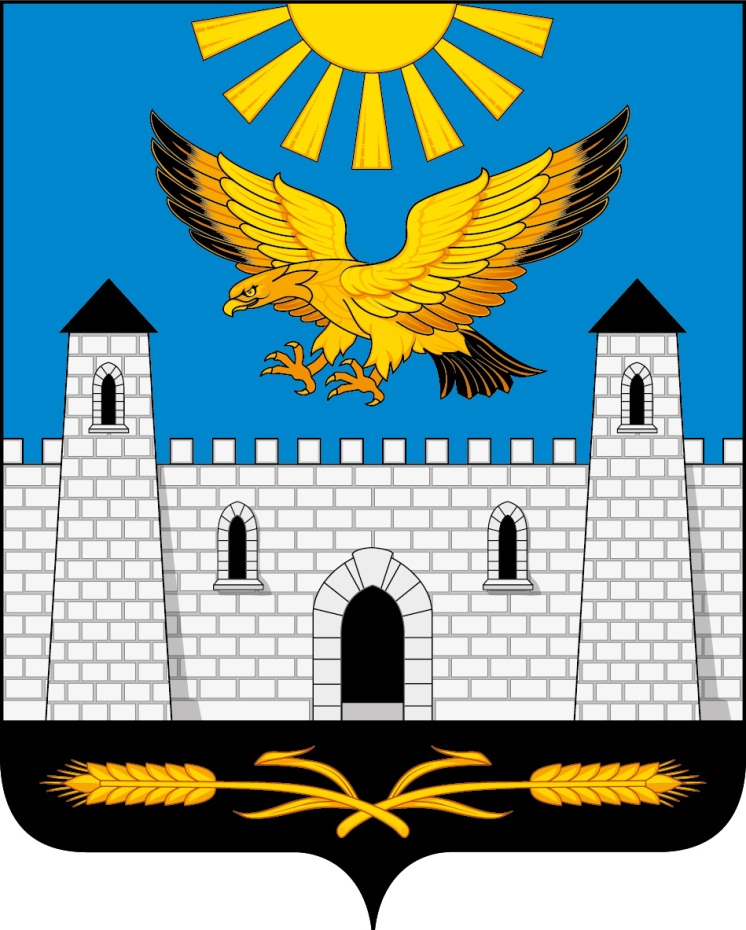 Стратегия социально – экономического развития
Муниципального образования «Городской округ город Карабулак» РИ на 2017-2022 годы и плановый период до 2030 годаг. Карабулак, 2021 годСодержание ПаспортСтратегии социально-экономического развития МО «Городской округ город Карабулак» РИ на 2019-2022 годы и плановый период до 2025 года1. Общие положения          Стратегия социально-экономического развития МО «Городской округ город Карабулак» РИ на 2019-2025 годы и плановый период до 2030 года (далее - Стратегия) разработана в соответствии с основными положениями Федерального закона от 28 июня 2014 года № 172-ФЗ «О стратегическом планировании в Российской Федерации», Закона РИ от 28 марта 2016 года № 9-РЗ «О стратегическом планировании в Республике Ингушетия», постановлением Главы городского округа от 20 декабря 2017 года №207 «О разработке Стратегии социально-экономического развития Муниципального образования «Городской округ город Карабулак» РИ на 2017-2022 годы и плановый период до 2030 года и Плана мероприятий по реализации Стратегии социально-экономического развития Муниципального образования «Городской округ город Карабулак» РИ на 2019- 2025 годы и плановый период до 2025 года».      Основываясь на этих документах, Стратегия социально-экономического развития МО «Городской округ город Карабулак» определяет приоритетные направления деятельности органа местного самоуправления, профессиональных и общественных объединений, бизнес-сообщества.      Стратегия	определяет основные направления,	механизмы иинструменты	социально-экономического развития МО «Городской округ город Карабулак», разработана с учетом сценарных прогнозов социально-экономического развития Республики Ингушетия, общероссийских тенденций.      Стратегия определяет цели и приоритетные направления социально- экономического развития МО «Городской округ город Карабулак» и служит основой для разработки среднесрочной программы социально-экономического развития, муниципальных программ, среднесрочного финансового плана и годового бюджета МО «Городской округ город Карабулак», других документов стратегического управления социально-экономическим развитием города.      При разработке и реализации Стратегии планируется использовать метод трехлетнего скользящего планирования в диапазонах, определенных Стратегией 2025 - 3, 6 и далее лет. В связи с этим основные мероприятия Стратегии сконцентрированы на первые три года - 2019-2021 гг.      Ежегодно по результатам выполнения плана мероприятий и исходя из внешних и внутренних факторов развития МО «Городской округ город Карабулак» детализируются мероприятия на очередной трехлетний плановый период. (2019-2021гг., 2022-2025гг.). По завершению основного этапа Стратегии в 2021 году при необходимости в нее будут внесены соответствующие изменения, а также разработан план мероприятий на очередной шестилетний период также с использованием трехлетнего скользящего планирования. Документ разработан с учётом места и роли МО «Городской округ город Карабулак» в экономике Республики Ингушетия, комплексной оценке его социально-экономического потенциала, системного анализа имеющихся конкурентных преимуществ и возможностей развития города в долгосрочной перспективе.2. Цели и задачи социально-экономического развития МО «Городской округ город Карабулак»      На	сегодняшний день	стратегическое планирование общепризнанный инструмент, применяемый для определения перспектив развития территорий. При отсутствии четко сформулированных ориентиров развития	возникает множество неразрешенных проблем: как скоординировать разрозненные планы, увидеть пути развития, как оценить эффективность деятельности и достигнуть перспектив. Для дальнейшего поступательного развития территории в быстро изменяющейся внешней среде особую актуальность приобретает задача определения конкурентных преимуществ. Требуется новый уровень осознания приоритетов в экономике, социальной сфере и жилищно-коммунальном хозяйстве.В основу стратегии социально-экономического развития МО «Городской округ город Карабулак» положены приоритеты развития Республики Ингушетия до 2025 года.Основными приоритетами развития РИ были определены:занятость населениярост обеспеченности жильем и объектами социальнойинфраструктурыразвитие образованияулучшение инвестиционного климатаразвитие малого и среднего предпринимательстваобеспечение продовольственной безопасностибезопасность ведения бизнеса.В качестве	приоритетных отраслей экономики	выделены:животноводство и растениеводство, пищевая промышленность, легкая промышленность, строительство и производство строительных материалов, туризм. Это традиционные для Ингушетии виды деятельности, позволяющие на первом этапе обеспечить максимальную занятость населения республики.Целью стратегии МО «Городской округ город Карабулак» является повышение качества жизни населения и формирование благоприятной среды жизнедеятельности для нынешних и будущих жителей города через создание привлекательных условий для развития бизнеса и сохранение самобытности и культуры территории.Основными задачами социально-экономического развития МО «Городской округ город Карабулак»  являются:обеспечение устойчивого экономического роста и повышение инвестиционной привлекательности города;повышение качества и продолжительности жизни населения МО «Городской округ город Карабулак»;повышение эффективности системы муниципального управления;создание благоприятной среды для жизнедеятельности населения и ведения бизнеса.Достижение главной цели предусматривается путем реализации комплекса мероприятий по приоритетным направлениям развития города: устойчивое развитие экономического потенциала, формирование качественной социальной среды, обеспечение стабильного и достаточного уровня развития отраслей хозяйства, повышение эффективности муниципального управления.   Цель разработки Стратегии города - определение приоритетов развития г. Карабулак на долгосрочную перспективу путем последовательного, поэтапного улучшения ситуации в экономике и социальной сфере города на основе рационального использования природно-ресурсного и социально-экономического потенциала муниципального образования в увязке с перспективами развития промышленности, сельского хозяйства, транспорта, других отраслей материального производства и непроизводственной сферы.Ключевые идеи, которые легли в основу Стратегии города:         -	переход к системному инновационному развитию экономики города;-	развитие человеческого потенциала;-	качественное улучшение условий жизнедеятельности в городе, поддержание и расширение сферы услуг;-	развитие малого и среднего предпринимательства;-	обеспечение экономического роста города на основе диверсификации сфер производства и услуг.3. Анализ социально-экономического положения МО «Городской округ город Карабулак» Республики Ингушетия3.1 Общая информация о муниципальном образовании       Городской округ город Карабулак включает в себя территорию в 84,2 км.², на которой расположены город Карабулак и земли сельскохозяйственного использования. До революции населенный пункт имел наименование - станица Карабулакская Терской области. Станица была основана в 1859г. на месте разоренного села Элдарг1а-г1ала.Поселок городского типа с 1962г. статус города с 1995г.     Город Карабулак является  административно - территориальной единицей Республики Ингушетия.     По своему географическому расположению г. Карабулак находится в центре республики. Расположен на левом берегу реки Сунжа, в 12 км к западу от центра Сунженского района — г. Сунжа.   Карабулакский железнодорожный разъезд находился на линии Грозный—Беслан Северо-Кавказской железной дороги. Территория г. Карабулак составляет 8361 га.       Современный город Карабулак  - в основном промышленный и производственный центр Республики.        В городе Карабулак строятся современные торговые предприятия, открываются офисы частных предприятий, торговые павильоны. Набирает обороты малый и средний бизнес. В городе функционируют более 30 различных ООО и ОАО, где занято более 6000 человек. На территории города задействованы около 300 малых предприятий.Краткая историческая справка          Согласно историческим сведениям, которые смогли сохранится к нынешнему времени, до 18 века на месте современного города находился аул Элдархан-Гала, что означает крепость Эльдархана. Небольшое оборонительное поселение по одной из версий было возведено орстхойцами из племени вайнахов, принадлежащих к народностям Северного Кавказа. По преданиям они переселились в здешние места с территории их исторической области Орстхой-Мохк, которая относилась горному региону вайнахов - Лам-Акки.    К началу 19 столетия от когда-то процветающего поселения остались лишь небольшие сооружения. На этом месте было решено основать новое русское укреплённое поселение, которое со временем преобразовалось в казачью станицу Карабулакскую. Датой её основания является 1859 год. Через год поселение вошло в состав Сунженского отдела в Терской области.     На заре Советской власти, августе 1917 года, произошли столкновения между ингушами и казаками станиц Карабулакская, Троицкая и Слепцовская и заключено между ними «перемирие» 15 сентября.       В двадцатых годах прошлого столетия (в 1920-1929 гг.) станица стала относиться к Сунженскому казачьему округу. По истечению времени в 1962 году поселение получило новый статус - посёлок городского типа в составе Чечено-Ингушской советской республики. В середине 90-х годов 20 столетия, а именно в 1995 году, Карабулак был преобразован в город.Муниципально-территориальное устройствоГород Карабулак является  административно - территориальной единицей Республики Ингушетия (см. таблицу):                                                                                                                           Таблица 3.1.1*данные ИнгушетиястатГеографическое положение и природно-климатические условия          Границы городского округа город Карабулак установлены и нанесены в соответствии с Федеральным законом от 6 октября 2003г №131-ФЗ «Об общих принципах организации местного самоуправления в Российской Федерации» и законом Республики Ингушетия от 23 февраля 2009 г. № 5-РЗ «Об установлении границ муниципальных образований Республики Ингушетия и наделении их статусом сельского поселения, муниципального района и городского округа».         Расположен на левом берегу реки Сунжа, в 9 км (по дороге) к западу от центра Сунженского района – г. Сунжа. Ближайший населённый пункт на востоке – с.п. Троицкая, на юге – с.п. Яндаре, на западе – с.п. Плиево.        К югу от Карабулака проходит федеральная трасса М29 «Кавказ», к северу железнодорожная линия Северо-Кавказской железной дороги (участок Беслан-Сунжа), на северной окраине города находится железнодорожный разъезд Карабулакский.        Южнее Карабулака, за автодорогой, возвышаются Чёрные горы (с.п. Яндаре расположено, фактически, в нескольких межгорных долинах и на склонах). В нескольких километрах к северу протянулся Сунженский хребет (гора Карабулак, 723 м). На юго-восточной окраине города река Сунжа соединяется с каналом Асса-Сунжа.       Площадь территории города составляет 8 361 га.       Почва черноземная, песчаная.3.2 Характеристика ресурсов МО «Городской округ город Карабулак»МО «Городской округ город Карабулак» располагает базовыми видами природных ресурсов, которые позволяют обеспечивать устойчивое социально-экономическое развитие.         Главное значение имеют сельскохозяйственные угодья и пашни. Они являются одной из основ развития специализации города - агропромышленного комплекса, создают благоприятные условия для организации отдыха населения города.Минерально-сырьевые ресурсыВ МО «Городской округ город Карабулак» имеется источники щелочных минеральных подземных вод с высоким качеством с уникальным составом. Месторождения минеральных вод расположены в юго-западной части города.Водные ресурсы       МО «Городской округ город Карабулак» находится в центральной части Республики Ингушетия. На территории города протекает река Сунжа, которая является притоком первого порядка р. Терек и представляет главную водную артерию Республики Ингушетия. Река Сунжа берет начало из родников на северных склонах Скалистого хребта в пределах РСО - Алания, общая площадь водосбора 11 212 км2. В г. Карабулак река Сунжа меняет направление на восточное (субширотное) и течет вдоль Сунженского хребта, на расстоянии 5-8 км южнее его. Наибольший подъем уровня воды в реке наблюдается летом, когда происходят дождевые паводки. Вода реки широко используются для орошения.Структура органа местного самоуправления в МО «Городской округ город Карабулак»Глава муниципального образования избран на муниципальных выборах, одновременно являясь главой органа местного самоуправленияПредставительно-законодательный орган муниципального образования – Городской Совет муниципального образования «Городской округ город Карабулак»,Исполнительно - распорядительный орган муниципального образования – орган местного самоуправления «Администрация г. Карабулак»,Контрольный орган муниципального образования – контрольный отдел муниципального образования при Городском Совете муниципального образования «Городской округ город Карабулак». Работа органа местного самоуправления в городе строится в соответствии с федеральным и региональным законодательством, уставом муниципального образования, решениями Городского Совета муниципального образования «Городской округ город Карабулак», а также НПА ОМС «Администрация г. Карабулак».Для решения вопросов местного значения на территории города проводятся публичные слушания, собрания, сходы граждан.Одна из целей их проведения - это информирование населения о принятых законодательных актах РФ, органом местного самоуправления города. На собраниях граждан обсуждаются вопросы в различных направлениях: бюджет, налоги, план социально-экономического развития города, земельные вопросы, выплаты по социальной защите, обеспечение лекарствами, топливом, вопросы в сфере ЖКХ, строительстве, сельском хозяйстве, вопросы пенсионного обеспечения.Через средства массовой информации службы администрации дают разъяснения гражданам, доводят до сведения населению вопросы развития экономической, социальной инфраструктуры.Перечень информационных ресурсов в МО «Городской округ город Карабулак»:1)	Интернет, официальный сайт https://mokarabulak.ru/2)	Местная газета «Керда Ха»;3)	собственные аналитические материалы и прогнозы.Кроме того существует другая форма доведения информации до населения (проектов нормативных, правовых актов) через проведение публичных слушаний.Население города реализует свое право в решении вопросов местного значения через участие в выборах в органы местного самоуправления, в публичных слушаниях, сходах граждан, собраниях.Распределение земель по категориям:*данные паспорта населенного пунктаДиаграмма 1: Распределение земель по категориям3.3 Демографический и трудовой потенциалНаселение города (количество, национальный состав, соотношение муж./жен., трудовой потенциал). В МО «Городской округ город Карабулак» проживает 43 549 человек. Из них 54 % женщины. Трудоспособного населения –  20 369 человек.  Национальный состав: Ингуши - 97%, чеченцы - 1 %, русские - 1 %, другие - 1 %, грузины – 7 чел, русские,казаки – 113 чел., евреи – 3 чел., азербайджанцы – 3 чел., татары – 1 чел.Урбанизация: В городе Карабулак по состоянию на начало 2021 года проживало 43549 человек. Диаграмма 2: Национальный состав населенияНа территории города прослеживается тенденция увеличения численности населения, обусловленная  положительным миграционным процессом.Таблица 3.3.1Миграционный процесс в МО «Городской округ город Карабулак» в 2021 году*данные ИнгушетиястатДиаграмма 3: Миграция населения Демографическая ситуация в г. Карабулак характеризуется продолжающимся процессом естественной прибыли населения, что является следствием превышения числа родившихся  над числом умерших.Таблица 3.3.2Основные демографические показателипо муниципальному образованию*данные отдела ГС ЗАГС по г. КарабулакДиаграмма 4: График рождаемости и смертности в период с 2017 по 2021 годЕстественный прирост населения за счет превышения числа родившихся в, в 2019 году 311 человек, в 2020 году 403 человека, 2021 году составил 336 человек.Таблица 3.3.3Распределение населения г. Карабулак по возрастным группам (чел)*данные паспорта населенного пункта        Как видно их таблицы значительную часть населения города составляют лица, трудоспособного возраста. В отличие от многих городов других регионов город имеет достаточный трудовой потенциал. Однако возникают проблемы другого характера. Одной из серьёзных проблем на рынке труда является урабанизационные процессы, которые носят стихийный характер, что приводит к обострению проблемы оттока трудоспособного населения. В целом рынок труда МО «Городской округ город Карабулак» представляет собой сложную систему экономических отношений. Процесс урбанизации ведёт к сокращению сельскохозяйственного производства в целом и в личных подсобных хозяйствах в частности. Основные элементы рынка труда — это фактически занятые работники, безработные, занятые на "сером" рынке труда. Состояние рынка труда на конец 2021 года представлено в таблице 3. Таблица 3.3.4Состояние рынка труда МО «Городской округ город Карабулак» на конец 2021 года (чел.)*данные ЦЗН по г. Карабулак3.4. Уровень жизни населенияВеличина прожиточного минимума населения Республики Ингушетия составляла на начало 2020 года 10214 рублей. К концу года наблюдалась тенденция к повышению данного показателя до 10336 рублей. Данные Ингушетиястат приведены в таблице 3.4.1  Таблица 3.4.1Величина прожиточного минимума по Республике Ингушетия*данные ИнгушетиястатПостановлением Правительства РИ от 13.03.2021 № 29 установлена величина прожиточного минимума в РИ на начало 2021 года в среднем на душу населения – 10964 рубль, для трудоспособного населения – 10995 рублей, пенсионеров –8590 рублей, детей –11500 рублей.Наблюдается повышение уровня средней заработной платы по республике. Так среднемесячная номинальная начисленная заработная плата по РИ  в 2019 году составила 27409,7 рублей, что выше аналогичного показателя 2018 года на 2042,60 рублей.Диаграмма 5: Среднемесячная номинальная начисленная заработная плата по РИ (по полному кругу предприятий) рублейПоказатели среднемесячной номинальной начисленной заработной платы по городу немного ниже республиканских. Сохраняется дифференциация заработной платы между отраслями экономики и социальной сферой.Таблица 3.4.2Среднемесячная номинальная начисленная заработная плата работников по МО «Городской округ город Карабулак»*данные Ингушетиястат Экономический кризис, а также уровень инфляции отразился на покупательной способности населения. В целях улучшения благосостояния населения в городе проводится целенаправленная работа по повышению заработной платы и ликвидации задолженности по ее выплате. 3.5. Социальная поддержка населенияМеры социальной поддержки на муниципальном уровне направлены на дополнительную защиту лиц с ограниченными возможностями, пожилых людей, малообеспеченных и многодетных семей.В целях создания оптимальных условий жизнедеятельности для граждан в администрации города создана комиссия по оказанию материальной помощи лицам, оказавшимся в трудной жизненной ситуации.В  2021 году 36  заявителям оказана материальная помощь в сумме 324 тыс. рублей.Для социальной поддержки малообеспеченных и многодетных семей, в период празднования мусульманских праздников, 80 семьям оказана материальная помощь в сумме 200 тыс. рублей.Отделом социальной защиты населения г. Карабулак оказывается помощь следующим категориям граждан: инвалиды I, II, III групп;труженики тылаветераны трудареабилитированные лица и лица, признанные пострадавшими от политических репрессий.малоимущие семьи и многодетные матери. Выплачено единовременного детского пособия при рождении ребенка в 2014 г- 341 семьям; в 2015 г – 357 семьям; в 2016 – 294 семьям, 2017 – 186, 2018 -215, 2019 -210, 2020 – 217, 2021 -266.Информация о выплаченном ежемесячном детском пособии в период с 2017 по 2021 год представлена в таблице.Таблица 3.5.1Ежемесячное детское пособие на ребенка до 16(18) лет.*данные ОСЗН по г. КарабулакПособие на погребение выплачено в 2014 году – 15 семьям, в 2015 году- 18 семьям, в 2016 году 10 семьям, в 2017 – 5, 2018 – 8, 2019 – 7, 2020 – 11, 2021 – 12 семьям.Пособие при рождении двойни выплачено в 2014 году – 3 семьям, в 2015 году – 6 семьям, в 2016 году – 6 семьям, 2017 – 6, 2018 –7, 2019 – 4, 2020 – 7, 2021 – 6.Информация об оказанной помощи Ветеранам труда и труженикам тыла в период с 2017 по 2021 год представлена в таблице.Таблица3.5.2Выплаты Ветеранам труда и труженикам тыла за 2017-2021 гг.*данные ОСЗН по г. КарабулакНа получение социальной помощи студентам выдано справок: 2014 г-89, 2015 г – 97, 2016 г – 102,2017 – 308,2018 – 205, 2019 – 272, 2020 – 219, 2021 – 354.На учете комиссии по делам несовершеннолетних в администрации города по состоянию на декабрь 2021 года состоят 4 неблагополучных семей и 6 несовершеннолетних. В 2021 году КДН ежеквартально осуществлялись рейды по месту их жительства для проведения профилактических бесед о недопустимости проживания несовершеннолетних в условиях антисанитарии; о недопустимости пребывания несовершеннолетних в общественных местах без сопровождения взрослых после 22-00 ч.; об ответственности родителей за жестокое обращение с детьми и мн. др.По каждому выездному мероприятию составлены акты.В библиотеке МКУК «Карабулакская городская библиотека» КДН были проведены различные мероприятие (выставки) по профилактике асоциальных явлений (наркомании, алкоголизма, курения).Совместно с представителями Управления по контролю за оборотом наркотиков МВД по РИ в целях профилактики немедицинского потребления среди молодежи весь год проводились беседы с учащимися старших классов школ города. С детьми, не приступившим к занятиям на предмет получения среднего общего образования,  были проведены беседы и возвращены в школу свыше 10 несовершеннолетних. Велась работа по выявлению несовершеннолетних, проживающих в крайне тяжелых жизненных условиях. В целях защиты прав и интересов несовершеннолетних, а также исключения условий, создающих психотравмирующих обстановку по решению комиссии 1 несовершеннолетний определен  в ГКУ «Республиканский социально-реабилитационный центр для несовершеннолетних с.п. Троицкое».        С целью профилактики правонарушений и преступлений, а также обеспечения занятости несовершеннолетних, вовлечения их в культурно- массовые и спортивные мероприятия была организована совместная работа с пришкольными летними лагерями, с ними проводятся такие мероприятия как беседа, организация оздоровления и отдыха, временное трудоустройство в летнее и свободное от учебы время, организация мер по возвращению их к учебному процессу, проводится ежемесячно профилактические  беседы с выездом на дом совместно с ПДН и участковым. В парке «Славы» силами МКУК «Дом культуры г.Карабулак» и МКУ ДОД «Детская школа искусств г.Карабулак» организовывают  концертные программы, детские конкурсы и другие развлекательные мероприятия, приуроченные ко дню защиты детей, дню семьи, новому году и т.д.                В настоящее время в г. Карабулак выстроена система взаимодействия с органами и учреждениями системы профилактики безнадзорности и правонарушений несовершеннолетних в части незамедлительного информирования органов опеки и попечительства о нарушении прав детей.Информированность о семьях на ранней стадии неблагополучия даёт возможность комплексно помочь семье в решении проблем и обеспечить возможность ребёнку жить и воспитываться в кровной семье.Одной из основных функций, возложенных законодательством Российской Федерации на органы опеки и попечительства является выявление и учет детей-сирот и детей, оставшихся без попечения родителей. Таким образом, по состоянию на декабрь 2021 года на учете органа опеки и попечительства состоят 105 несовершеннолетних детей, относящихся к категории детей сирот и детей, оставшихся без попечения родителей. Из них:- круглые сироты – 23 детей;-дети, имеющие родителей-инвалидов – 32;-дети, родители которых лишены  родительских прав – 11;-дети, переданные под опеку (попечительство) по иным причинам – 34; 	- усыновленных детей – 2;- кандидатов в усыновители – 4. Таблица 3.5.3Выплаты детям сиротам и детям, оставшимся без попечения родителей (тыс. руб.)*данные ОСЗН по г. КарабулакСогласно Постановлению Правительства РФ № 423 «Об отдельных вопросах осуществления опеки и попечительства»,  ежегодно проводятся плановые проверки условий жизни подопечных.	В соответствии с действующим законодательством, орган опеки и попечительства ведет регистрационный учет лиц из категории детей-сирот, детей, оставшихся без попечения родителей, нуждающихся в жилых помещениях. По состоянию на 30.12.2021 года на учете состояли 105 человека достигших совершеннолетия, из них 29 человека вошли в сводный республиканский список детей-сирот, получающих жилье в текущем периоде.3.6. Молодежная политикаВ МО «Городской округ город Карабулак» проживает 11 073 человек в возрасте от 14 до 30 лет, что составляет 28,1 % от общей численности населения города.Молодёжная политика в городе осуществляется по следующим направлениям:- содействие трудоустройству, временной занятости молодежи, развитию молодежного предпринимательства;- профилактика наркомании и потребления психотропных веществ, пропаганда здорового образа жизни; (муниципальная  программа «Комплексные меры по противодействию  незаконному обороту  наркотических средств и психотропных веществ на территории муниципального образования  «Городской округ город Карабулак» на 2021- 2025 годы», утвержденная Постановлением Главы администрации от 30.12.2020 года № 241).- развитие деятельности молодежных общественных объединений;- гражданско-патриотическое воспитание молодёжи;- развитие художественного творчества, поддержка одаренной и талантливой молодежи;- организация работы с детьми и молодежью по месту жительства;- содействие формированию и укреплению молодой семьи.В г. Карабулак осуществляет свою деятельность молодёжный совет, являющийся совещательно-консультативным органом, осуществляющим свою деятельность на общественных началах.               Молодёжный совет осуществляет свою деятельность в соответствии с Конституцией Российской Федерации, федеральными законами, решениями Молодёжного совета и положением.  Целью деятельности Молодёжного совета является обеспечение всестороннего и оперативного взаимодействия органа местного самоуправления «Администрация г. Карабулак» с молодёжью в рамках  реализации молодёжной политики, привлечение молодых граждан к решению социально-экономических, общественно-политических вопросов МО «Городской округ город Карабулак». Задачами Молодёжного совета являются:- анализ и разработка предложений по совершенствованию деятельности органа местного самоуправления в сфере регулирования прав и законных интересов молодежи, содействие в реализации основных направлений государственной молодёжной политики на территории МО «Городской округ город Карабулак»;- привлечение молодых граждан к участию в общественной деятельности, деятельности МО «Городской округ город Карабулак»- оказание содействия молодёжи МО «Городской округ город Карабулак» в реализации программ, инициатив, социальных проектов;     - формирование гражданской позиции, повышение социальной активности молодёжи и её участие в социально-политической жизни МО «Городской округ город Карабулак»;     - проведение просветительской и разъяснительной работы в молодёжной среде, направленной на повышение авторитета МО «Городской округ город Карабулак»;     - представление интересов молодёжи МО «Городской округ город Карабулак» на мероприятиях всех уровней, проводимых для молодёжи;      - изучение, обобщение и распространение передового опыта работы с молодёжью других регионов.     - предложение кандидатур из числа молодёжи МО «Городской округ город Карабулак» для награждения благодарностями, почётными грамотами и другими поощрениями Главы МО «Городской округ город Карабулак» за особые успехи и достижения. 3.7 Культура и спорт           Для молодежи и детей школьного и дошкольного возрастов в городе созданы все условия для занятий спортом и физической культурой.Спортивные секции, для желающих заниматься спортом, созданы на базе ДЮСШ г. Карабулак.Воспитанники спортивных секций успешно выступают на республиканских, всероссийских и международных соревнованиях.Для проведения культурно массовых мероприятий и дополнительного  образования в г. Карабулак функционирует школа искусств, Художественная школа и городская библиотека.В Доме Культуры г. Карабулак также организована работа по сохранению культурных традиций и приобщению детей к своей самобытной культуре.Таблица 3.7.1Основные показатели, характеризующие сферукультуры в муниципальном образовании. *данные соц. отдела администрацииВ 2021 году в МКУК «Карабулакская городская библиотека» г. Карабулак были организованы следующие выставки:Выставка «Мы против терроризма»Выставка Н. М. Карамзин – 250 лет Выставка «Случайные открытия». К 200-летию открытия Антарктиды.Выставка героями не рождаются, героями становятся». Ко дню рождения С.С. Осканова Выставка «Прекрасный мир удивительного человека». К Празднованию 150-летия И.А.Бунина Выставка «Как живу, так и пишу свободно…». К 225-летию со дня рождения А.С. Грибоедова.Выставка-память «Народов виновных не бывает». Ко дню депортации 1944 года.Выставка "Мы против наркомании"1 июня - Международный день защиты детейКнижная выставка «Михаил Булгаков: Жизнь. Личность. Творчество»Книжная выставка к Дню народного единства3.8. ЗдравоохранениеОхрана здоровья населения является одним из приоритетных направлений социальной политики властей г. Карабулак. Все учреждения здравоохранения, находящиеся на территории города, являются государственными бюджетными учреждениями.Медицинскую помощь населению города оказывает ГКУЗ «Карабулакская городская больница», с входящими в его состав поликлиникой, детской поликлиникой, женской консультацией и стационара.Государственное бюджетное учреждение здравоохранения «Карабулакская городская больница» обслуживает население более 40 000 человек. В структуре учреждения функционируют стационарное отделение на 70 койко-мест, поликлиника на 355 посещений в смену, женская и детская консультация. Для улучшения качества обслуживания пациентов согласно региональной программе модернизации здравоохранения в поликлинике была внедрена электронная запись на прием к врачу, что позволило ликвидировать очереди. На сайте больницы также появилась возможность выбрать удобный день и час для посещения специалиста. Всего задействовано медицинского персонала в ГБУЗ «Карабулакская городская больница» - 268 человек, количество мест/коек - 70, из них: 40 -терапия, 10 - неврология, 20 - ревматология. На территории г. Карабулак функционируют 11 аптек, 9 стоматологий (из них 5 стоматологических практиков) и 4 кабинетов УЗИ.Таблица 3.8.1Основные показатели здравоохранения в муниципальном образовании*данные Карабулакской городской больницыУровень заболеваемости населения на 1000 человек в 2021 году сократился по отношению к 2018 году на 48,7%, в то время как показатели детской заболеваемости за тот же период уменьшились на 2226 человек. Обеспеченность врачами на 1000 человек населения возросла на 10,1%, средним медицинским персоналом на 14,1%.Таблица 3.8.2Кадровый потенциал медицинских учреждений муниципального образования*данные Карабулакской городской больницыКоличество врачей в 2021 году по сравнению с 2017 годом увеличилось на 12 %. (за счет открытия новых отделений). Укомплектованность врачами  и средним медицинским персоналом за рассматриваемый период с 2017 по 2021 год составляет 100%.3.9. ОбразованиеВ муниципальном образовании «Городской округ город Карабулак» функционируют 6 государственных казенных общеобразовательных учреждения.  Всего обучаются – 5706 учеников, педагогический процесс осуществляют – 457 педагогов.Таблица 3.9.1Основные показатели сферы образования  МО «Городской округ город Карабулак»(на начало учебного года)*данные Управления образования по г. Карабулаку, г.Сунже и Сунженскому району Республики Ингушетия» В целях ликвидации трех и двухсменного обучения, а также уменьшения уровня школ расположенных в приспособленных и аварийных помещениях по линии ФЦП в городе завершено строительство школы на 340 мест с последующим расширением до 740 мест на территории СОШ№1, которая признана аварийной. В настоящее время в МО «Городской округ город Карабулак» функционируют 5 дошкольных образовательных учреждений. Из них: 5 государственных и 1 частный.Всего услугами дошкольного образования охвачено 1433 детей, что составляет 16% от общего количества детей в возрасте от 1 до 7 лет и на 25,3 %  превышает показатель 2019 года. Общая характеристика системы дошкольного образования  в  МО «Городской округ город Карабулак»  представлена в таблице.Таблица 3.9.2Основные количественные характеристики дошкольного образования:*данные Управления образования по г. Карабулаку, г.Сунже и Сунженскому району Республики Ингушетия»     	 Увеличение численности населения в возрасте от 1 года до 7 лет обусловило рост численности детей, состоящих на учете для предоставления места в дошкольных образовательных учреждениях, что требует создания дополнительных мест. Поэтому одним из основных направлений деятельности является ликвидация очереди на зачисление детей в дошкольные образовательные учреждения и увеличение охвата детей программами дошкольного образования.      	 Проблема дефицита мест в детских дошкольных учреждениях приводит к снижению доступности дошкольного образования. Количество дошкольных образовательных учреждений является недостаточным для удовлетворения спроса на получение услуг дошкольного образования. В целях эффективного решения проблемы дефицита дошкольных мест в г. Карабулак  в период с 2012 по 2016 год построено и реконструировано 4 детских садов.      Ведется строительство детского сада по ул.Джейрахская, площадью з/у 8158 кв.м. (срок сдачи объекта – 2022 год).В перспективном плане развития территории запланировано строительство школы  в 4-мкрн на пересечении ул.Пушкина и ул.Толстого (площадь з/у 32400 кв.м), 4-й микрорайон: к западу от  ориентира ул.Лермонтова – 1 детский сад, к западу от ориентира ул.Вишневая – 1 детский сад, новый микрорайон – 2 детских сада.Муниципальных общеобразовательных учреждений и муниципальных учреждений дошкольного образования в городе нет. Все детские сады и школы являются Государственными бюджетными образовательными учреждениями и находятся на балансе Министерства образования РИ.3.10. Защита жизни и имущества гражданОдним из важных направлений работы муниципальной власти является снижение и предупреждение угроз жизни и имуществу населения, борьба с преступностью, незаконным оборотом наркотиков, профилактическая работа.Таблица  3.10.1Динамика показателей преступности в муниципальном образовании*данные ОМВД по г. КарабулакВ 2021 году по сравнению с 2017 годом в городе наблюдалось увеличение числа тяжких и особо тяжких преступлений на 1,05 %. Уровень преступности в городе в 2017-2021  годах ниже, чем в целом по республике.Диаграмма 6: Динамика зарегистрированных преступлений по МО «Городской округ город Карабулак» за 2017-2021 годыВедущая роль в системе оперативно-профилактической работы принадлежит участковым уполномоченным полиции. г. Карабулак обслуживался, в период с 2017 по 2021 год,  12 участковыми уполномоченными полиции.В целом оперативная обстановка на территории города стабильная и контролируемая, что дает возможность населению спокойно жить и работать.          В г. Карабулак проводится последовательная работа по вопросам защиты прав и законных интересов несовершеннолетних, профилактике их беспризорности и правонарушений.Таблица 3.10.2Количество преступлений, совершенных несовершеннолетними *данные ОМВД по г. Карабулак       Создание в городе системы профилактики правонарушений в последние годы осуществлялось в рамках реализации муниципальной целевой подпрограммы «Профилактика правонарушений  в  муниципальном образовании  «Городской округ город Карабулак» на 2020- 2022 годы», утвержденная Постановлением Главы городского округа от 25.02.2020 года № 18.        Анализ оперативной обстановки в 2021 году показывает, что наблюдается снижение криминальной активности населения, что проявляется в уменьшении количества преступлений. Одной из причин снижения количества преступлений средней тяжести и тяжких является изменение и некоторая стабилизация экономической ситуации в городе, проведение профилактической работы.        Однако сохраняются такие острые социальные проблемы, как социальное сиротство, нарушение прав законных интересов детей в различных сферах жизнедеятельности, что в большинстве случаев является следствием семейного неблагополучия. 3.11. Общественно-политическая жизньВ городе действует местное отделение политической партии «Единая Россия».        В настоящее время уровень политической активности населения города невысок. Связано это не с отсутствием возможностей для реализации планов и намерений, а с нежеланием подавляющего большинства брать на себя полноту ответственности за принятые решения.3.12. Муниципальная собственностьОдним из источников доходов муниципального бюджета и фактором инвестиционной привлекательности муниципального образования является муниципальная собственность.Таблица 3.12.1Общая характеристика имущества (2021 год)*данные паспорта населенного пунктаКак видно из таблицы, основная доля земель города относится к категории земель сельскохозяйственного назначения  (82,3 %). Кроме того, муниципальное имущество города представлено 3 муниципальными предприятиями, 5 муниципальными учреждениями.Таблица 3.12.2Поступления в бюджет г. Карабулак от реализации и аренды муниципального имущества(рублей)*данные из бюджета г. Карабулак	       В 2016 году поступления в бюджет г. Карабулак от управления имуществом составили 5 558 300,0  рублей, что в 45,7 раз больше по сравнению с 2012 годом. В 2021 году поступления в бюджет г. Карабулак от управления имуществом составили 6916,10 рублей, что на 38 % больше по сравнению с 2019 годом. Таблица 3.12.3Полная учетная стоимость основных фондов для всех организаций муниципальной формы собственности (тыс. руб.)*данные ИнгушетиястатТаким образом, высокая степень зависимости бюджета муниципального образования от внешних источников формирования доходной базы негативно влияет на возможность реализации в городе социально-экономических программ. Однако такие резервы, как развитие промышленности, сельского хозяйства, предпринимательства, привлечение инвестиций, повышение эффективности использования муниципальной собственности, сокращение недоимки по обязательным платежам в бюджет позволят муниципальному образованию увеличить доходы бюджета и, соответственно, увеличить объем средств, направляемых на решение проблем города. 3.13 Жилищно-коммунальная сфера, благоустройство и транспортЖилищно-коммунальный комплекс г. Карабулак включает в себя жилищный фонд, водоснабжение, благоустройство.Наибольший удельный вес в структуре жилищного фонда занимает частный жилой фонд.Таблица 3.13.1Общая площадь жилых помещений на 1 жителя города*данные ИнгушетиястатУровень обеспеченности населения города жильем за последние годы практически не изменился. Это связано с ростом численности населения города при относительно небольшом объеме  вводимой жилищной площади.Характеристика объектов жилищно-коммунального хозяйства города в 2018-2021 годах представлена в таблице 3.13.2.Таблица 3.13.2Основные объекты жилищно-коммунального хозяйствамуниципального образования*данные производственного отдела Протяженность инженерных сетей в городе увеличилась незначительно.В сфере жилищно-коммунального комплекса производственную деятельность осуществляют два муниципальных унитарных предприятия: МУП «Карабулакский Водоканал» и МУП «УК».Основные показатели благоустройства города по состоянию на 31.12.2021 год приведены в таблице.Таблица 3.13.3Обеспеченность населения жильем, коммунальной инфраструктурой и благоустройство муниципального образования*данные производственного отдела  В рамках реализации Программы «Благоустройство муниципального образования «Городской округ город Карабулак» на 2020-2022 годы»  подпрограммы «Переселение граждан из аварийного жилого фонда в 2021 – 2024 годах»:      Снесено: 13 многоквартирных домов по улицам: Джабагиева №№ 12;13;14;15;16;17, Нефтяная №№ 10;11, Первомайская № 61, Промысловвая № 13, Рабочая №№ 19;20;21. Построено и введено: 9 многоквартирных домов по улицам: Джабагиева № 12;15;16;17;41;42, Осканова № 136 «а», Нефтяная №№ 10;11.СПИСОКмногоквартирного жилого фонда  МО города Карабулак   *данные производственного отдела администрацииЖилищное строительство и капитальный ремонт МКД        В целях реализации Федерального закона от 21.07.2007 года № 185-ФЗ «О Фонде  содействия реформированию жилищно-коммунального хозяйства» с 2010 года на территории МО «Городской округ город Карабулак» построено 9 многоквартирных домов, в том числе и энергоэффективный дом  по улице Осканова, снесено 14 МКД. Переселено с 2010 года в благоустроенные помещения 156 семьи.  Введено 9416,3 кв.м. нового благоустроенного жилья. Благодаря поддержки Фонда содействия реформированию ЖКХ  и руководства Республики Ингушетия, мы не только переселяем граждан из аварийного жилья, но и создаем прекрасный внешний вид города. В рамках РАП «капитальный ремонт многоквартирного жилищного фонда на территории Республики Ингушетия», на территории города Карабулак проводились работы по капитальному ремонту МКД. Так за весь период реализация программы отремонтировано 35 многоквартирных жилых домов, общей площадью 33296 кв.м.Водоснабжение МО «Городской округ город Карабулак»    Водопроводные сети, осуществляющие водоснабжение города Карабулак, имеют протяженность:• магистральных сетей 104 км;• разводящих сетей 156 км.Сети водоснабжения населённого пункта эксплуатируются коммунальной организацией ГУП «Водоканал». В настоящее время около 80% водопроводных сетей находятся в ветхом состоянии и требуют ремонта и реконструкции. Физический износ сетей составляет от 80-90%. Более 70-ти % питьевой воды для населения добывается из артезианских скважин Сунженского западного водозабора.        Промежуточные водопроводные сети и по сей день находятся по-прежнему в ветхом состоянии и нуждаются в замене. В связи с этим образовываются порывы. Водопроводная сеть проходит по улицам: Градусова, Курганная, Московская, Революционная, Орджоникидзе, Гулиева, Луговая, Чапаева, Балкоева, Нефтяная, Загородная с подключением многоквартирного жилищного фонда города.Для частичного решения проблем изложенных выше в проекте бюджета города ежегодно предусматриваются средства на проведении работ по их устранению. На 2022 год в бюджете прогнозируются  средства на выполнение следующих работ:Электроснабжение МО «Городской округ город Карабулак»Электроснабжение МО «Городской округ город Карабулак» обеспечивает предприятие - «Карабулакские районные электрические сети» (далее – КРЭС), которое  является структурным подразделением ПАО «МРСК Северного Кавказа» - «Ингушэнерго» и обеспечивает электричеством, юридических и физических лиц города. Штатная численность сотрудников составляет 17 человек. На территории города расположены электрические сети напряжением до 110 кВ включительно, обслуживание которых осуществляется филиалом ПАО "Россети". Общая протяжённость электрических сетей в городе составляет 337,83 км, из них порядка 285 (85%) км находятся в ветхом состоянии. Кроме того, необходимо строительство новых линий электроснабжения в новых микрорайонах города.Как следствие обозначенных проблем, большая часть жалоб граждан по вопросам электроснабжения касается недостаточной мощности трансформаторов, замене ветхих или прокладки новых линий электроснабжения.Объекты электросетевого хозяйства, нуждающиеся в реконструкции или замене достигшие износа более 60% в г. Карабулак:1. КТП 400 кВа ул. Октябрьская-Бочалова2. КТП 400 кВа ул. Чапаева3. КТП 400 кВа ул. Зязикова4. КТП 400 кВа ул. Промысловая - пер. Нефтяной5. КТП 630 кВа ул. Градусова – Промысловая6. КТП 630 кВа ул. Загородная – Дьякова7. КТП 250 кВа ул. Комарова – Джабагиева8. КТП 630 кВа ул. Астраханская9. КТП 630 кВа ул. Грузинская10. КТП 630 кВа ул. Новая Осканова11. КТП 630 кВа ул. Бородатского12. КТП 400 кВа ул. Дьякова – РеволюционнаяНа территории города Карабулак расположены 1700 ламп уличного освещения. По состоянию на сегодняшний день уровень потребляемого электричества в городе составляет 573 926 КВт в год. Расходы на оплату электроэнергии в бюджете г.Карабулак на 2022 г. запланированы в сумме 6 800,0 тыс. руб.       На подведомственной территории расположены: КПТ Фидер  – 6 шт. (1;2;3;4;5;14), ТП – 101 шт. Энергоснабжение на подведомственной территории осуществляется четырьмя подстанциями, две из которых расположены на территории с.п. Троицкая (Троицкая 1 и Троицкая 2),  одна в с.п. Плиево (Плиевская), одна в городе Карабулак.   Проведён ремонт освещения по следующим улицам: Бочалова, Полевая, Джабагиева, Осканова, Рабочая, Промысловая. Установлены опоры ЛЭП по улицам: Ангуштская, Мира, Молодежная, Ахриева, Кооперативная, Колхозная. Закрыт вопрос слабого освещения на некоторых участках города, таких как пер. Сунженский, ул. Луговая, и Южная. В текущем году планируется провести ряд мероприятий по установке трансформаторов (ТП) и ремонта уличного освещения. Также на постоянной основе с привлечением внебюджетных источников  и спонсорской помощи проводится работа по оказанию помощи нуждающимся жителям города Карабулак.Газоснабжение	 На территории г. Карабулак расположены газопроводные сети среднего и низкого давления, обслуживание которых осуществляется филиалом ООО «Газпром межрегионгаз Назрань». Общая протяжённость газопроводных сетей в городе составляет 312 км, из них порядка 30 (9%) км находятся в ветхом состоянии. 	Структурным подразделением, обеспечивающим газоснабжение в МО «Городской округ город Карабулак», является ЭПУ «Сунжагаз».	Кроме того, необходимо строительство новых линий газоснабжения в новых микрорайонах города.Большая часть обращений граждан в части касающейся газопроводных сетей, поступают в Администрацию города по вопросам переноса труб газораспределения и оказания помощи в прокладке подводящих к домовладению сетей.Газопроводы находятся в удовлетворительном состоянии. 	В целях предотвращения чрезвычайных происшествий на участках ветхих газопроводов, необходимо принять срочные меры по реконструкции аварийных газопроводов.По вопросу газификации в городе проведена следующая работа: проложен газопровод по улицам: Таргимская в 1 микрорайоне города, общей протяжённостью 600 п/м., Загородная, протяжённостью 800 п/м., подведён газопровод к домовладениям по улицам: Дьякова, и Фрунзе,  отремонтирован газопровод по улице Заводская и проведены ряд других работ по газификации.*данные производственного отдела администрацииСостояние транспортной системыДорожная инфраструктура МО «Городской округ город Карабулак» представлена муниципальными дорогами общей протяженностью 140 км., из них: с усовершенствованным покрытием – 31,55 км, гравийным покрытием – 76,8 км, грунтовым – 31,7 км.	Автомобильные дороги регионального значения обслуживаются ГУ «Ингушавтодор» их общая протяженность составляет – 22,85 км. Практически все дороги регионального значения в городе имеют твердое покрытие. В соответствии с ежегодным выделением бюджетных ассигнований Управлением «Ингушавтодор», проводится строительство и капитальный ремонт подведомственных дорог в МО «Городской округ город Карабулак».По благоустройству г. Карабулак за 2021 год были проведены работы по улучшению дорожного фонда:1. Ямочный ремонт дорог по г.Карабулак на сумму 1 055,8 тыс.руб..2. Ремонт дорог с отсыпкой ПГС общей протяженностью 1630 п/метров:по улице Петербургская;по улице Казахская;по улице Эльберта Нальгиева3. Ремонт дороги с отсыпкой ПГС по улице Малгобекская – 225 п/метров;4. Ремонт дороги с отсыпкой ПГС по улице Пушкина – 347 п/метров.В рамках реализации ФЦП «Формирование комфортной городской среды» Нацпроекта «Жилье и городская среда» в 2020 году были проведены следующие работы по благоустройству города:1) Сквер ветеранов улица Рабочая:- устройство тротуаров, - устройство детской  площадки (от 7 до 12 лет), - устройство фонтана, - озеленение, - установка скамеек, - установка урн.2) улица Промысловая (от здания администрации до границы с. п. Яндаре)  устройство тротуара. 3) улица Толстого:ъ- асфальтирование, - устройство тротуаров,- обеспечение освещения. 4) улица Балкоева на пересечении ул. Рабочая:- асфальтирование улицы,- устройство тротуара. 5) улица  Тихая:- асфальтирование, - установка урн. 6) Парк имени 25 - летия Республики Ингушетия по ул. Рабочая- устройство спортивной площадки воркаут, - установка скамеек, - установка урн.В рамках данного проекта в 2021 г. завершены работы по благоустройству 5 общественных территорий:  1) Ул. Кирова (от Луговой до Берда Евлоева: стоимость – 5 714 733 р. - тротуар 940 м - Освещение (опор 31 шт.)Объём выполненных работ: 100% 2) Мини стадион по ул. Кирова (реконструкция): стоимость – 9 628 563 р.        - Устройство покрытий газона 924 м2                   - Устройство покрытия из горячих асфальтобетонных смесей -255 м2 (парковка)- Установка металлических оград  высотой до 3,5 м – 150 п/м- Освещение (опоры 4 шт.)- Установка ворот для мини-футбола 2 шт.- Установка скамеек (8 шт.), урн (8 шт.), стенки-турник (2 шт.), тренажеры для пресса (2 шт.), для талии (1 шт.)Объём выполненных работ: 100%3) ул. Загородная: асфальтобетонное покрытие, тротуар (от Градусова до Осканова) стоимость- 1 461 426 руб.   - Устройство покрытия из горячих асфальтобетонных смесей с разметкой – 930 м2- устройство тротуара – 250 п/мОбъём выполненных работ: 100%4) ул. Рабочая (от Градусова до Осканова)Асфальтобетонное покрытие, тротуар, освещение - 2 664 940 руб.- Устройство покрытия из горячих асфальтобетонных смесей, толщина слоя 4 см. – 1850 м2- устройство тротуара – 280 п/м- освещение (опор 2 шт.)Объём выполненных работ: 100% 5) ул. Градусова (от ул. Х.Д. Цечоева до Мечети) тротуар, стоимость –     3 571 235 руб.- устройство тротуара – 870 п/м-Установка светильников: с лампами люминесцентными - 20 (шт)Объём выполненных работ: 100%3.14 Экологическая ситуация и природоохранная деятельностьОсновными приоритетами и целями муниципальной политики в области водных отношений в городе Карабулак является сохранение и восстановление водных объектов до состояния, обеспечивающего экологически благоприятные условия жизни населения; обеспечение защищённости населения и объектов экономики от наводнений и иного негативного воздействия вод, необходимо решить вопросы восстановления и реабилитации водных объектов, утративших способность к самоочищению. Улучшение качества воды в водных объектах является важнейшим условием достижения высоких стандартов жизни населения, создание комфортных экологических условий и обеспечения интересов будущих поколений и жителей города.  Так в городе произведены берегоукрепительные  работы вдоль р. Сунжа, ежегодно (в кратности 2-3 раза) проводится очистка русла р. Сунжа протяжённостью – 3000 п/м.  В текущем году начаты работы по озеленению города, разбиты клумбы, посажены саженцы, цветы. Проведена обрезка деревьев в районе городского пруда.В ходе реализации национального проекта «Экология» на территории города запланировано: рекультивация городской свалки и реабилитация водных объектов реконструкция городского пруда. Координатором  программы выступает  Министерство природных ресурсов и экологии. Срок реализации проекта до 2022 года.4. Анализ экономического развития МО «Городской округ город Карабулак»4.1 Сельское хозяйствоПлощадь территории городского округа составляет 8361 га. Из них 3141 га - пашня, 3127,8 - сенокосы и пастбища. Сельское хозяйство представлено следующими хозяйствами: ГУП «Карабулак», СК «Карабулак» и 45 КФХ. Основная роль здесь отводится крестьянско-фермерским хозяйствам, где наблюдается заметное улучшение в последние годы.Таблица 4.1.1Cписок сельскохозяйственных предприятийМО «Городской округ город Карабулак» РИ по состоянию на 31.12.2021 года*данные паспорта населенного пунктаКФХ МО «Городской округ город Карабулак» представлено 45 хозяйствами общей площадью земель 2 359 га, направление деятельности: зерноводство, овощеводство и животноводство.На начало 2021 года в сельскохозяйственном производстве было занято 150 человек, в том числе на сельскохозяйственных предприятиях - 40 человек, в крестьянских (фермерских) хозяйствах - 110 человек. Количество личных подсобных хозяйств - 2608 единицТаблица 4.1.2Основные показатели производственной деятельности государственных унитарных сельскохозяйственных предприятий города       *данные паспорта населенного пункта      Постоянная численность работников государственного унитарного сельхозпредприятия и СПК - 150 человек. 4.2. ПромышленностьСтроительство объектов по линии ФЦП на территории города Карабулак	По программе ФЦП «ЮГ России» и ФЦП «Социально-экономическое развитие Республики Ингушетия на 2010-2016 годы» на территории города Карабулак было построено ряд объектов таких как:      - дробильно-сортировочный цех (площадью земельного участка-1,5 га.);      - растворобетонный  узел (площадью земельного участка  -0,8 га.);      - пруд-отстойник (площадь земельного участка-1,0 га).     Данная работа была проведена в рамках комплексного мероприятия «Техническое перевооружение предприятия по добыче и переработке нерудных строительных материалов».     - Построен детский сад  «Подснежник» на 220 мест, ул. Степная;- предприятие «Полимер» в северной части города Карабулак (площадью земельного участка 2,0 га.).       -  завод по производству алюминиевых и биметаллических радиаторов  отопления  (200 рабочих мест);	- завод по производству сухих строительных смесей (55 рабочих мест за счет частных инвестиций);      - школа на земельном участке площадью 2,4 га на 450 мест (территория «Промжилбазы»)      - предприятия сборно-монолитного бетона мощность 50000 куб.м. (территория ЖБИ); В 2021 году завершено строительство школы на 340 мест с последующим расширением до 740 мест на территории СОШ№1, которая признана аварийной.В рамках реализации нацпроекта «Демография» для  эффективного решения проблемы дефицита дошкольных мест в г. Карабулак построено и реконструировано 3 детских сада.Подходит к концу строительство детского сада по ул.Джейрахская, площадью з/у 8158 кв.м. (срок сдачи объекта – 2022 год).      Завершение строительства данных значимых для города объектов решит ряд социально значимых вопросов, как с посадочными местами в общеобразовательных и дошкольных учреждениях, так и с  числом безработных граждан.  В указанных предприятиях и учреждениях  будет трудоустроено более 500 граждан. В МО «Городской округ город Карабулак» из промышленных предприятий разных форм собственности, функционируют:1) ООО «Трансасфальт»2) ГУП «Сборно-монолитный бетон»3) ООО «Полимер» 4) ООО «Сунженский птицпром»5) ООО «АТМ»6) Картонажная фабрика7) ООО «Тим-Кавказ» 8) ООО «РН-Ингушнефтепродукт»9) ООО «Мальтес»10) Товарный двор ООО «Трансасфальт» - основным видом деятельности является «Строительство автомобильных дорог и автомагистралей», зарегистрировано          ГУП «Сборно-монолитный бетон» - основным видом экономической деятельности является "производство изделий из бетона для использования в строительстве" мощностью 50 000 кубометров готовой продукции ежегодно. Трудоустроено свыше 60 человек. ООО «Полимер» - основным видом экономической деятельности является производство и выпуск гладкостенных и гофра полиэтиленовых труб диаметром от 16 мм до 630 мм, а также полипропиленовых труб диаметром от 16мм до 63 мм, с последующим производством гофрированной трубы для воды, газоснабжения. Проектная мощность завода предусматривает выпуск  18 тыс. тонн продукции в год.   ООО «АТМ» - основной целью данного проекта является производство алюминиевых и биметаллических радиаторов отопления на территории промышленной зоны мощностью 3,1 млн секций в год. Также, ООО «АТМ» работает еще по 15 направлениям. Размер уставного капитала 122 010 000 руб. ООО «Тим-Кавказ» - основной целью завода является производство сухих строительных смесей. Объём выпуска востребованной на рынке продукции составит 50-60 тысяч тонн в год. Трудоустроено будет порядка 60 рабочих. Завод построен на земельном участке площадью 4,5 га. Товарный двор - основной целью данного проекта является транспортировка товаров и продукции ввозимую в республику (или вывозимую из республики) посредством железнодорожных перевозок. ООО «Мальтес» - основным видом деятельности является: "Производство общестроительных работ по возведению зданий". Основная отрасль компании: "Производство строительного кирпича и керамической черепицы". Размер уставного капитала 2 000 000 руб. За 2016 год прибыль компании составила 8,554 млн.руб.Из строительных организаций частных форм собственности: ООО «Евростройинвест», ООО «Оригинал», ООО «Олифант», ООО «Держава» а также ряд малых организаций. ООО «РН-Ингушнефтепродукт»  является одним из лучших развивающихся предприятий. На территории города 2 автозаправочных станций по реализации бензина и дизтоплива. Основным направлением деятельности является реализация бензина, дизтоплива и СГУ. По всем экономическим показателям отмечается положительная динамика.	Перевозка пассажиров в основном осуществляется транзитными маршрутными средствами, так как на территории г. Карабулак не имеется автотранспортных предприятий.В г. Карабулак функционируют предприятия по добыче нерудных строительных материалов:1. ГУП «Карьероуправление» специализирующийся на добыче песка ПГС; 2. ООО «Аргон» -  выработка песка 4-5 тыс. куб в месяц.Перерабатывающая промышленность в городе представлена рядом небольших частных лесозаготовительных производств. Производство деревообработки в валовом продукте города имеет незначительные объёмы. Деревообрабатывающая промышленность представлена лесопильным производством. Предприятий глубокой переработки древесины в городе нет.Обрабатывающие производства представлены 4 ИП занимающихся  изготовлением  столярных  изделий. Общий объем производства составляет 615 кубов.Предприятиями производства и распределения электроэнергии, газа и воды:  1. Электроэнергия - «Карабулакские районные электрические сети» (КРЭС) является структурным подразделением ПАО «МРСК Северного Кавказа» - «Ингушэнерго»;2. Газ - филиал ООО «Газпром межрегионгаз Пятигорск» в Ингушетии.3. Вода - ГУП «Ингушводоканал» и  МУП «Карабулакский Водоканал».Информация по наличию инвестиционных площадок для развития промышленного и сельскохозяйственного производства на территории МО «Городской округ город Карабулак», а также направления развития промышленности муниципального образования на перспективу представлены в инвестиционном паспорте МО «Городской округ город Карабулак», размещенном на официальном сайте администрации mokarabulak.ru.Предприятиями пищевой промышленности: 2 мини пекарни: в ИП Гандалоева хлеб. Объем выпускаемой продукции 115 753 булок в год;и пекарня ИП «Аушева» Объем выпускаемой продукции 73 000 булок в год.	В городе также развито пчеловодство. Производством меда заняты более 10 предпринимателей. Налажен выпуск подарочных наборов меда. Продукция местных производителей была неоднократно представлена на республиканских и российских выставках и ярмарках.Таблица 4.2.1Объём всех продовольственных товаров, реализованных за финансовый год по МО «Городской округ город Карабулак» (тыс. руб.)*данные ИнгушетиястатИндексы цен по основным секторам экономики города представлены в таблице.Таблица 4.2.2Изменение цен по секторам экономики в декабре 2021 года                                                                                                                                                 (на конец периода, %)*данные ИнгушетиястатВ целом в городе очень слабо развита промышленность, остро ощущается недостаток промышленного производства. Ряд промышленных предприятий являются простаивающими. Основными причинами являются недостаточная рентабельность, низкий уровень спроса на выпускаемую продукцию. Недостаток финансовых ресурсов не позволяет частным производителям провести реорганизацию производства и запуск предприятий.Таблица 4.2.3Простаивающие объекты производственного назначения по МО «Городской округ город Карабулак»*данные паспорта населенного пунктаОМС «Администрация г. Карабулак» составлен реестр простаивающих предприятий. По всем простаивающим предприятиям подготовлены информационные справки, характеризующие состояние предприятий.Для рассмотрения возможности оказания поддержки собственникам предприятий проведены совещания с участием представителей Минэкономики Ингушетии, ГКУ «Республиканский Бизнес – Инкубатор», Торгово-промышленной палаты РИ, Регионального Фонда поддержки предпринимательства и развития конкуренции РИ и Регионального отделения Российского Союза промышленников и предпринимателей. В большинстве случаев собственники просят господдержку в виде финансовой помощи.Собственникам рекомендовано разработать и представить бизнес-планы развития простаивающих предприятий, помощь в данной работе, а также в обучении современным методам менеджмента и проведения грамотной маркетинговой политики готово оказать ГКУ «Республиканский Бизнес-Инкубатор».В настоящее время продолжается совместная работа по реанимации бездействующих промышленных объектов.4.3	Малое и среднее предпринимательствоМалое предпринимательство в настоящее время сформировалось в самостоятельный сектор экономики, обрело правовой статус, является источником создания рабочих мест, пополнения местных бюджетов, обеспечивает устойчивое улучшение социально-экономической ситуации в муниципальном образовании «Городской округ город Карабулак».Перспективы развития малого предпринимательства в сложившейся социально-экономической ситуации рассматривается как эффективное средство снижения социальной напряженности роста реальных доходов населения, как способ реализации политики государства, направленной на улучшение инвестиционного климата, создание благоприятной среды для равной конкуренции, способствующей эффективному размещению ресурсов и устойчивому экономическому росту.Малые  предприятия в рыночной экономике обеспечивают большое количество новых, разнообразных услуг, являются центрами разработки новых товаров и служат двигателями экономики. Субъекты малого предпринимательства гарантируют быстрый оборот ресурсов, высокую динамику роста.           Малое предпринимательство является одним из самых  перспективных и динамично развивающихся секторов экономики МО «Городской округ город Карабулак». Практически все предприятия, функционирующие на территории города, относятся к малым и средним.Одним из основных показателей качества экономической среды в муниципальном образовании «Городской округ город Карабулак» является количество субъектов малого предпринимательства.В структуре малого предпринимательства муниципального образования МО «Городской округ город Карабулак» действует в 2021 году  285 предприятий малого бизнеса, с численностью 925 человек и 71 индивидуальных предпринимателя без образования юридического лица. Общее число занятых в малом предпринимательстве 1 500  человек, что составляет 7,3 % от общей численности населения занятого в экономике города.Распределение малого бизнеса по отраслям народного хозяйства показывает, что наиболее привлекательными для малых предприятий являются такие отрасли, как  сельское хозяйство, торговля, промышленность и строительство.Таблица 4.3.1Структура по видам предпринимательской деятельности*данные паспорта населенного пунктаВ результате экономического кризиса количество субъектов предпринимательской деятельности в 2017 г по отношению к 2021 г. сократилось на 12,2 %. Однако деятельность администрации города совместно с сотрудниками МИФНС № 2 по РИ по легализации объектов налогообложения и повышению доходной части бюджета позволила повысить показатель поступлений в бюджет. За 2021 г в бюджет муниципального образования от деятельности малого предпринимательства поступило платежей в сумме  2 200,00 тыс. руб., что составило в структуре собственных доходов бюджета муниципального образования  3,7 % . За период с 2017 по 2021 год  этот показатель упал на 0,8%.В связи с высокой долей дотационности местного бюджета финансовая помощь из бюджета муниципального образования предприятиям малого предпринимательства не выделялась. Развитие  малого предпринимательства осуществляется за счет собственных средств и кредитов банка. Однако администрацией города рассматривались все предпринимательские инициативы и по более приоритетным из них были приняты положительные решения и выделены земельные участки под реализацию инвестиционных проектов. Несмотря на положительную динамику развития предпринимательства в городе существует ряд проблем, среди которых:- недостаток финансовых ресурсов у субъектов малого и среднего предпринимательства;- слабая имущественная база малых предприятий и, как следствие, недостаточность собственного обеспечения исполнения обязательств по кредитному договору;- высокая по сравнению с доходами малого бизнеса, ставка платы за кредитные ресурсы;- психологический барьер у части предпринимателей при работе с коммерческими банками и отсутствие навыков в составлении  инвестиционных предложений, бизнес-планов;- недостаточный уровень профессиональных знаний руководителей;- ограниченность внутреннего рынка;- отсутствие бюджетного финансирования малого бизнеса.К числу иных проблем, сдерживающих развитие малого и среднего предпринимательства в городе,  относятся:- недостаток системного подхода в вопросах  развития малого и среднего предпринимательства;- неполная информированность субъектов малого и среднего предпринимательства по различным вопросам предпринимательской деятельности;- ограниченное количество инновационных проектов малого и среднего предпринимательства, имеющих коммерческие перспективы.На территории города функционирует некоммерческая организация Бизнес-Инкубатор, основным видом деятельности которой является консультирование по вопросам коммерческой деятельности и управления.В целях эффективного проведения государственной политики в сфере развития малого бизнеса и создания условий для благоприятного предпринимательского климата необходимо продолжить работу по поддержке малого сектора экономики со стороны муниципальной власти.  Основным инструментом такой поддержки является Муниципальная программа «Развитие малого и среднего предпринимательства в муниципальном образовании «Городской округ город Карабулак» на 2021-2025 гг.», разработанная  в  соответствии  с Федеральным законом от 24.07.2007  № 209-ФЗ «О развитии  малого и среднего предпринимательства в Российской Федерации».4.4	ИнвестицииПривлечение инвестиций в экономику города является одной из важнейших стратегических задач администрации города. Рост инвестиций напрямую влияет не только на увеличение налоговых поступлений в бюджет и создание новых рабочих мест, но и на уровень и качество жизни. В целях улучшения инвестиционной привлекательности города и обеспечения защиты прав и интересов субъектов предпринимательской и инвестиционной деятельности  проведена работа по внедрению «Стандарта деятельности органов местного самоуправления по обеспечению благоприятного инвестиционного климата».Администрация города принимает активное участие в экономических форумах, проводимых в Республике Ингушетия.На майском экономическом форуме «Деловая Ингушетия-2016» нами заключено 5 соглашений о сотрудничестве, при реализации инвестиционных проектов с 5 юридическими и физическими лицами на общую сумму 2 126,0 млн. рублей, а также на сентябрьском экономическом форуме «Деловая Ингушетия-2017» заключено 1 соглашение, при реализации инвестиционного проекта на сумму 1 000,050 млн. рублей.В целях успешной реализации программных документов данного Стандарта нами заключены соглашения о  сотрудничестве с Министерством экономического развития Республики Ингушетия, ГНУ «Ингушский НИИ сельского хозяйства РАСХН», АНО «Агентство инвестиционного развития РИ, Торгово-промышленной палатой РИ, региональными отделениями «Деловая Россия» и «Опора России».В 2019 году на территории города реализован инвестпроект - строительство магазина с логотипом «Сделано в Ингушетии» для реализации продукции изготовленной исключительно в Республике Ингушетия в общую сумму инвестиций 12,0 млн. руб. Также реализован проект «Строительство торгово-логистического центра в г. Карабулак» для хранения и продажи продуктов питания с объемом инвестиций в 1 200,0 млн. руб. Для улучшения инвестиционного климата был разработан и размещен на официальном сайте инвестиционный паспорт города, в котором отражены все аспекты инвестиционной деятельности города, включая реестр инвестиционных площадок, Данный паспорт был презентован на Инвестиционном Совете при Главе Республики Ингушетия в конце 2018 г. Также, заключено соглашение и  договор по оказанию консультационных услуг с АНО «Агентство инвестиционного развития», образован Инвестиционный совет при ОМС «Администрация г. Карабулак». Проводятся выездные заседания  на места реализации инвестпроектов с целью контроля и оказания необходимой помощи инвесторам.  Ведется работа по актуализации нормативно - правовых документов по улучшению инвестиционной деятельности г. Карабулак. На официальном сайте разработан специальный раздел «Инвестиционная политика» в котором размещаются вся информация об инвестиционной деятельности города, ведется работа с инвесторами в рамках одного кабинета, один из заместителей Главы муниципального образования непосредственно курирует инвестиционную политику города.г. Карабулак принял участие в различных конкурсах Федерального и республиканского масштаба, где были заняты призовые места, таких как:- в конкурсе «Малые города» https://konkurs.gorodsreda.ru/- в конкурсе «Бизнес - Успех» https://www.bsaward.ru/- конкурс проектов развития территорий муниципальных образований Республики Ингушетия, основанных на местных инициативах.Администрация города принимает активное участие в экономических форумах, проводимых в Республике Ингушетия. Информация о реализующихся и реализованных на территории города в период с 2017 по 2025 год инвестиционных проектах представлена в таблице 1Таблица 4.4.1Информация о реализующихся и реализованных на  территории г. Карабулак инвестиционных проектах    *данные отдела экономики и торговли   	Общий объем инвестиций с 2014 по 2016 год составил 5 773 750 000  рублей. Фото основных инвестиционных объектов за рассматриваемый период представлены ниже.Торгово-логистический центр в г. Карабулак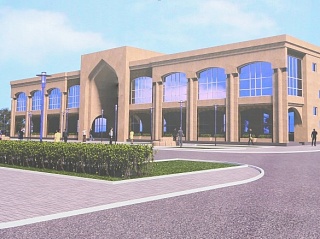 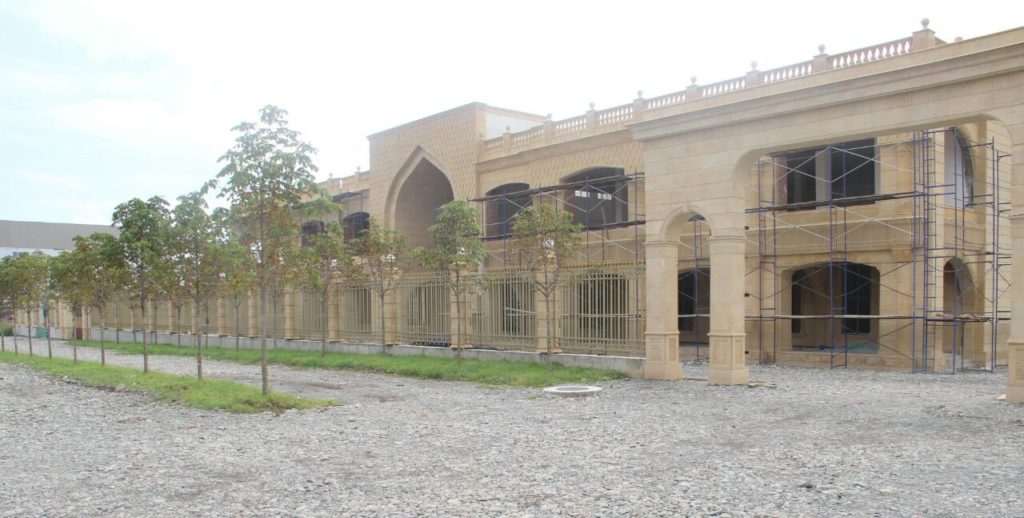 Завод по производству сборно-монолитного бетона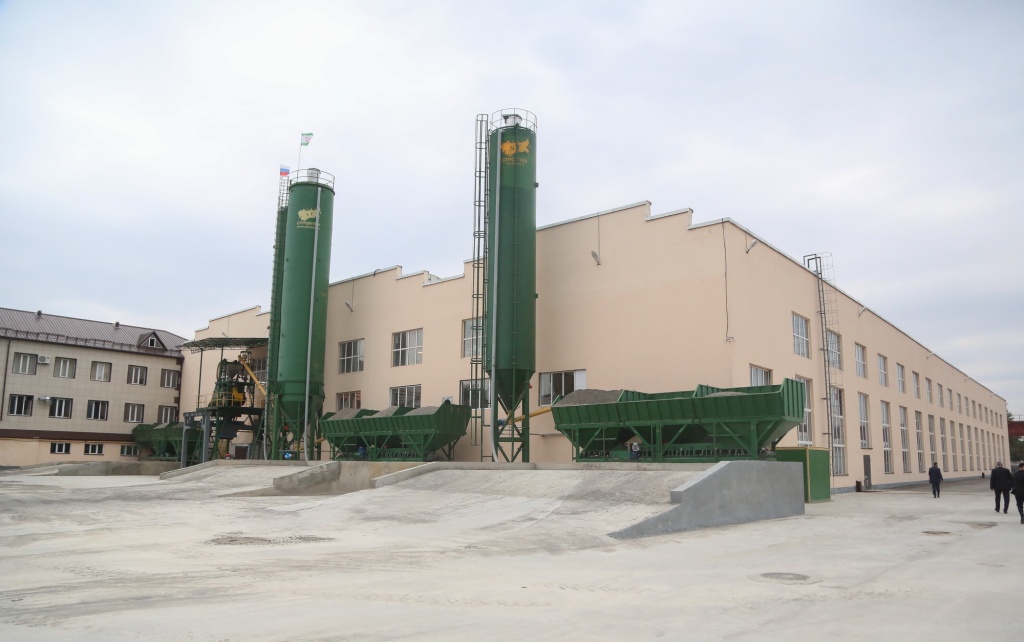 Завод по производству полиэтиленовых труб 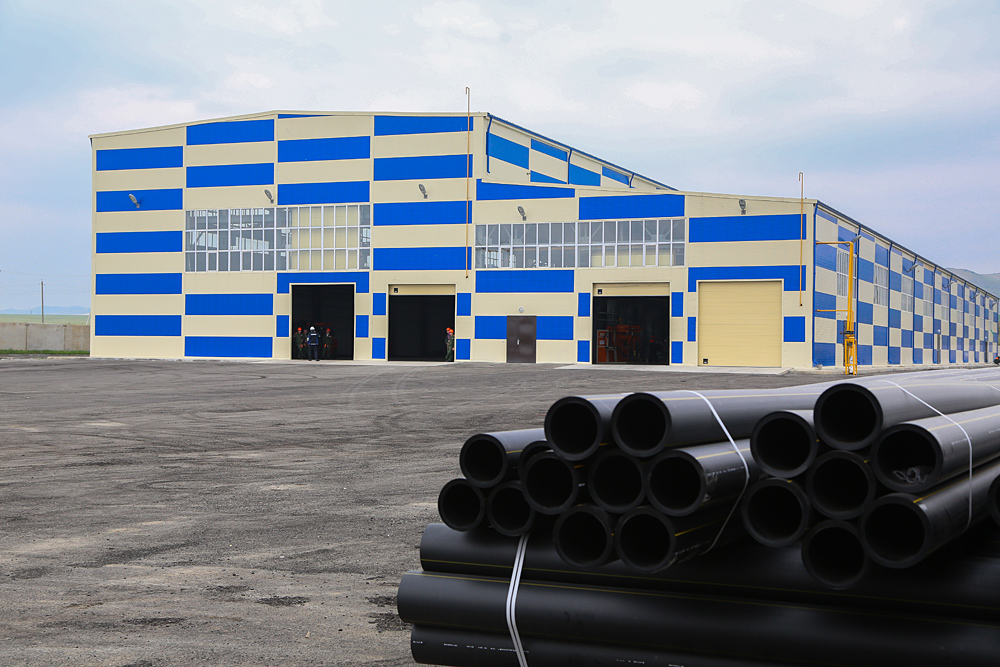 Птицефабрика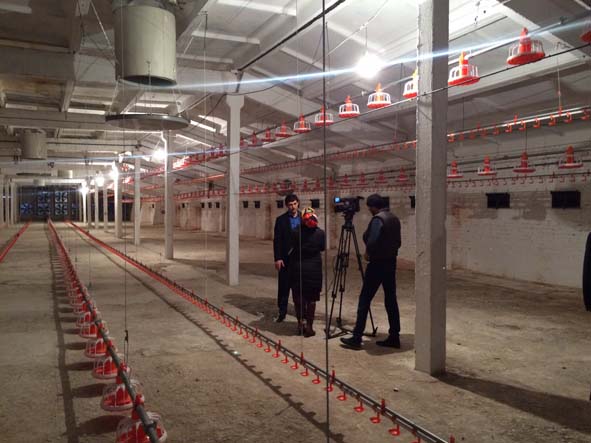 Завод по производству алюминиевых радиаторов «АТМ»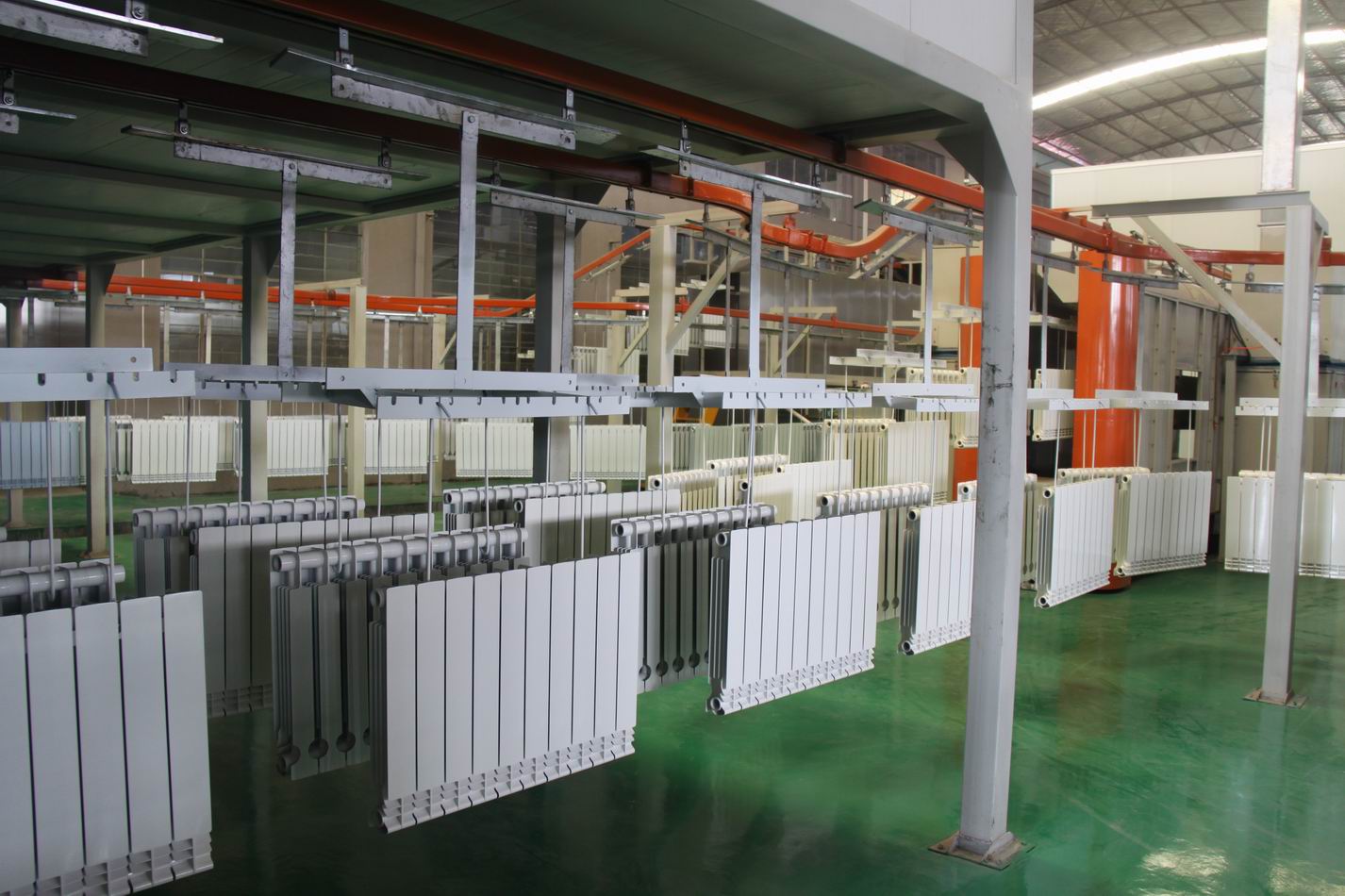 Завод по производству сухих строительных смесей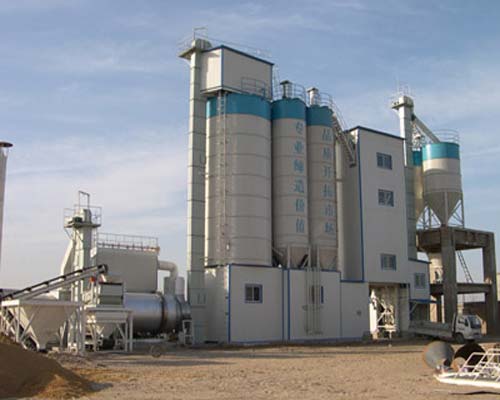 Парк 25-летия Республики Ингушетия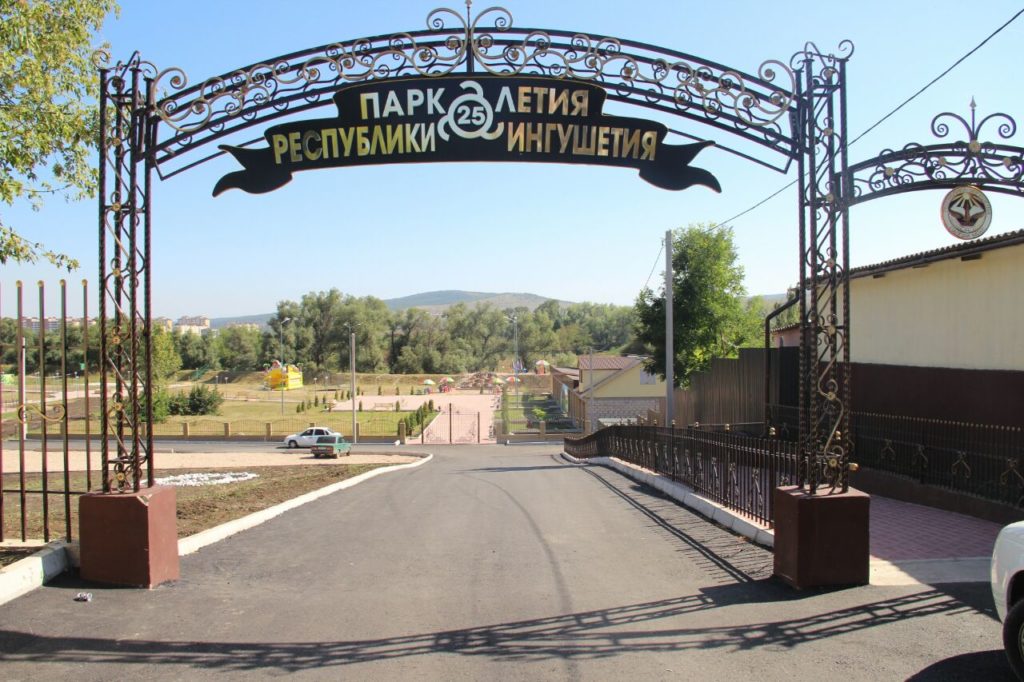 Фабрика по производству картонажных изделий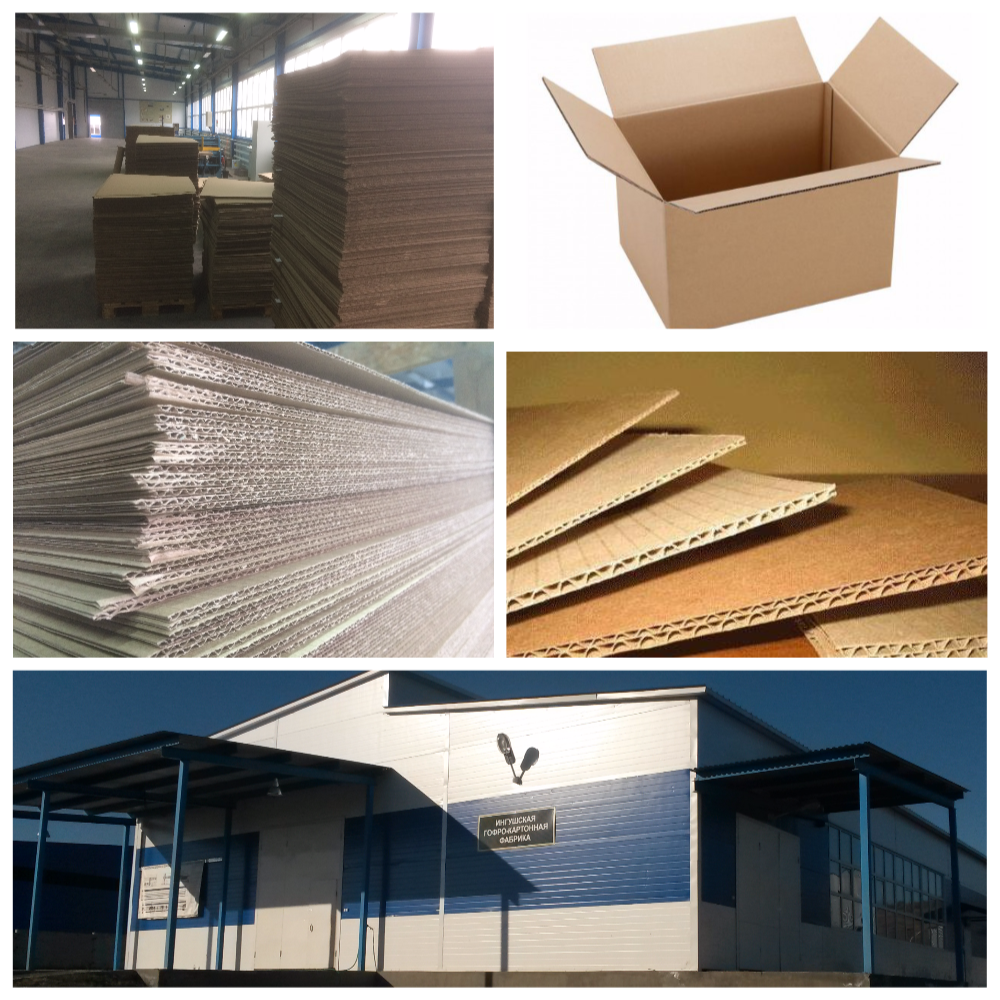 4.5. Финансовая и бюджетная деятельностьФинансовые ресурсы включают в себя средства хозяйствующих субъектов муниципального образования «Городской округ город Карабулак», бюджетной системы, банковско-кредитной и страховой систем, фондового рынка и зависят от результативности развития экономики муниципального образования «Городской округ город Карабулак».На территории города банков и кредитных организаций нет. Банковские услуги населению города оказываеются Ингушским отделением ПАО Сбербанк.Бюджетная политика является важнейшей составляющей системы местного самоуправления, направленной на дальнейший рост социального благополучия и качества жизни населения, сохранение долгосрочной сбалансированности бюджетной системы, повышение эффективности управления муниципальными финансами. Одним из главных критериев эффективности работы муниципального образования является показатель обеспечения бюджетного процесса.На 01.01.2017 года задание по налогам и другим обязательным платежам, поступающим в бюджет г. Карабулак выполнено на 88,3%. Так при плане 63 149,2 тыс. руб. фактически собрано 55 743,8 тыс. руб. За аналогичный период прошлого года поступление собственных доходов в бюджет г. Карабулак составляло 57 810,1 тыс. руб., тогда как плановый показатель составлял 73 994,8 тыс. руб. и исполнение составило 78,1 %. На 01.11.2021 года задание по налогам и другим обязательным платежам, поступающим в бюджет г. Карабулак выполнено на 79,1%. Так при плане 85 743,0 тыс. руб. фактически собрано 53 603,2 тыс. руб.Структура доходов и расходов бюджета муниципального образования «Городской округ город Карабулак»Таблица 4.5.1*данные из бюджета г. КарабулакБюджетная политика в области налогов и сборов за 2019-2021 гг. и на ближайшую перспективу строилась, и будет строиться, с учетом изменений федерального законодательства, активизации действий региональных и местных властей, направленных на увеличение собственных доходов бюджета муниципального образования.Объем собственных доходов (исполнение): за 2019 год  - 82 384,5  тыс. руб.,  2020 год – 86 370,2  тыс. руб., на 01.11.2021 год – 53 603,2  тыс. руб.Таблица 4.5.2Общий объем доходов и расходов муниципального образования «Городской округ город Карабулак»*данные из бюджета г. КарабулакЗа период с 2019 по 2021 год бюджет города являлся сбалансированным. За весь указанный период доходы бюджета города превышали расходы, что в свою очередь является профицитом бюджета. Дефицит бюджета города на начало 2021 года составлял 24 476,5 тыс. руб., источником которых являлись остатки средств на 01.01.2021 на едином счете бюджета городского округа.Динамика изменения доходов и расходов наглядно представлена в диаграмме.Диаграмма 7: Доходы и расходы местного бюджета Налоговые поступления продолжают оставаться главным источником пополнения собственных доходов местного бюджета и формируют его более чем на 91 %, неналоговые доходы около 9 %. Основными доходными источниками были и остаются налог на доходы физических лиц, доля которого составляет более 66 %, налоги на совокупный доход 2,6 %, налог на товары, работы услуги 3,3 %.Основная доля доходной части бюджета приходится на безвозмездные поступления от бюджетов других уровней. Отмечается увеличение удельного веса этого источника доходов в общей сумме с 45,6 % в 2019 году до 47,7 % в 2020 году. Расходы бюджета муниципального образования на душу населения за период с 2019 по 2020 годы уменьшились на 57,3  процента. Показатели расходов бюджета за рассматриваемый период отражены в таблице 4Таблица 4.5.3Расходы бюджета муниципального образования в расчете на душу населения*данные из бюджета г. КарабулакОсновными расходными статьями бюджета на протяжении ряда лет остается финансирование социально-культурной сферы (образование, культура, здравоохранение и социальная политика) и жилищно-коммунального хозяйства. Таблица 4.5.4Отраслевая структура расходов бюджета муниципального образования *данные из бюджета г. КарабулакСтруктура расходов местного бюджета в 2021году (%)Средний удельный вес расходов на финансирование социально-культурной сферы в бюджете муниципального образования  составляет 38,70%           В целом за анализируемый период расходы на жилищно-коммунальную сферу росли более высокими темпами, а на общегосударственные вопросы значительно низкими темпами, чем расходы всего бюджета муниципального образования. Данные по основному составу налогоплательщиков города представлены в таблице.Таблица  4.5.5*данные МИ ФНС России №2 по РИОбщее количество налогоплательщиков юридических лиц г. Карабулак, состоящих на учете в МИ ФНС № 2 по РИ по состоянию на 31.12.2021 г составило – 235.Общее количество физических лиц г. Карабулак, состоящих на налоговом учете и имеющих ИНН – 24 602 человек.4.6  Развитие туризма на территории МО «Городской округ город Карабулак»В г. Карабулак за последние годы произошли значительные перемены в области туристской инфраструктуры. Построен парк им. «25-летия Республики Ингушетия» в целях торгово-развлекательных мероприятий как для детей, молодежи, так и для взрослых. Построены игровые и спортивные площадки в местах массового отдыха детей и молодежи.В городе расположены всего 3 культурно-досуговых учреждения, направленных на развитие духовности и общего культурного уровня  жителей города. Это центры досуга с различными диапазонами форм работы. Это – народные гуляния, концерты, фестивали, творческие вечера, вечера отдыха для различных групп населения и мн. др.  Развитие туристского направления города не предусмотрено как в остальных муниципалитетах республики, так как город, в большинстве своем, считается промышленным. Местонахождение города в центре республики, отдаленность в значительной степени от горных, лесистых местностей, где более или менее возможно развитие туризма, также не позволяет должным образом развитие данной отрасли в городе.На территории г. Карабулак располагаются следующие музеи и памятники истории и культуры: государственный музей изобразительных искусств Республики Ингушетия, в котором хранятся уникальные экспонаты картин известных художников республики, Карабулакское городище N 1  III вв., Карабулакский курган III тыс. до н.э., Курганная группа N 1 III-II до н.э. - IV вв. до н.э., Курганная группа N 2 II тыс. до н.э.- IV в. до н.э., Братская могила участников гражданской войны, погибших в 1918-1919 гг. (установлен обелиск), Братская могила советских воинов, погибших в ВОВ 1941-45 гг. и Памятник советским воинам-землякам, не вернувшимся с войны 1941-45 гг. Также, в городе имеется старая церковь начала XX в.  Данные объекты являются федерального и муниципального значения.В городе идет строительство уникальной по красоте и самобытности центральной мечети, которая может стать крупнейшей соборной мечетью как в самом городе, так и в близлежащих муниципальных образованиях.Мечеть представляет собой двухэтажное здание, рассчитанное более чем на 5000 прихожан.5. Анализ конкурентных преимуществ и недостатков МО «Городской округ город Карабулак» 	Для более четкого и системного представления о процессе развития муниципального образования следует выделить основные факторы, оказывающие влияние на его развитие. Целесообразно разделить эти факторы на внутренние и внешние.Таблица 5.1Внутренние и внешние факторы, оказывающие влияние на развитие муниципального образования 5.1. Стратегический анализ социально-экономического развития муниципального образования        На основе проведённого статистического анализа социально-экономических показателей МО «Городской округ город Карабулак» выявлены сильные и слабые стороны города, возможности и угрозы.5.1.1. Стратегический (SWOT) анализ развития строительного комплекса МО «Городской округ город Карабулак»Таблица 5.1.1.1.Сильные (S), слабые (W) стороны, возможности (O) и угрозы (T)Таблица 5.1.1.2.Выбор стратегий развития строительного комплекса г. Карабулак на базе анализа соотношений сильных и слабых сторон с возможностями и угрозамиВ результате выделяются стратегические цели и задачи:Цели:1. Обеспечение граждан доступным жильем, благоустройство территорий.2. Увеличения объемов жилищного строительства.3. Повышение качества объектов строительства.4. Привлечение инвесторов. Задачи:1. Совершенствование системы ипотечного кредитования.2. Внедрение европейских стандартов качества.3. Повышение уровня информированности населения существующих программах поддержки в части обеспечения жильем и переселения из ветхого жилья.4. Создание условий для развития строительной базы города,5. Создание условий для развития конкурентной среды в области строительства.5.1.2 Стратегический (SWOT) анализ развития                          потребительского рынка г. КарабулакТаблица 5.1.2.1 Сильные (S), слабые (W) стороны, возможности (O) и угрозы (T)Таблица 5.1.2.2 Выбор стратегий развития потребительского рынка г. Карабулак на базе анализа соотношений сильных и слабых сторон с возможностями и угрозамиВ результате выделяются стратегические цели и задачи:Цели:1. Развитие и совершенствование инфраструктуры потребительского рынка.2. Расширение степени участия малого и среднего бизнеса в сфере потребительского рынка.3. Развитие сферы  услуг.5. Повышение уровня обеспеченности услугами населения.Задачи:1. Развитие конкуренции.2. Повышение качества обслуживания, квалификации торгового персонала.3. Строительство новых объектов потребительского рынка в соответствии со спросом населения.4. Развитие и совершенствование инфраструктуры потребительского рынка.5. Развитие предприятий массового обслуживания.6. Развитие предприятий, специализированных по интересам и потребностям конкретных групп потребителей.7. Развитие элитных магазинов, эксклюзивных товаров и услуг.8. Развитие предприятий сферы услуг шаговой доступности.5.1.3. Стратегический (SWOT) анализ развития жилищно-коммунального комплекса г. КарабулакТаблица 5.1.3.1 Сильные (S), слабые (W) стороны, возможности (O) и угрозы (T)Таблица 5.1.3.2 Выбор стратегий развития жилищно-коммунального хозяйства г. Карабулак на базе анализа соотношений сильных и слабых сторон с возможностями и угрозамиВ результате выделяются стратегические цели и задачи: Цели:1. Высококачественные и доступные услуги ЖКХ.2. Обновление инженерных сетей.Задачи:1. Осуществление мероприятий по реформированию ЖКХ. 2. Создание частных компаний по оказанию услуг ЖКХ.3. Проведение высококачественной замены инженерных сетей.4. Высокое качество ремонта фасадов зданий города.	5.1.4. Стратегический (SWOT) анализ развития  малого бизнеса                     г. КарабулакТаблица 5.1.4.1 Сильные (S), слабые (W) стороны, возможности (O) и угрозы (T)                                                                                                             Таблица 5.1.4.2Выбор стратегий развития малого и среднего бизнеса г. Карабулак на базе анализа соотношений сильных и слабых сторон с возможностями и угрозамиВ результате выделяются стратегические цели и задачи:Цели:1. Развитие новых и необходимых городу структур малого и среднего предпринимательства.2. Повышение качества предоставляемых услуг и конкурентоспособности предприятий малого и среднего  бизнеса.3. Активное использование имеющихся информационных ресурсов.Задачи:1. Продолжение работы по созданию благоприятных условий для развития малого и среднего бизнеса.2. Укрепление взаимовыгодных отношений между властью и малым и средним  бизнесом на основе соблюдения взаимных интересов.3. Активное участие представителей малого и среднего бизнеса в мероприятиях, посвященных его развитию.4. Охват предприятиями малого и среднего бизнеса различных сфер экономики города: производства и реализации сувенирной продукции, полиграфической продукции гостиничных услуг, досугово-развлекательных услуг, услуг общепита.5.1.5. Стратегический (SWOT) анализ развития                      здравоохранения г. КарабулакТаблица 5.1.5.1Сильные (S), слабые (W) стороны, возможности (O) и угрозы (T)Таблица 5.1.5.2Выбор стратегий развития здравоохранения г. Карабулак на базе анализа соотношений сильных и слабых сторон с возможностями и угрозамиВ результате выделяются стратегические цели и задачи:Цели: 1.Улучшение состояния здоровья населения на основе обеспечения доступности качественной медицинской помощи.2. Развитие рынка платных медицинских услуг.3. Повышение престижа медицинского работника.Задачи:1. Повышение уровня социальной защищенности медицинских работников.2. Повышение уровня квалификации медицинских работников.4. Дальнейшее укрепление материально-технической базы медицинских учреждений.5. Развитие добровольного медицинского страхования.6. Формирование у населения потребности в здоровом образе жизни.7. Улучшение состояния среды обитания.8. Сокращение уровня заболеваемости.5.1.6. Стратегический (SWOT) анализ                                          демографического развития г. КарабулакТаблица 5.1.6.1 Сильные (S), слабые (W) стороны, возможности (O) и угрозы (T)Таблица 5.1.6.2. Выбор стратегий демографического развития г. Карабулак на базе анализа соотношений сильных и слабых сторон с возможностями и угрозамиВ результате выделяются стратегические цели и задачи:Цели:1. Снижение смертности.2. Увеличение рождаемости.3. Обеспечение миграционного прироста населения.Задачи:1. Улучшение здоровья и сохранение жизни рождающихся детей.2. Развитие профилактической медицины.3. Пропаганда здорового образа жизни. 4. Достижение уровня доходов, превышающего среднероссийский и республиканский уровни. 5. Укрепление городской системы образования. 6. Обеспечение рабочих мест для выпускников городской системы образования и мигрантов. 7. Расширение возможностей для карьерного роста.5.1.7. Стратегический (SWOT) анализ развития культуры г. КарабулакТаблица 5.1.7.1Сильные (S), слабые (W) стороны, возможности (O) и угрозы (T)Таблица 5.1.7.2Выбор стратегий развития культуры г. Карабулак на базе анализа соотношений сильных и слабых сторон с возможностями и угрозамиВ результате выделяются стратегические цели и задачи:Цели:1.	Сохранение и развитие культурного наследия города.2.	Укрепление материально-технической базы культуры, повышение степени престижа работников сферы культуры.Задачи:1.	Реализация программ, направленных на сохранение наиболее ценных памятников истории и культуры, и включение их в активный оборот для решения общегородских проблем.2.	Разработка и реализация активной рекламно-просветительской компании исторического наследия города.3.	Повышение степени внимания к внешнему облику города.4.	Модернизация материально-технической базы культуры.5.	Привлечение меценатов с целью решения проблем финансирования отрасли.5.1.8. Стратегический (SWOT) анализ развития образования  г. КарабулакТаблица 5.1.8.1Сильные (S), слабые (W) стороны, возможности (O) и угрозы (T)Таблица 5.1.8.2Выбор стратегий развития образования г. Карабулак на базе анализа соотношений сильных и слабых сторон с возможностями и угрозами.В результате выделяются стратегические цели и задачи:Цели:1.	Обеспечение получения высококачественного и доступного образования. 2.	Стимулирование развития сферы образования.Задачи:1.	Разработка и развитие более совершенной системы оплаты труда в сфере образования.2.	Повышение привлекательности сферы образования для молодых специалистов.3.	Укрепление материально-технической базы и ресурсного обеспечения образовательных учреждений.4.	Обеспечение условий для удовлетворения потребностей граждан, общества и рынка труда в качественном образовании.5.	Снижение детской заболеваемости, оказание профильной, оздоровительной и коррекционной помощи, повышение качества физкультурно-оздоровительной работы.6. Совершенствование системы профориентационной работы в школе.5.1.9. Стратегический (SWOT) анализ развития физической культуры и спорта г. КарабулакТаблица 5.1.9.1Сильные (S), слабые (W) стороны, возможности (O) и угрозы (T)Таблица 5.1.9.2 Выбор стратегий развития физической культуры и спорта г. Карабулак на базе анализа соотношений сильных и слабых сторон с возможностями и угрозамиВ результате выделяются стратегические цели и задачи:Цели:1.	Развитие физической культуры и спорта с целью привлечения населения к активному образу жизни, отказа от вредных привычек, укрепления здоровья.Задачи:1.	Привлечение новых инвесторов для продвижения услуг оздоровительно-спортивной сферы.2.	Разработка и внедрение программ выявления и предупреждения заболеваемости детей, развития ЛФК в дошкольных учреждениях и школах.3.	Проведение активной рекламной компании города для привлечения населения к участию в новых соревнованиях и спортивно-оздоровительных мероприятиях.4.	Развитие системы материального поощрения достижений в спорте на основе грантов, меценатской помощи.5.1.10. Стратегический (SWOT) анализ социальной защиты    г. КарабулакТаблица 5.1.10.1 Сильные (S), слабые (W) стороны, возможности (O) и угрозы (T)Таблица 5.1.10.2Выбор стратегий развития социальной защиты г. Карабулак на базе анализа соотношений сильных и слабых сторон с возможностями и угрозамиВ результате выделяются стратегические цели и задачи:Цели:1.	Уменьшение доли населения, живущего за чертой бедности.2.	Совершенствование системы социального обслуживания.Задачи:1.	Повышение качества оказываемых услуг.2.	Увеличение количества оказываемых услуг.3.	Совершенствование системы адресной социальной помощи.4. Повышение качества и доступности медицинской помощи нуждающимся слоям населения.5. Разработка и реализация программ социальной защиты, направленных на повышение уровня социальной защищенности работников бюджетной сферы.5.1.11. Стратегический (SWOT) анализ окружающей среды и природопользования г. КарабулакТаблица 5.1.11.1Сильные (S), слабые (W) стороны, возможности (O) и угрозы (T)Таблица 5.1.11.2Выбор стратегий развития охраны окружающей среды и природопользования г. Карабулак на базе анализа соотношений сильных и слабых сторон с возможностями и угрозамиВ результате выделяются стратегические цели и задачи:Цели:1. Повышение степени экологической безопасности.2. Переход от складирования к переработке твердых бытовых отходов.3. Создание благоприятной среды обитанияЗадачи:1. Совершенствование законодательной базы в области охраны окружающей среды.2. Рост уровня экологической культуры граждан.3. Дальнейшее проведение мероприятий, повышающих степень экологической безопасности.5.1.12. Стратегический (SWOT) анализ                                         территориального развития г. КарабулакТаблица 5.1.12.1Сильные (S), слабые (W) стороны, возможности (O) и угрозы (T)Таблица 5.1.12.2Выбор стратегий территориального развития г. Карабулак на базе анализа соотношений сильных и слабых сторон с возможностями и угрозамиВ результате выделяются стратегические цели и задачи:Цели:1. Повышение уровня и качества жизни населения.2. Развитие экономики города.Задачи:1. Создание благоприятного инвестиционного климата, привлечение инвестиций в экономику города.2. Повышение эффективности использования средств государственной поддержки.3. Развитие промышленности на территории города.4. Решение социальных проблем (уровень и качество жизни, безработица, социальная дифференциация).5. Создание муниципального АТП, а также образование внутреннего общественного маршрутного сообщенияПо итогам проведенного SWOT-анализа были рассмотрены и проанализированы несколько сценариев долгосрочного социально-экономического развития МО «Городской округ город Карабулак».         Обобщение результатов оценки конкурентоспособности МО «Городской округ город Карабулак» и SWOT-анализа позволяет сделать следующие выводы.Рост конкуренции для отраслей реального сектора экономики города в сочетании с недостаточным для инновационного развития притоком инвестиций ставит задачу опережающего инвестиционно-инновационного развития города, дальнейшего повышения его инвестиционной привлекательности. Для достижения этой цели г. Карабулак уже имеет достаточно высокий инвестиционный потенциал.         Ресурсные конкурентные преимущества МО «Городской округ город Карабулак» достаточно высоки, однако степень их использования пока недостаточна. Поэтому необходимо развивать условия использования ресурсного потенциала и, в первую очередь, совершенствовать базовую и технологическую инфраструктуру.         Тенденция ужесточающихся требований потребителей к качеству продукции требует перехода к постепенному импортозамещению, что имеет особую важность для предприятий продовольственного комплекса города.              Требуется осуществление дополнительных мер по развитию промышленности и сельского хозяйства. Первоначальной задачей является обеспечение продукцией собственного производства население города, а в долгосрочной перспективе выход на региональный рынок.          Недостаточно высокий уровень жизни, высокий уровень безработицы в городе, недостаточное обеспечение населения культурно-досуговыми учреждениями, а следовательно отток трудоспособного населения в другие города республики, будут выступать в качестве ограничений экономического роста г. Карабулак. Повышение уровня и качества жизни в городе видится одним из главных путей повышения трудового потенциала муниципалитета          Таким образом, в целом конкурентные преимущества г. Карабулак являются весьма существенными, однако эффективность использования многих из них недостаточна. Опираясь на базовые конкурентные преимущества города, можно определить основные стратегические направления развития и роста его конкурентоспособности: развитие высокотехнологичных отраслей промышленности, повышение эффективности использования научно-технического потенциала города, укрепление трудового потенциала и дальнейшее совершенствование инфраструктуры.5.2. Итоговый SWOT-анализАнализ сильных и слабых сторон по отраслям, приведенный в главе 5.1, позволяет сформулировать следующий итоговый стратегический анализ для развития города в целом.5.3. Стратегические цели и задачи развития г. КарабулакЦель 1. Повышение качества жизни населения города Карабулак. Данная цель определяет формирование сильной, ориентированной на интересы граждан социальной политики. Реализация цели будет направлена на создание условий, обеспечивающих:- достойную жизнь и свободное развитие человека;- всеобщую доступность и высокое качество оказания образовательных услуг;- улучшение физического здоровья населения;- культурные и досуговые возможности;- качественное жилье; - общественную стабильность и безопасность.Достижение цели будет обеспечено за счет решения следующих задач.1.1. Повышение качества и доступности оказания услуг в сфере образования, культуры, физической культуры и спорта, молодежной политики города Карабулак.Социальная сфера города Карабулак выступает как фактор укрепления и поддержания стабильности социальных отношений и процессов, их относительного равновесия. Это является непременным условием сохранения целостности всей общественной системы.Объем и качество потребляемых населением города социальных услуг в сфере образования, культуры, физической культуры и спорта, молодежной политики, в системе социальной защиты населения и оценка состояния соответствующих отраслей рассматриваются как один из важнейших показателей благосостояния, образа жизни населения, а такие показатели, как общеобразовательный, культурный и профессиональный уровень населения, являются основными индикаторами, характеризующими степень развитости общества.К основным направлениям реализации поставленной задачи в сфере образования относятся: - обеспечение дальнейшего развития системы дошкольного образования детей, открытия в общеобразовательных учреждениях города групп полного дня и кратковременного пребывания детей;   - создание условий для повышения качества образования обучающихся;- осуществление работы по созданию условий для обеспечения доступности дополнительного образования, ориентированного на развитие  индивидуальных способностей детей; - развитие новых форм, механизмов оценки и контроля качества деятельности образовательных учреждений по реализации образовательных программ; - развитие современных информационных ресурсов и их концентрация   в базовых общеобразовательных учреждениях; - обеспечение повышения квалификации и переподготовки педагогических кадров.К основным направлениям реализации поставленной  задачи в сфере физической культуры и спорта и молодежной политики относятся:- формирование у населения   положительного     отношения    к здоровому образу жизни;- создание и развитие инфраструктуры для реализации молодёжной политики; - совершенствование системы социально-профессиональной адаптации молодёжи; - вовлечение количества инвалидов, принимающих участие в социокультурных и спортивных мероприятиях;- формирование системы социальных служб и клубов;- содействие духовно-нравственному воспитанию и интеллектуально-творческому развитию жителей города;- развитие самодеятельного и профессионального уровня творческой личности;- содействие развитию молодёжного и детского движения, активизация их участия в решении социально-значимых проблем молодёжи;- формирование и развитие патриотизма молодых людей.К основным направлениям реализации поставленной  задачи в сфере культуры относятся:- укрепление материально-технической базы (включая строительство, реконструкцию и капитальный ремонт) учреждений культуры и искусства;- внедрение информационно-коммуникационных технологий в учреждениях культуры;- поддержка и развитие народного творчества и ремёсел;- обеспечение безопасности и сохранности предметов музейного фонда;- обновление фондов библиотек, повышение уровня их технической оснащенности;- повышение доступности и разнообразия для населения услуг культуры и информационных услуг;- создание условий для выявления и продвижения молодых дарований.1.2. Обеспечение населения города Карабулак комфортными условиями жизни. Создание комфортных условий проживания населения и доступность коммунальных услуг является для города важным направлением реализации социальной политики. Улучшение жилищных условий различных категорий граждан - одно из приоритетных направлений, способствующее повышению качества жизни населения. Еще одной важнейшей составной частью социальной и производственной инфраструктуры города является пассажирский транспорт общего пользования, устойчивое функционирование которого - один из показателей качества жизни населения.В целом, создать благоприятные условия для проживания населения невозможно без комплексного благоустройства города. Таким образом, в целях решения поставленной задачи намечено:- развитие коммунальной инфраструктуры для обеспечения возможности нового строительства, повышения степени благоустройства существующего жилищного фонда;       - осуществление модернизации и технического перевооружения систем водоснабжения, водоотведения и объектов теплоснабжения;- обеспечение доступности коммунальных услуг;- повышение качества предоставляемых коммунальных услуг, в том числе проведение мероприятий по энергосбережению;- предоставление мер социальной поддержки по оплате жилого помещения и коммунальных услуг отдельным категориям граждан;- проведение комплексного капитального ремонта многоквартирных жилых домов;- создание условий для привлечения населения к участию в реализации программ в области жилищной политики;- выделение земельных участков под индивидуальное строительство;- санитарная уборка улиц, площадей, скверов и парков города;-  содержание в надлежащем состоянии памятников, мемориальных досок, памятных знаков, стел;- благоустройство дворовых территорий.1.3. Обеспечение безопасности жизнедеятельности и защита населения города Карабулак от чрезвычайных ситуаций природного и техногенного характера. Политика обеспечения безопасной жизни граждан способствует эффективному предотвращению или устранению социальных рисков и открытию широких возможностей для удовлетворения и реализации необходимых потребностей и интересов  человека, является одним из факторов качества жизни.Меры по охране общественного порядка, профилактике правонарушений, обеспечению безопасности дорожного движения, предупреждению чрезвычайных ситуаций повышают уровень общественной безопасности в целом и создают условия для комфортного проживания городского населения. В целях решения поставленной задачи предполагается реализация мероприятий, направленных на: - создание условий для повышения гражданской активности и ответственности жителей города;- обеспечение безопасности граждан  на территории города;- участие в профилактике терроризма и экстремизма, предупреждение чрезвычайных ситуаций;- организацию охраны общественного порядка на территории города;- профилактику дорожно-транспортного травматизма;- формирование у граждан стойкого неприятия идеологии насилия, повышение толерантности и межэтнической культуры.Цель 2. Повышение экономического потенциала города Карабулак.Базой стабильного улучшения качества жизни населения города Карабулак является повышение экономического потенциала через создание новых рабочих мест, снижение напряженности на рынке труда, повышение бюджетной обеспеченности жителей города, развитие и поддержку субъектов малого и среднего бизнеса. Реализация поставленной цели предполагает решение следующей задачи.Задача 2.1. Создание условий для повышения экономического потенциала города Карабулак. Развитие малого и среднего предпринимательства является неотъемлемым элементом создания эффективной конкурентной экономики, обеспечивающей повышение благосостояния населения на основе динамичного и устойчивого экономического роста.  Для стимулирования дальнейшего развития малого и среднего бизнеса намечено реализовать мероприятия, направленные на:- совершенствование инфраструктуры поддержки малого и среднего бизнеса;- привлечение субъектов малого и среднего бизнеса к участию в курсах и семинарах по открытию собственного дела;- повышение информированности предпринимательских структур путем проведения встреч, совместных конференций.Таким образом, создание благоприятных условий для развития экономического потенциала города позволит решить поставленную задачу с максимально положительным результатом.Цель 3. Повышение эффективности системы муниципального управления.Реформирование системы муниципального управления является одним из важных условий ускорения социально-экономического развития муниципального образования.Повышение эффективности муниципального управления предполагает качественность и доступность предоставляемых государственных и муниципальных услуг; ограничение вмешательства в экономическую деятельность субъектов различных форм собственности, повышение удовлетворенности жителей города деятельностью органов местного самоуправления города, их информационной открытостью.Для достижения данной цели определена следующая задача.Задача 3.1. Повышение эффективности деятельности органов местного самоуправления города Карабулак. Для повышения эффективности деятельности органов местного самоуправления города необходимо соблюдение четко сформулированных принципов ответственной и взвешенной бюджетной политики.Основной целью при выстраивании бюджетной политики является создание и внедрение системы эффективного управления в городе на основе  оптимизации расходных обязательств, обеспечения их выполнения, поддержания экономической и финансовой стабильности для устойчивого социально-экономического развития.Проводимая целенаправленная работа по модернизации бюджетного процесса и управления муниципальными финансами включает:            - внедрение новых принципов бюджетного планирования;            - повышение прозрачности бюджетных процедур и эффективности бюджетных   расходов;            - увязку муниципальных расходов с результатами и основными направлениями  деятельности главных распорядителей средств бюджета. Вместе с тем, с целью обеспечения эффективного расходования бюджетных средств, оказания населению города муниципальных услуг, соответствующих стандартам качества, необходимо продолжить работу в рамках:- программно-целевого финансирования, предполагающего обеспечение бюджетных расходов через реализацию муниципальных программ во взаимосвязи с планами краткосрочного и долгосрочного планирования;     - оптимизации сети бюджетных учреждений, перевода их в иные организационно-правовые формы.Для решения поставленной задачи будут реализованы мероприятия, направленные на:- повышение качества управления финансами, интеграцию в бюджетный процесс методов управления по результатам;- содействие образованию автономных учреждений и иных новых производителей муниципальных услуг, что предполагает анализ бюджетного сектора, выявление учреждений, способных существовать вне его рамок;- принятие нормативных правовых документов, позволяющих осуществить перевод учреждений в иную организационную правовую форму;- проведение разграничения государственной собственности на землю;-  вовлечение земли и недвижимости в хозяйственный оборот.Развитие системы предоставления муниципальных и государственных  услуг предполагает улучшение взаимодействия органов местного самоуправления и общества,  повышение эффективности и результативности деятельности органов местного самоуправления, доступности для граждан и организаций информации о порядке и ходе исполнения государственной или муниципальной функции на каждой стадии, контроль за ее исполнением. На решение этой задачи направлено проведение административной реформы в городе, требующей скоординированной работы и значительных кадровых, финансовых, материальных, информационных и иных ресурсов различной ведомственной, отраслевой и иной принадлежности.К числу основных запланированных мероприятий относятся:- расширение перечня муниципальных услуг и поощрение конкуренции между их производителями через  развитие системы муниципальных заданий на оказание муниципальных услуг, обеспечивающей высокую бюджетную эффективность, доступность и качество услуг для населения;       - внедрение системы оценки качества оказываемых муниципальных и государственных услуг.5.4.Сценарные прогнозы долгосрочного развития МО «Городской округ город Карабулак»Внешними факторами, влияющими на долгосрочное развитие города, выступают глобальные мировые, общероссийские, региональные социально-экономические тенденции, которые являются «ограничителями роста» либо «стимуляторами роста» экономики города, и способны повлиять на выбранную траекторию развития МО «Городской округ город Карабулак». Внутренними факторами, выявленными на этапе диагностики,  являются потенциал и ограничения развития города, его «сильные» и «слабые» стороны. Факторами, определяющими критерии выбора сценария, являются целевые ориентиры Республики Ингушетия, (Концепция долгосрочного социально-экономического развития Российской Федерации до 2020 года, Стратегия инновационного развития Российской Федерации до 2020 года, Стратегия социально-экономического развития РИ на 2009-2020 годы и на период до 2030 года утвержденная постановлением Правительства РИ от 16.02.2009 г № 49)            Сравнение стратегических целей и задач республиканского уровня с аналогичными целями МО «Городской округ город Карабулак» по основным элементам экономической и социальной политики позволяет определить целевой сценарий развития. 5.5.Ключевые сценарии развития МО «Городской округ город Карабулак»         Данная Стратегия определяет долгосрочные цели и задачи деятельности органов местного самоуправления по решению проблем экономики города, а также основные направления развития, является базовым документом, определяющим социально-экономическую политику МО «Городской округ город Карабулак» на долгосрочную перспективу. Основные положения Стратегии конкретизируются при разработке документов среднесрочного и текущего планирования, что создает необходимый механизм для ее реализации.        Основной задачей стратегического планирования является правильный выбор главной цели развития. Главная цель развития соответствует статье 7 Конституции Российской Федерации, устанавливающей, что политика Российской Федерации как социального государства направлена на создание условий, обеспечивающих достойную жизнь и свободное развитие человека. Радикальное улучшение качества жизни достижимо лишь при успешной, эффективной экономике, при условии реализации основных национальных проектов Российской Федерации в области образования, здравоохранения, обеспечения доступным жильем, развития АПК.          Ключевыми целями социально-экономического развития города являются: повышение уровня и качества жизни населения МО «Городской округ город Карабулак», формирование благоприятных условий жизнедеятельности, развитие реального сектора экономики путём развития промышленности, реконструкции объектов производства, внедрения инноваций, совершенствование инвестиционного процесса и повышение инвестиционной привлекательности города.           В соответствии с выбранными стратегическими целями Стратегия базируется на определении следующих приоритетных задач:1.Увеличение темпов роста и объёмов промышленного и сельскохозяйственного производства в рамках эффективного использования ресурсного потенциала МО «Городской округ город Карабулак» и правильной инвестиционной политики;2. Увеличение среднегодового прироста инвестиций;3. Повышение среднегодового прироста реальных доходов населения;4. Увеличение среднегодового прироста розничного товарооборота;5. Улучшение экологической обстановки  за счет повышения уровня озеленения территории;6. Повышение качества обслуживания населения в социальной, культурной и торговой областях.       Средний доход на душу населения является одним из важнейших экономических показателей, которые показывают привлекательность той или иной территории для проживания.        Отталкиваясь от ключевой задачи развития города, предполагающей существенное повышение качества жизни населения и преодоление существующих в этой сфере диспропорций, можно сформулировать следующий числовой ориентир – к 2030 году уровень доходов на душу населения в МО «Городской округ город Карабулак» должен составлять 20 000 рублей, в настоящее время данный показатель составляет 15 658,8 рублей.          С точки зрения динамики социально-экономического развития МО «Городской округ город Карабулак» может быть сформулировано несколько содержательных сценариев.         Первый сценарий – инерционного развития – исходит из предположения, что по динамике развития экономики г. Карабулак в целом будет соответствовать темпам развития экономики Республики Ингушетия и Российской Федерации. Данный сценарий исходит из предположения о том, что городу не удастся привлечь для своего развития крупные корпоративные инвестиции. Собственники промышленных предприятий города будут в основном поддерживать и частично модернизировать существующие производства, а в отдельных случаях закрывать явно убыточные или неперспективные. Источники финансирования, на которые следует рассчитывать при реализации инерционного сценария, ограничиваются в основном дотациями из республиканского бюджета (доходы местного бюджета не покрывают текущих расходов) и финансированием за счет региональных и федеральных программ.       Так, за счет осуществления приоритетных национальных проектов и реализации  целевых программ, улучшится ситуация в системах образования и здравоохранения, получит развитие сфера культуры, будет оказана поддержка развитию малого бизнеса, что обеспечит повышение занятости и увеличение налоговых поступлений в местный бюджет. При поддержке республиканского бюджета могут быть осуществлены отдельные мероприятия по строительству объектов коммунальной инфраструктуры. Все это обеспечит определенное повышение качества жизни населения.      В то же время, основные проблемы города останутся неразрешенными. В МО «Городской округ город Карабулак» рост объемов производства в промышленности увеличится незначительно, при этом может происходить сокращение количества рабочих мест. Бюджет города останется глубоко дотационным.        При данном сценарии дефицит рабочих мест будет расти, усилится миграция трудоспособного населения, когда жители города выбирают местом работы более развитые районы и города. Одним из самых тяжелых стратегических последствий выбора такого пути будет отток молодежи из города, что впоследствии может привести к их деградации. Доля населения пенсионного возраста увеличится.       Вышеизложенный сценарий развития города следует признать бесперспективным и нежелательным, так как не решает многие проблемы города.         Второй сценарий – ресурсно-инвестиционного развития – предполагает наиболее полное вовлечение в хозяйственный оборот и рациональное использование имеющихся ресурсов, смену технологической платформы и расширение уже действующих производств. Непривлекательность этого сценария развития заключается в позиционировании города с уровнем макроэкономических показателей ниже, чем у других городов и районов, отставание от уровня социально-экономического развития РИ и среднероссийского уровня.         Сценарий предусматривает инновационное развитие МО «Городской округ город Карабулак» в разумных масштабах: привлечение инвестиций на территорию города с целью образования новых предприятий, создания новых рабочих мест, привлечение инвестиций в существующие производства с целью повышения конкурентоспособности выпускаемой продукции и увеличения объемов производства.       Отраслевая структура экономики города изменится, что будет связано с развитием АПК города, с увеличением доли обрабатывающих производств, в частности деревоперерабатывающего производства. Развитие строительного комплекса будет происходить в основном за счёт роста объемов жилищного строительства. Число рабочих мест возрастет, наибольший прирост рабочих мест произойдет в производстве, строительной индустрии и малом бизнесе.        Зависимость местного бюджета от регионального сократится. Возрастут реальные доходы населения. Увеличится численность населения.          Учитывая достаточно вероятный реалистический характер ресурсно-инвестиционного сценария, можно было бы при дальнейшей разработке комплексной программы социально-экономического развития МО «Городской округ город Карабулак» опираться на этот сценарий. Однако, отличие Стратегии долгосрочного развития от других документов программного характера состоит в том, что здесь можно и даже необходимо формулировать значимые, амбициозные задачи социально-экономического развития. Поэтому предлагается рассмотреть третий сценарий развития, как более оптимистический.          Третий сценарий – инновационного развития – предполагает опережающие темпы экономического роста в МО «Городской округ город Карабулак», как и в Республике Ингушетия в целом по сравнению с темпами роста экономики Российской Федерации и Северо-Кавказского федерального округа (СКФО). Инновационный сценарий развития МО «Городской округ город Карабулак» должен базироваться на следующих предположениях о характере экономического роста города в долгосрочной перспективе.         Необходимо рассредоточение инвестиций по времени и отраслевой структуре экономики. При этом завершение отдельных крупных инвестиционных проектов не должно приводить к торможению экономического роста в городе и «инвестиционной паузе».           Необходимо использование потенциала регионального спроса посредством расширения доли собственной продукции на внутреннем республиканском и городском рынке (прежде всего за счет продукции таких отраслей как сельское хозяйство, пищевая промышленность, производство строительных материалов и др.).        Должно произойти расширение доступа города к финансовым ресурсам за счет роста налогооблагаемой базы и формирования условий для перевода, по возможности, центров прибыли некоторых крупных предприятий на территорию города.        Должны быть приняты меры по максимальному использованию потенциала федеральных и республиканских программ в сфере развития отдельных видов экономической деятельности. Федеральные, республиканские и муниципальные программы, участие в которых принимает и будет принимать в ближайшие годы МО «Городской округ город Карабулак», приведены в приложении № 1.         Необходимо значительно увеличить темпы развития государственно частного партнерства, это способно существенно повысить инвестиционную привлекательность города. Должна быть усилена программа жилищного строительства с тем, чтобы объемы вводов жилья к концу периода реализации Стратегии удвоились, возросло его качество.        Ключевые направления развития экономики МО «Городской округ город Карабулак» должны сопровождаться реализацией целого набора мер общеэкономического характера:  действия в области социальной защиты населения, в сфере здравоохранения и подготовки квалифицированных кадров; мероприятия, направленные на стимулирование повышения эффективности производства (энергоэффективности, производительности труда и т.д.).          Необходимо формулировать и отстаивать на региональном уровне позицию в отношении справедливого распределения налоговой базы, формируемой на территории г. Карабулак.        Рассмотрение инерционного и инновационного вариантов прогноза позволяют очертить наиболее вероятные границы развития экономики МО «Городской округ город Карабулак» в 2017-2030 годах. Однако в связи с тем, что реализация всего потенциала развития города в рамках инновационного варианта развития при определенных условиях может оказаться невозможной, целесообразно также рассмотреть промежуточный вариант, который опирается на реализацию запланированных в настоящий момент в городе инвестиционных проектов (приложение 2).          Участие в реализации инвестиционных проектов даст новый импульс в повышении уровня жизни населения города, развитии экономики и социальной сферы.         Единственным вариантом социально-экономического развития МО «Городской округ город Карабулак» является инновационный. Только на его основе можно будет достичь необходимого уровня развития экономики и обеспечить достойное проживание населения на территории города.         В этой связи материалы последующих разделов Стратегии рассматриваются с позиций инновационного сценария развития.5.6. Стратегические направления социально-экономического развития МО «Городской округ город Карабулак»      Сегодня каждое муниципальное образование и каждый муниципальный район во многом самостоятельно несет ответственность за свое комплексное социально-экономическое состояние, имидж и перспективы развития.        Для повышения качества управления муниципальным образованием мы должны наряду с решением оперативных задач иметь представление о векторе развития региона, общества и бизнес-структур, моделировать будущее распределение имеющихся ресурсов и исходя из этого - определять основные направления развития.           Стратегия социально-экономического развития основывается на ключевых, наиболее важных и приоритетных для города направлениях, выявленных на основе анализа конкурентных преимуществ г. Карабулак, оценки сильных и слабых сторон его развития с учетом тенденций развития Республики Ингушетия и России в целом.        Анализируя возможные направления развития г. Карабулак, мы выделили наиболее перспективные из них, которые могут быть реально осуществимы с учетом сложившейся ситуации, имеющихся ресурсов и конкурентных преимуществ, дать дополнительный позитивный социально-экономический эффект и способствовать созданию условий для привлечения и удержания капитала в городе. Такими приоритетными направлениями являются следующие:Повышение качества и продолжительности жизни населения.Обеспечение устойчивого экономического роста города, повышение инвестиционной привлекательности.Дерево целей стратегии  муниципального образования  ёПрограммы реализации стратегических направленийПервое стратегическое направление – «Повышение качества и продолжительности жизни населения»Таблица 5.7.1Перечень программ по первому стратегическому направлению «Повышение качества и продолжительности жизни населения»Второе стратегическое направление – «Обеспечение устойчивого экономического роста города,повышение инвестиционной привлекательности»Таблица 5.7.2Перечень программ по второму стратегическому направлению «Обеспечение устойчивого экономического роста города, повышение инвестиционной привлекательности»6. Сроки, этапы, мониторинг и механизм реализации стратегии6.1. Сроки и этапы реализации СтратегииГоризонт стратегического планирования определен до 2030 года и включает в себя четыре этапа: первый этап 2017-2019 годы, второй этап 2020-2022  годы, третий этап 2023-2025 годы, четвертый этап 2026-2030 годы. Этапы реализации стратегии определены с учетом установленной периодичности бюджетного планирования. Согласно механизма реализации и мониторинга Стратегии каждые три года будет проводиться актуализация Стратегии, а раз в пять лет корректировка и обновление Стратегии. Первый этап (2017-2019 годы) базируется на реализации существующих конкурентных преимуществ и готовых инвестиционных проектах. На данном этапе необходимо будет реструктурировать и сформировать муниципальные программы по приоритетным направлениям, проектам, целям и задачам развития Стратегии. Реализация первого этапа Стратегии в сложных макроэкономических условиях и становления системы стратегического планирования в Республике Ингушетия сопряжено с существенными рисками не достижения целевых значений индикаторов реализации Стратегии на данном этапе. Второй этап (2020-2022 годы) и третий этап (2023-2025 годы) предполагает начало финансирования приоритетных направлений и проектов по муниципальным программам в созданных благоприятных условиях для решения основных стратегических целей. Четвертый этап (2026-2030 годы) – реализация проектов обеспечит предпосылки для достижения основных целей по формированию агропромышленного и транспортно-логистического центра, развитие промышленного кластера, малого и среднего предпринимательства, популяризация культурного наследия, улучшения комфортности проживания. 6.2. Механизм реализации СтратегииПроекты и приоритетные направления Стратегии будут детализированы в Плане мероприятий с указанием ответственных исполнителей, объемов, сроков и ожидаемых результатов реализации. На основе Плана мероприятий будут внесены изменения в существующие или разработаны новые муниципальные программы г. Карабулак, в которых будут определены конкретные мероприятия с указанием объемов и источников финансирования. Обеспечение общественного согласия по приоритетным направлениям социально-экономического развития МО «Городской округ город Карабулак», в сочетании с эффективным контролем над достижением запланированных результатов социально-экономического развития является ключевой предпосылкой достижения поставленных стратегических целей. Основным механизмом реализации стратегии станет контроль реализации Плана мероприятий и муниципальных программ. При этом должны быть обеспечены взаимосвязь и регулярное скоординированное обновление Стратегии, Плана мероприятий и муниципальных программ. Правовое обеспечение будет осуществляться с учетом изменений федерального и регионального законодательства в области экономического и социального развития.Проекты и мероприятия, реализуемые в рамках данной стратегии, предполагающие финансирование из федерального бюджета, бюджета Республики Ингушетия, местного бюджета, будут уточняться, корректироваться и согласовываться в установленном порядке с учетом возможностей бюджетов на соответствующий финансовый год и плановый период.Корректировка и обновление Стратегии осуществляется в соответствии с решением главы муниципального образования и проводится раз в 5 лет в целях уточнения приоритетов, целей и задач Стратегии, путем анализа фактического и планового социально-экономического развития города, согласование и утверждение между всеми субъектами города – населением, предприятиями, общественными организациями, органами власти муниципального и республиканского уровня.Ежегодный отчет о реализации Стратегии подлежит официальному опубликованию на официальном сайте МО «Городской округ город Карабулак».6.3. Мониторинг реализации СтратегииМониторинг реализации Стратегии осуществляет ОМС «Администрация г. Карабулак», контролируя выполнение мероприятий, включенных в Стратегию. Администрация оценивает результаты выполнения Стратегии по показателям: 1.    Сроки реализации мероприятий; 2. Целевые индикаторы реализации Стратегии, достигнутые в результате реализации мероприятий; 3. Фактические объемы финансовых расходов, связанных с реализацией мероприятий, в том числе сроки и объем полученных бюджетных средств, а также израсходованные внебюджетные средства. На основании данной оценки вносятся предложения по корректировке Стратегии, которые утверждаются ОМС «Администрация г. Карабулак». Отчет о реализации Стратегии подлежит официальному опубликованию на официальном сайте МО «Городской округ город Карабулак».Обобщающие результаты реализации СтратегииТаблица 6.3.1*данные Ингушетиястат, паспорта населенного пунктаПриложение 1Перечень программ, реализуемых на территории МО «Городской округ город Карабулак»МЦП «Развитие малого и среднего предпринимательства в муниципальном образовании «Городской округ город Карабулак» на 2021-2025 гг.» (постановление от 30.12.2020 года № 215).Муниципальная  программа «Профилактика правонарушений  в  муниципальном образовании  «Городской округ город Карабулак» на 2020- 2022 годы» (постановление от 25.02.2020 года № 18).Муниципальная программа «Повышение безопасности дорожного движения  в  муниципальном образовании  «Городской округ город Карабулак» на 2019- 2021 годы» (постановление от 29.12.2018 года № 202).Муниципальная  программа «О противодействии коррупции в  муниципальном образовании  «Городской округ город Карабулак» на 2020- 2022 годы»  (постановление от 17.10.2019 года № 285).Муниципальная  программа «Профилактика терроризма и экстремизма в муниципальном образовании  «Городской округ город Карабулак» на 2020- 2022 годы» (постановление от 25.02.2020 года №17).Муниципальная  программа  «Комплексные меры по противодействию  незаконному обороту  наркотических средств и психотропных веществ на территории муниципального образования  «Городской округ город Карабулак» на 2021- 2025 годы» (постановление от 30.12.2020 года № 214).Муниципальная программа «Пожарная безопасность»  муниципального образования  «Городской округ город Карабулак» на 2020- 2022 годы» (постановление от 04.11.2019 года №262) .Муниципальная  программа «Развитие физической культуры и спорта в городском округе г. Карабулак на 2020-2024 годы» (постановление от 09.11.2021 года № 219).Муниципальная  программа «Благоустройство» муниципального образования «Городской округ город Карабулак» на 2022 - 2024 годы» (постановление от 09.11.2021г. №223).Муниципальная  программа «Развитие культуры» муниципального образования «Городской округ город Карабулак»  на 2022 - 2024 годы» (постановление от 09.11.2021г. №220). Муниципальная  программа «Развитие   образования» муниципального образования «Городской округ город Карабулак» на 2022-2024 годы» (постановление от 09.11.2021г. №222). Муниципальная программа «Управление муниципальными финансами муниципального образования «Городской округ город Карабулак» на 2022-2024 годы» (постановление от 09.11.2021г. №221).Программа «Обеспечение жильем молодых семей»  муниципального образования «Городской округ город Карабулак» на 2019 - 2025 годы (постановление от 14.09.2020г. №123).Республиканская адресная программа «Переселение граждан из аварийного жилищного фонда Республики Ингушетия в 2019 - 2024 годах». Утверждена постановлением Правительства Республики Ингушетия от 2 апреля 2019 года N 48.Приложение  2ПЕРЕЧЕНЬИНВЕСТИЦИОННЫХ, ИНФРАСТРУКТУРНЫХ И СОЦИАЛЬНЫХ ПРОЕКТОВ,ПЛАНИРУЕМЫХ К РЕАЛИЗАЦИИ НА ТЕРРИТОРИИ МУНИЦИПАЛЬНОГО ОБРАЗОВАНИЯ «ГОРОДСКОЙ ОКРУГ ГРОД КАРАБУЛАК»  РЕСПУБЛИКИ ИНГУШЕТИЯПриложение 3Перечень планируемых мероприятий в сфере водоснабжения       Согласно титульному списку благоустройства, реконструкции и капитального ремонта на 2022 г., планируется замена задвижек водопроводных сетей на общую сумму 3 210 630,00 тыс. руб.Приложение 4Перечень планируемых мероприятий в сфере электроснабжения в  2022  году планируется:                Согласно титульному списку благоустройства, реконструкции и капитального ремонта на 2022 г., планируется установка трансформаторных станций по г.Карабулак на сумму 4500,00 тыс. руб.Проведение ЛЭП по улицам:Ачалукская, Малгобекская, Осенняя на сумму 1 500000,00 руб.Установка трансформаторных подстанций: ул. Революционная. Приложение 5Мероприятия планируемые к реализации в сфере дорожного строительства     Согласно титульному списку благоустройства, реконструкции и капитального ремонта на 2022 г., планируется провести ямочный ремонт участков дорог по ул. Ростовская, по пер. Северный, ул. Карачаевская, Азербайджанская, ул. Калмыкская, на общую сумму 3 821  800,00 тыс. руб. Нанесение дорожных разметок и пешеходных переходов по г. Карабулак на сумму 200 000,00 руб. Ремонт и отсыпка ПГС по улицам: Краснодарская, Петербургская, Казахская, Э.Нальгиева на сумму 2836200,00 руб. Ямочный ремонт на сумму 1055800,00 руб.Паспорт Стратегии социально-экономического развития  Муниципального образования «Городской округ город Карабулак» РИ на 2017-2022 годы и плановый период до 2030 года41Общие положения72Цели и задачи социально-экономического развития МО «Городской округ город Карабулак»83Анализ социально-экономического положения Муниципального образования «Городской округ город Карабулак» Республики Ингушетия93.1Общая информация о муниципальном образовании93.2Характеристика ресурсов МО «Городской округ город Карабулак»113.3Демографический и трудовой потенциал143.4Уровень жизни населения183.5Социальная поддержка населения203.6Молодежная политика233.7Культура и спорт243.8Здравоохранение263.9Образование283.10Защита жизни и имущества граждан303.11Общественно-политическая жизнь323.12Муниципальная собственность323.13Жилищно-коммунальная сфера, благоустройство и транспорт343.14Экологическая ситуация и природоохранная деятельность414Анализ экономического развития МО «Городской округ город Карабулак»424.1Сельское хозяйство424.2Промышленность 434.3Малое и среднее предпринимательство494.4Инвестиции524.5Финансовая и бюджетная деятельность594.6Развитие туризма на территории  г.Карабулак685Анализ  конкурентных  преимуществ  и  недостатков  МО «Городской округ город Карабулак»695.1.Стратегический анализ социально-экономического развития муниципального образования705.2Итоговый SWOT-анализ925.3Стратегические цели и задачи развития г. Карабулак965.4Сценарные прогнозы долгосрочного развития МО «Городской округ город Карабулак»1045.5Ключевые сценарии развития МО «Городской округ город Карабулак»1045.6Стратегические направления социально-экономического развития МО «Городской округ город Карабулак»1085.7Программы реализации стратегических направлений1126Сроки, этапы, мониторинг и механизм реализации стратегии1256.1Сроки и этапы реализации Стратегии1256.2Механизм реализации Стратегии1256.3Мониторинг реализации Стратегии126Приложения 130Наименование Стратегиистратегия социально-экономического развития  МО «Городской округ город Карабулак» РИ на 2017-2022 годы и плановый период до 2030 годаОтветственный исполнитель стратегииОМС «Администрация г. Карабулак»Цели стратегии- повышение качества жизни населения и формирование благоприятной среды жизнедеятельности для нынешних и будущих жителей города через создание привлекательных условий для развития бизнеса и сохранение самобытности и культуры территории.Задачи стратегииповышение качества и продолжительности жизни населения г. Карабулак:повышение качества и доступности медицинских услуг;совершенствование системы образования;совершенствование системы социальной защиты населения;развитие сферы досуга и физической культуры.обеспечение устойчивого экономического роста и повышение инвестиционной привлекательности города:создание благоприятного климата для привлечения инвестиций;поддержка малого и среднего бизнеса;развитие въездного туризма и зон отдыха населения.создание благоприятной среды для жизнедеятельности населения и ведения бизнеса:развитие жилищно-коммунальной инфраструктуры;развитие транспортной, информационной инфраструктуры и благоустройство территорий;развитие жилищного строительства;обеспечение безопасности проживания.• повышение эффективности системы муниципального управления:совершенствование системы местного самоуправления;развитие межмуниципальной кооперации и налаживание эффективного взаимодействия с бизнес структурами;информационное обеспечение деятельности и открытости работы представительной и исполнительной власти с местным сообществом;Основные результаты  основными итогами реализации стратегии станут:эффективная система управления  МО «Городской округ город Карабулак», использование существующего ресурсного потенциала;к 2025 году:рост объёма производства и реализации продукции, товаров, работ и услуг на территории городарост объёма производства продукции сельского хозяйствасоответствие средней заработной платы в  МО «Городской округ город Карабулак» средним республиканским значениям;увеличение собственных доходов муниципального бюджета в 1,5-2 разаувеличение объема инвестиций в основной капитал за счет всех источников финансирования в 3 раза.Сроки реализации стратегиистратегия разработана на 2019 -2025 годы и с перспективой развития  МО «Городской округ город Карабулак» до 2025 годаФинансирование стратегии*бюджет РИ: тыс. руб.местный бюджет: тыс. руб.внебюджетные источники: тыс. руб.* объем финансирования определяется ежегодно при формировании и принятии местного бюджета (для мероприятий с софинансированием  из местного бюджета).Объем финансирования за счет средств бюджета республики определяется на этапе формирования межбюджетных отношений и корректируется в процессе принятия бюджета Республики Ингушетия№НаименованиеАдминистративный центрКоличество
населённых
пунктовНаселение на 01.01.2021(чел.)Площадь
км21МО «Городской округ город Карабулак»г. Карабулак1       4354984,2Использование земельПлощадь, гаЗемли сельскохозяйственного использованияв том числе:Земли сельхозпредприятийЗемли КФХ688451041780Земли населённых пунктов 698Земли промышленности и транспорта 522Земли запаса 257Итого8361№п/пНаименование показателяКоличество (чел.)1Выбывшие из города3602Прибывшие в город12593Естественный прирост (+)899№п/пПоказатели 2014 год2015 год2016 год201720182019202020211Количество родившихся (чел)3943383193673824195484752Количество умерших (чел)879082811261081451393Естественный прирост (+), убыль (-) населения+307+248+237+286+256+311+403+336№п/пНаименование  0 - 14  лет 15 - 18 лет 19 - 29 лет 30 -39 лет 40 - 49 лет 50-  59 летстарше 60 лет1МО «Городской округ город Карабулак»11 8033 1477 0825 5084 7214 3282 754№Наименование мероприятий2017 год2018 2019 2020 2021 1Состояло на учете безработных378828272Были заявлены вакансии3Трудоустроено:-112176из них инвалидов--14Профессиональное обучение по специальностям:ВодителиПоварШвеяПарикмахерыКондитерыПекарьОператор ЭВМБухгалтер 81822112111101116--5Задействовано безработных на общественных работах:6Временные работы181---Все населениев том числев том числев том числеВсе населениетрудоспособныепенсионерыдети2008 год3893,34150,03082,53636,02009 год4334,54582,53464,84113,32010 год4699,04991,03745,54410,52011 год4998,55264,33965,34734,52012 год5032,85317,34006,54739,52013 год6094,36357,04859,55935,32014 год                      73967609582674972015 год85678826700085832016 год88999232705289822017 год91119370 718093772018 год 99929596737096092019 год10012105347848103752020 год10336105728082108532021 год1096410995859011500Среднемесячная номинальная начисленная заработная плата работников:2016 г2017 г2018 г2019 г2020 г123456Крупных и средних предприятий и некоммерческих организаций18 585,417244,618152,219107,620113,3Муниципальных дошкольных образовательных учреждений15 566,81448515933,516730,2175667Муниципальных общеобразовательных учреждений19 741,5209572176522853,323958,9муниципальных учреждений культуры и искусства12 859,017553,81417714885,923597,5Муниципальных учреждений физической культуры и спорта17 136,114947,418892,619837,216203,3ПериодКоличество получателейВыделенные средства (руб)201727729269256,582018289911902258,362019299211999369,892020315515307473,962021317312297200,00ПериодКоличество получателейВыделенные средства (руб.)Труженики тылаТруженики тылаТруженики тыла2017 г19728562018 г20730122019 г19732002020186990020211364113Ветераны трудаВетераны трудаВетераны труда20171403508312018152522211201917064890820201865709742021156466295№п/пНаименование показателя2014 г2015 г2016 г1Ежемесячные выплаты13 741,114 497,815 512,62Разовые выплаты при поступлении в ВУЗ6 104,06 104,06 104,0Показатели2013 г2014 г.2015г.2016г.2017 г.2018 г.2019 г.2020 г.Число общедоступных библиотек (ед.)11111111Книжный фонд общедоступных библиотек (тыс.экз.)923410147111511229413466125941299613121Количество читателей, обслуживающих в библиотеках города (тыс.чел.) 34323501352437723840400741693478Охват населения библиотечными услугами(%)0,0030,0030,0030,0030,0030,0030,0030,003Число учреждений  культурно- досугового типа (ед.)44444444Число посадочных мест в учреждениях культурно-досугового типа (тысяч)7676767676767676Число-культурно досуговых мероприятий(ед.)6877648499501048Количество детей, обучающихся в детских школах искусств (чел.)240288282271260Показатели20172018201920202021Заболеваемость населения на 1000 человек34344/858,636369/959,225665/598,621387/418,8Заболеваемость детей в возрасте 0-14 лет на 1000 человек8890/222,311734/286,213340/311,111116/259,8Обеспеченность на 1000 человек населения- врачами100%100%100%100%100%- средним медперсоналом100%100%100%100%100%- койками2,62,52,4 2,3№ п/пПоказатели201720182019202020211Количество врачей90941071041112Количество средних медработников1481501661621573Укомплектованность врачами, %100%100%100%100%100%4Укомплектованность средним медперсоналом, %100%100%100%100%100%5Коэффициент совмещения врачами1,81,81,92,12,16Коэффициент совмещения средним медперсоналом1,01,01,01,11,1Показатели2019 год2020 год2021 годЧисло образовательных учреждений, ед.в том числе:   9911общеобразовательных школ, ед.556дошкольных  общеобразовательных учреждений, ед.445учреждений дополнительного образования, ед.Доля детей в возрасте до 7 лет, посещающих дошкольные образовательные учреждения, %21.52531Доля школьников, обучающихся в общеобразовательных учреждениях, отвечающих современным требованиям качественного образования, %383843Обеспеченность общеобразовательных школ компьютерной техникой (учеников на 1 компьютер)252521,2Число общеобразовательных школ, имеющих выход в Интернет556Процент педагогических работников школ, имеющих высшее педагогическое образование, %929395,6Удельный вес лиц, сдавших ЕГЭ, от числа выпускников, участвующих в ЕГЭ, %96100100№ п/п Наименование показателя 2017 год 2018 год 2019 год 2020 год 2021 год 1 Численность населения в возрасте от 1 до 7 лет, человек 390239574002396240052 Численность населения в возрасте от 0 до 3 лет, человек 254726602787282028373 Охват детей программами дошкольного образования, % 10,511,112,215204 Численность воспитанников  в дошкольных образовательных учреждениях, человек 75099196411551433Показатели2017год2018год2019год2020год2021годТемп роста 2017 к 2021, %Зарегистрировано преступлений (ед.) 1331571631301391,05из них:   тяжкие и особо тяжкие22/1031/731/522/118/5-1,23из них раскрытых10/426/113Доля раскрытых тяжких и особо тяжких преступлений, %53,3/54,550/80160/7578,2Общий процент раскрываемости7171,860,666,975- 0,95Уровень преступности (на 1000 человек населения)3,93,52,36,04,0- 0,98Наименование показателя2017 год2018 год2019 год2020 год2021 годКоличество преступлений, совершенных несовершеннолетними38421Объекты хозяйстваКоличествоЗемли – всего, га8 361Структура земель по назначению – всего (%),в том числе:- земли сельскохозяйственного назначения- земли населенных пунктов- земли промышленности- земли запаса82,38,36,23,2Муниципальные предприятия – всего, ед.3в том числе  в сфере:жилищно-коммунального хозяйства2Муниципальные учреждения – всего, ед.5в том числе  в сфере:Образования1спорта1Культуры2Другой сфере  (Редакция газеты «Керда Ха»)1№ п/пНаименование показателей2019 г2020 г2021 г1Реализация имущества---2Продажа земли2951,21610,0199,13Аренда муниципального имущества5162,96815,93436,84Аренда земли10008,87169,1 3280,2Всего18122,9015595,006916,10№п/пНаименование показателя2019202020211Полная учетная стоимость основных фондов для всех организаций муниципальной формы собственности345 931743 663919 836№п/пНаименование показателя2014 г2015 г2016 г20172018201920201Общая площадь жилых помещений, приходящаяся в среднем на 1 жителя (кв.м)10,711,111,62В том числе введенная в действие  за один год (кв.м)33 371,017 152,08 880,01104--2096Наименование показателейЕдиница измерения2018 год2019 год2020 год2021 годПротяженность сетей водопровода – всего, км130130130260Протяженность сетей электроснабжениякм203203203205Протяженность сетей газоснабжениякм119122126,4172Протяженность автодорог - всего, в т.ч.:км140140140140Удельный вес автомобильных дорог с твердым покрытием в общей протяженности дорог %20202035Доля отремонтированного дорожного покрытия из требующего ремонта%1,52,03,02Освещенность дорог с твердым покрытием%82828290Число муниципальных предприятий ЖКХед.1111Численность персонала муниципальных предприятий ЖКХчел.1161149145Наименование показателейЕдиница измеренияПо состоянию на 31.12.2021Число малоимущих семей (включая одиночек), состоящих на учете для улучшения жилищных условийединиц239Число семей (включая одиночек), улучшивших жилищные условия  с 2017 по 2021 годаединиц		12Уровень благоустройства жилищного фонда – жилищный фонд, оборудованный:- водопроводом%100- водоотведением%100- отоплением%100- горячим водоснабжением%100- ваннами (душем)%100- газом, электроплитами%100Средний физический износ сетей:- водопроводных%80- канализационных%80- тепловых%-- электрических%80№п/пАдресГод построй-киКоличе-ство квартир Общая площадь (м2)Жилая площадь(м2)Количество подъездовКоличество подъездногоосвещения
(лампы)Площадь землиКол-во этажейДжабагиева д. 119588477,0437,12430572Джабагиева д. 219588483,0443,02430572Джабагиева д. 319588481,0441,02421282Джабагиева д. 619588474,0434,22418412Джабагиева д. 919588478,0438,52417392Джабагиева д.17«а»196112657,5577,52423932Джабагиева д. 351984472568,02448,442029102Джабагиева д.361989251322,01226,8621029105Джабагиева д. 40/11998453573,03443,342029105Осканова д. 221965321532,01437,53156504Осканова д. 231965321514,01434,93156594Осканова д. 241968361511,01431,431538634Осканова д. 251965321513,01433,031512464Осканова д. 261961321512,01432,031529104Осканова д. 271971361825,01735,331529104Осканова д. 281973361561,01481,431517354Осканова д. 321975763688,03380,441541315Осканова д. 331975773688,03538,142064255Осканова д. 341984895455,05135,684025055Осканова д. 291973703355,03225,042025055Рабочая д. 37198650   23,42,02257,542038595Балкоева д. 719748480,0440,321020392Балкоева д. 819748480,0440,321019992Балкоева д. 301974351694,71604,721029105Балкоева д. 311979301532,01452,021029075Балкоева д. 331973311556,01630,221029105Балкоева д. 341988482477,82567,442029055Градусова д. 361984643406,63536,663017285Градусова д. 382012544050,02430,031530545Джабагиева д. 412011161835,01008,0159605Джабагиева д. 422011161835,01008,0159605Джабагиева д. 122013283035,01736,0176598Джабагиева д.152012283035,01736,01711108Нефтяная д.102012283035,01736,0178078Джабагиева д.172013544741,02967,021423938Осканова д.136 «а»2013845757,34945,232119906Джабагиева д. 162014283467,01272,0179608Джабагиева д. 14(Нефтяная д.11)2014323035,251105,23186199Итого:135982362,1567867,3910346587253Наименование работ Ед.кол.РЗРЗПРПРЦСРВРКБКЛимитСодержание дорогСодержание дорогСодержание дорогСодержание дорогСодержание дорогСодержание дорогСодержание дорогСодержание дорогСодержание дорогСодержание дорог4 221 800,00Текущий ремонтТекущий ремонтТекущий ремонтТекущий ремонтТекущий ремонтТекущий ремонтТекущий ремонтТекущий ремонтТекущий ремонт2253 821 800,00Ямочный ремонт дорог по г.Карабулак040904 1 01 600202442251 125 600,00Ремонт дороги с отсыпкой ПГС по г. Карабулак, в том числе:040904 1 01 600202442252 696 200,00  по ул. Ростовскаяп/м280040904 1 01 60020244225520 000,00  по пер. Северныйп/м150040904 1 01 60020244225279 000,00  по ул. Карачаевскаяп/м260040904 1 01 60020244225483 600,00  по ул. Азербайджанскаяп/м600040904 1 01 600202442251 116 000,00  по ул. Калмыкскаяп/м160040904 1 01 60020244225297 600,00Оказание услугОказание услугОказание услугОказание услугОказание услугОказание услугОказание услугОказание услугОказание услуг226200 000,00Нанесение дорожных разметок и пешеходных переходов по г. Карабулак 040904 1 01 60020244226200 000,00040904 1 01 60020244226040904 1 01 60020244226040904 1 01 60020244226Увеличение стимости осн. средств310200 000,00Установка  дорожных знаков040904 1 01 60020244200 000,00040904 1 01 60020244040904 1 01 60020244040904 1 01 60020244Оказание услугОказание услугОказание услугОказание услугОказание услугОказание услугОказание услугОказание услугОказание услуг2261 150 000,00Изготовление ПСД050304 1 01 60050244226250 000,00Проведение госэкспертизы050304 1 01 60050244226250 000,00Отлов безнадзорных животных050304 1 01 60050244226100 000,00Проведение строительного контроля при осуществлении строительства, реконструкции и капитального ремонта объектов капитального строительства по г. Карабулак050304 1 01 60050244226150 000,00Озеленение (посадка цветов)050304 1 01 60030244225200 000,00 Прочие работы и услуги (технологическое  присоединение к электрическим сетям)050304 1 01 60010244226200 000,00Текущий ремонтТекущий ремонтТекущий ремонтТекущий ремонтТекущий ремонтТекущий ремонтТекущий ремонтТекущий ремонтТекущий ремонт22519 182 930,00Уборка, вывоз мусора ●050304 1 01 6005024422513 272 300,00Организация и содержание мест захоронения050304 1 01 60040244225200 000,00Изготовление указателей улиц 050304 1 01 60050244225300 000,00Ремонт водопроводов и заддвижек по г. Карабулак050304 1 01 600502442253 210 630,00Расчитка русла реки "Сунжа"050304 1 01 60050244225300 000,00Озеленение города (Химическая обработка  деревьев  по городу  АББ)050304 1 01 60030244225100 000,00Озеленение города Акарицидная обработка по городу)050304 1 01 60030244225100 000,00обрезка деревьев050304 1 01 60030244225300 000,00Ремонт пожарных гидрантов050304 1 01 60050244225200 000,00Ремонт уличного  освещения и трансформаторов по г. Карабулак  050304 1 01 600102442251 200 000,002234 500 000,00Уличное освещение 050304 1 01 600102472234 500 000,00Уличное освещение 050304 1 01 600102472234 500 000,003100,00Установка трансформаторных  станций, по г. Карабулак 050304 1 01 60010244310Установка трансформаторной станции, ул. Революционная050304 1 01 60010244310Всего: Всего: Всего: Всего: Всего: Всего: Всего: Всего: Всего: Всего: 29 054 730,00№п/пНаименование населённого пунктаНаименование улицыПротяжённость газопровода, (км)Количество домовладений, (ед.)1г. Карабулакул. Шоссейная0.58152г. Карабулакул. Дружбы0.4223г. Карабулакул. Мирный0.3204г. Карабулакул. Братская0.62305г. Карабулакул. Таргимская0.6436г. Карабулакул. Мира0.6437г. Карабулакул. Зязикова0.6418г. Карабулакул. Зеленая0.621(левая сторона)9г. Карабулакул. Базоркина0.64410г. Карабулакул. Кооперативная0.64411г. Карабулакул. Ингушская0.64212г. Карабулакул. Южная0.64113г. Карабулакул. Выгонная0.553914г. Карабулакул. Заводская0.954715г. Карабулакул. Балтинская0.98016г. Карабулакул. Ангуштская0.888017г. Карабулакул. Редантская0.876618г. Карабулакул. Осканова0.421519г. Карабулакул. Колхозная0.331520г. Карабулак1-й пер. Колхозный0.272021г. Карабулак2-й пер. Колхозный0.222522г. Карабулак3-й пер. Колхозный0.1751523г. Карабулак4-й пер. Колхозный0.151224г. Карабулак5-й пер. Колхозный0.553525г. Карабулакул. Фрунзе0.4826г. Карабулак1-й пер. Фрунзе0.252027г. Карабулак2-й пер. Фрунзе0.32528г. Карабулакул. Джейрахская0.685329г. Карабулак1-й. Джейрахская0.161630г. Карабулак2-й. Джейрахский0.16831г. Карабулакул. Н.С. Хрущева0.15732г. Карабулакул. Плиевская0.233г. Карабулакул. Речная0.09534г. Карабулакул. Сунжеская0.2235г. КарабулакПер. Революционный0.08436г. КарабулакУл. Луговая0.752037г. КарабулакУл. Кирова0.3638г. КарабулакУл. Курганная0.271539г. Карабулак1-й пер. Луговой0.8540г. Карабулак2-й пер. Луговой0.3541г. Карабулакул. Бачалова0.2842г. КарабулакГородок  (Беркат)0.643г. Карабулакул. Первомайская0.344г. Карабулакул. Джабагиева0.08545г. Карабулакул. 26-го Апреля1.0312546г. Карабулакпер. Промысловой0.786447г. Карабулакул. Бачалова0.54748г. Карабулакул. Бачалова0.28(правая сторона)49г. КарабулакПер. Крайний0.322850г. КарабулакПер. Средний0.322851г. КарабулакПер. Спокойный0.322852г. Карабулакул. 70-летия Депортации0.53453г. Карабулакул. Джамалдина Яндиева0.517(правая сторона)54г. Карабулакул. Саида Чахкиева0.53455г. Карабулакул. 70-летие Победы0.53456г. Карабулакул. 70-летие Победы0.64057г. Карабулакул. Степная13458г. Карабулакпер. Полевой0.22559г. Карабулакул. Рабочая0.42060г. Карабулакул. Загородная0.31361г. Карабулакул. Больничная0.21662г. Карабулакул. Дзаурова0.221663г. Карабулакул. Садова0.52564г. Карабулакул. Лермонтова0.42065г. Карабулакул. Болкоева0.566г. Карабулакпер. Промысловый0.267г. Карабулакул. Бородатского0.768г. Карабулакул. Полевая0.369г. Карабулакул. Гикало0.470г. Карабулакул. Нагорная0.221171г. Карабулакул. Азербаджанская1972г. Карабулакул. Калмыкская1273г. Карабулакпер. Северный874г. Карабулакул. Астраханская1575г. Карабулакул. Чеченская1576г. Карабулакул. Волгоградская1577г. Карабулакул. Воронежская1578г. Карабулакпер. Чехова2279г. Карабулакул. Лермонтова15№п/пНаименованиеПолное название юридического лицаОбщая площадь, га1г. КарабулакГУП «Карабулакское» 3 8422г. КарабулакСПК «Карабулак» 322,8Наименование сельскохозяйственных культурЕдиница измерения20172018201920202021Зерновые и зернобобовые культурыгапосеяно/убранопосеяно/убранопосеяно/убранопосеяно/убранопосеяно/убраноЗерновые и зернобобовые культурыга2640/26402743,9/2743,91592/15922991/29912697/2697Из них: пшеница озимая га360/360683,4/683,4740/740933/933683,4/683,4ячмень озимыйга401/401222/222640/640266/266222/222овёсга260/260285/285-120/120270/270кукурузага564/5641432/1432-1582/15821432/1432Подсолнечникга250/250121,5/121,5159/15990/9090/90Картофель га	-	----Наименованиепоказателя2016 г2017 г2018 г2019 г2020 гОбъём всех продовольственных товаров, реализованных за финансовый год16218,9 17186,822196,623457,523000,2Объём всех не продовольственных товаров, реализованных за финансовый год30120,829643,628830,328242,227713,1К предыдущему периодуК предыдущему периодуК предыдущему периодудекабрь 2021г. к % к декабрю 2020г.Справочно:  декабрь  2020г. в %  к декабрю 2019г.октябрьноябрьдекабрьдекабрь 2021г. к % к декабрю 2020г.Справочно:  декабрь  2020г. в %  к декабрю 2019г.Индекс потребительских цен109.73109,76108.88106,03103,72Индекс цен производителей промышленной продукции100.92108,66108,66      106.64103.70Индекс цен в капитальном строительстве99,89101,09101.09101,42100,48Индекс цен на сельхоз. продукцию101,12111,84111.84110,70104,93№ п/пНаименование предприятияПрофильное направление производства (также указать, производимую продукцию)Фактическое месторасположение предприятияЗдания и сооружения, относящиеся к предприятию (наименование, хозяйственное предназначение, фактический адрес расположения)Дата открытия предприятияДата прекращения функционирования предприятия12345671ООО «Химреагент»Производство специальных химических реагентов для нефтедобывающей отрасли, бурового порошка.386231, Россия, Республика Ингушетия, г.Карабулак, ПромзонаЧастное сооружение,3-хъэтажное и 2-хъэтажное здания.22.08.2000 г. (ранее функционировало с 1971г.)2005г.2ООО «Виктория»Нефтеперерабатывающее предприятиег.Карабулак, ПромзонаЕмкости, колонна, операторская и вагончик. 2004г.2009г.3ООО «ЮГ»Нефтеперерабатывающее предприятиег.Карабулак, ПромзонаЕмкости, колонна, операторская и вагончик.2004г.2009г.4Спиртзавод «ИЛЛИ»Производство спирта. S -  2-2,5 га.г.КарабулакПромзона--5ОАО «РИПСУ»В советское время занимались переработкой газа.г.Карабулак, Промзона6ООО «Нефтебаза»Крупное предприятие, по переработке и хранению нефтепродуктов. г.Карабулак, Промзона7Газотурбинный заводг. Карабулак, Пер. Заводской,1-й микрорайонСфера деятельности2017 год2017 год2018 год2018 год2019 год2019 год2020 год2020 год2021 год2021 годСфера деятельностиколичество, ед.удельный вес, %количество, ед.удельный вес, %количество, ед.удельный вес, %количество, ед.удельный вес, %количество, ед.удельный вес, %Торговля17959,928970,3293	68,826470,028570,1Сельское хозяйство4615,04610,94612,54612,14612,1Бытовые услуги населению3511,7358,5378,7348,4328,2Прочие виды деятельности4013,44210,24310,1399,6379,5Всего:300360419383400№ п/пНаименование проектаИнвесторСтоимость проектаКраткая информация о проектеСрок реализации проектаТоргово-логистический центрОсканов Исраил Магомедович1 200,0 млн. руб.хранение и продажа плодово-овощной продукции2017-2021 гг.Строительство завода по производству минеральной воды «АкваООО «Аква» Аушев Магомед А.1 000,05 млн. руб.завод по производству минеральной, газированной воды и плодовых-ягодных соков мощностью 10,5 тыс. бутылок по 5 и 0,5 литров, а также 20 тыс. бутылок емкостью 1,5 литра в сутки2019-2025 гг.Строительство завода «Сборно-монолитный бетон»ГУП «СМБ» Тумгоев Микаил595,0 млн. руб.производство изделий из бетона для использования в строительстве мощностью 50 000 кубометров продукции ежегодно2016 г.Строительство завода по производству полиэтиленовых трубООО «Полимер»320,0 млн. руб.производство и выпуск гладкостенных и гофра полиэтиленовых труб диаметром от 16 мм до 630 мм, а также полипропиленовых труб диаметром от 16мм до 63 мм мощностью выпуска  18 тыс. тонн продукции в год2013-2014 гг.Реконструкция птицефабрики       ООО «Сунженский птицпром»90,0 млн. рублейпроизводство мяса птицы с объемом выпуска продукции до 200 тонн в месяц2014-2017 гг.Строительство завода по производству алюминиевых радиаторовООО «АТМ»885,1 млн. руб.производство алюминиевых и биметаллических радиаторов мощностью 3,1 млн секций в год2016 г.Строительство фабрики по производству картонажных изделийКартонажная фабрика140,0 млн. рублейпроизводство листового гофрированного 2-х, 3-х и 5-слойного картона и изготовления различного типа гофротары из него мощностью производства 15 432 000 м². гофрированного картона и гофротары в год2016 г.Строительство завода по производству сухих строительных смесей       ООО «Тим-Кавказ»94,0 млн. руб.производство сухих строительных смесей. Объём выпуска востребованной на рынке продукции составит 50-60 тысяч тонн в год2017 г.Строительство «Парка 25-летия Республики Ингушетия»Дакиев М.20,0 млн. руб.Городской парк для отдыха и развлечений как для детей, так и для молодежи2017 г.Строительство торгового центра по ул. ОскановаШишханов Б.А.10,5 млн. руб.торговый центр2014-2018 гг.Строительство магазина с логотипом «Сделано в Ингушетии»Вышегуров Д.А.12,0 млн. руб.магазин с логотипом «Сделано в Ингушетии» для реализации продукции изготовленной исключительно в Республике Ингушетия2019 г.Строительство дома торжеств, гостиничные номера, фонтаны, детские развлекательные комплексы, летнее кафе, мороженое, домики летние, пирсСултыгов Исраил Яхьяевич25,0 млн. рубУл. Промысловая, район пруда2019-2025 Строительство  молокоперерабатывающего завода (производство сыра по немецкой технологии, 1-й этапООО «ЮгАгроПром» 300 млн. руб.Проект предусматривает производство  сыра по немецкой технологии - 1-й этап.386001, Республика Ингушетия, г. Магас, ул. А. Горчханова, дом 11аГенеральный директор  Ясинский Эдуард Игоревич2019-2025а также ряд объектов торговли и сферы обслуживания на общую сумму инвестиций 227,4 млн. руб.а также ряд объектов торговли и сферы обслуживания на общую сумму инвестиций 227,4 млн. руб.а также ряд объектов торговли и сферы обслуживания на общую сумму инвестиций 227,4 млн. руб.а также ряд объектов торговли и сферы обслуживания на общую сумму инвестиций 227,4 млн. руб.а также ряд объектов торговли и сферы обслуживания на общую сумму инвестиций 227,4 млн. руб.а также ряд объектов торговли и сферы обслуживания на общую сумму инвестиций 227,4 млн. руб.№п/пНаименование платежей2019 г2020 гНа 01.11.2021Налоговые и неналоговые доходы82 384,586 370,253 603,2Налог на прибыль, доходы55 484,662 517,140 218,7Налог на доходы физических лиц54 696,362 450,340 118,3Налог на товары, работы услуги2 691,82 622,92 383,2Акцизы на ГСМ2 682,82 614,32 565,7Налоги на совокупный доход2 913,42 377,4-263,3ЕНВД271,0415,9-102,6Единый сельхоз налог54,645,947,2 Налог, взимаемый  в связи с прим патентной сист. налогообложения 2 587,81 915,6-207,9Налоги на имущество12 262,810 662,06 930,8Налог на имущество физ. лиц, транспортный налог1 199,12 359,62 827,7Земельный налог10 008,87 169,13 280,2Транспортный налог1 054,91 133,3822,9Государственная госпошлина 166,9298,8250,0Госпошлина по делам, рассматриваемым в судах166,9298,8250,0Задолженность по отмененным налогам и сборам00-4,7Арендная плата5 162,96 815,93 436,8Арендная плата за земли, гос. собственность на которые не разграничена, а также средства от продажи права на заключение договоров аренды указанных земельных участков5 162,96 815,93 436,8Платежи при пользовании природными ресурсами78,818,731,2Плата за негативное воздействие на размещение отходов производства и потребления53,311,828,2Доходы от оказания платных услуг428,5642,640,0Доходы от оказания платных услуг428,5642,640,0Доходы от продажи материальных и нематериальных активов2 951,2ы от продажи материальных и нематериальных активово1 610,0199,1Доходы от продажи земельных участков гос. собственность на которые не разграничена и которые расположены в границах городских округов 2 951,21 610,0199,1Штрафы, санкции, возмещение ущерба243,4413,3381,4БЕЗВОЗМЕЗДНЫЕ ПОСТУПЛЕНИЯ68 999,278 640,392 078,3Дотации бюджетам городских округов на выравнивание уровня бюджетной обеспеченности45 552,544 500,039 600,0Дотация бюджетам городских округов  на поддержку  мер по обеспечению сбалансированности бюджетов  0560,00Субвенции бюджетам городских округов, из них:9 522,27 889,95 439,6Субвенции бюджетам на осуществление первичного воинского учета на территориях, где отсутствуют военные комиссариаты794,9853,5642,2Субвенции бюджетам городских округов на выплату единовременного пособия при всех формах устройства детей, лишенных родительского попечения, в семью306,9241,1127,5Субвенции бюджетам городских округов на содержание ребенка в семье опекуна и приемной семье, а также вознаграждение, причитающееся приемному родителю8 401,96 852,04 669,9Прочие субвенции18,543,20Субсидии бюджетам городских округов, из них:13 924,526 690,147 038,7Субсидии бюджетам городских округов на проведение комплексных кадастровых работ в рамках ФЦП «Развитие единой государственной системы регистрации прав и кадастрового учета недвижимости (2014-2020 годы)»04 738,60Субсидии бюджетам городских округов на реализацию программ формирования современной городской среды12 924,519 951,923 040,4Прочие субсидии1 000,02 000,00ИТОГО ДОХОДОВ БЮДЖЕТА ГОРОДА151 383,7165 010,5145 681,5№п/пНаименование показателя2019г2020 гна 01.11.2021 1Доход165 010,5151 383,7145 681,52Расход143 587,3148 545,6142 269,4Показатели2019 г.2020г.на 01.11.2021Расходы бюджета (тыс. руб.)143 587,3148 545,6142 269,4Среднегодовая численность населения (тыс. чел.)41 46942 72843 549Расходы бюджета муниципального образования на душу населения (тыс. руб.)3,463,473,26Наименование отрасли2019 год2019 год2020 год2020 годна 01.11.2021 годна 01.11.2021 годНаименование отраслитыс. руб.Удел. вес.%тыс. руб.Удел. вес.%тыс. руб.Удел. вес.%Всего163 499,7100166 941,4100217 928,7100в том числе:Общегосударственные вопросы20 743,912,721 122,912,728 351,913,0Национальная оборона794,90,5853,50, 5806,70,4Национальная безопасность и правоохранительная деятельность2 198,21,42 283,81,42 390,51,1Национальная экономика8 470,85,28 921,15,44 092,01,9Жилищно- коммунальное хозяйство33 098,820,146 209,121,784 276,438,7Образование19 503,411,96 439,93,96 539,93,0Культура и кинематография9 370,55,79 861,05,910 337,64,8Социальная политика9 012,35,57 990,44,810 748,96,3Физическая культура и спорт16 453,410,117 425,610,419 425,68,9Средства массовой информации2 369,01,52 521,41,52 551,41,2Состав налогоплательщиковКоличество зарегистрированных предприятийКоличество зарегистрированных предприятийКоличество зарегистрированных предприятийИз общего числа предприятий функционируютИз общего числа предприятий функционируютСостав налогоплательщиков01.01.202131.12.2021изменения в %(увеличение)количествов % к общему числуОрганизации, учреждения, представительства и иные обособленные подразделения всего:2642859,328298В том числе:хозяйства итоварищества2202100производственные кооперативы5980667государственные и муниципальные предприятия2424024100индивидуальные частные предприятия, общества и религиозные организации2642859,328298некоммерческие организации1101100филиалы представительства обособленные структурные подразделения2202100Предприниматели2642852120070Прочие физические лица23 81824 6023--Внутренние факторыВнешние факторы1. Политика органов местного самоуправления муниципального образования1. Федеральное и региональное законодательство влияющие на жизнедеятельность и перспективы развития муниципального образования2. Деловая активность в муниципальном образовании2. Элементы федеральной и региональной политики3. Экономический потенциал муниципального образования3. Ценовая и тарифная политика естественных монополий4. Наличие минерально-сырьевой базы в муниципальном образовании4. Диспаритет цен на готовую сельскохозяйственную продукцию5. Функционирование различных видов экономической деятельности в муниципальном образовании5. Государственная поддержка развития отдельных секторов экономики и социальной сферы6. Инвестиционный климат муниципального образования6. Изменение конъюнктуры сырьевых и товарных рынков7. Состояние и уровень развития социальной инфраструктуры муниципального образования7. Взаимоотношения с близлежащими муниципальными образованиями с позиции межмуниципального сотрудничества8. Уровень духовного, интеллектуального и культурного развития населения муниципального образования8. Потенциальная заинтересованность инвесторов9. Стратегическая и территориальная значимость муниципального образования9. Межбюджетные отношенияСильные стороны (S)Финансирование за счет средств программы «Переселение граждан из аварийного жилищного фонда  РИ  в 2013-2015 годах»  2. Республиканская целевая программа «1000 квартир»;3. Наличие строительных предприятий.4. Рост темпов строительства в производстве.5. Высокие темпы жилищного строительства.6. Реализация социальных программ по предоставлению жилья.7. Высокий уровень ввода жилья на душу населения.Слабые стороны (W)1.Высокая степень физического и морального износа основных фондов предприятий.2.Низкая платежеспособность населения.3.Неполная загрузка производственных мощностей.4.Сезонность строительного производства.5.Недостаточные объемы строительства.6.Медленные темпы модернизации строительных предприятий.Возможности (О)Увеличение объемов жилищного строительства, капитальных ремонтов, реконструкций объектов социальной сферы.Привлечение инвесторов.Принятие республиканских программ, предусматривающих существенное развитие производственной базы строительства.Развитие промышленного производства.Угрозы (T)Снижение объемов финансирования республиканских и федеральных программ.«Сила» (S)«Слабость» (W)SOWOРациональное и эффективное использование средств республиканского бюджета, предназначенных для строительства. Привлечение инвесторов для строительства новых объектов.Развитие системы ипотечного жилищного кредитования.Внедрение новых технологий в строительную отрасль.Увеличение объемов жилищного строительства.Повышение степени социальной защищенности жителей города.Возможности (0)STWTПривлечение средств инвесторов для реализации программ по строительству и модернизации производственных баз.Обеспечение высокого качества объектов строительства.Повышение степени научной обоснованности и необходимости затрат на модернизацию отрасли, контроля за расходованием средств.Внедрение европейских стандартов качества.Совершенствование существующего механизма ипотечного кредитования.«Угрозы» (Т)Сильные стороны (S)1.Рост объемов розничного товарооборота.2.Рост продажи товаров на одного жителя.3.Развитие и совершенствование материально-технической базы торговли.4.Рост численности предприятий общественного питания.5.Развитое транспортное сообщение.6.Развитие сетевой продовольственной торговли, торговли сложнобытовой, компьютерной техники, электроники, мебели, одежды, обуви, печатной продукции.7.Рост объема платных услуг. 8.Активная организация торгового процесса (ликвидация стихийной торговли).Слабые стороны (W)1.Недостаточно сформирована законодательная база, регулирующая деятельность и развитие внутреннего потребительского рынка в РФ.2.Недостаточное развитие сети общественного питания.3.Недостаточный охват населения развлекательно-досуговыми услугами.Возможности (О)1.Привлечение новых инвесторов в сферу услуг и общественного питания.2.Рост уровня потребления населения, рост платежеспособности жителей города.3.Увеличение оборота объемов торговли.4.Совершенствование материально-технической базы.Угрозы (T)1.Падение платежеспособного спроса населения.«Сила» (S)«Слабость» (W)SOWO1.Развитие и совершенствование инфраструктуры потребительского рынка.2.Расширение степени участия малого и среднего бизнеса в сфере потребительского рынка.1.Привлечения крупных инвесторов в сферу потребительского рынка.2.Повышение качества обслуживания, квалификации торгового персонала.3.Строительство новых объектов потребительского рынка в соответствии со спросом населения.Возможности (О)STWT1.Развитие конкуренции.2.Дальнейшее внедрение прогрессивных форм и технологий в сфере торговли, таких как самообслуживание, круглосуточное обслуживание, стимулирование сбыта. 3.Развитие практики продажи товаров в кредит.1.Поддержка предприятий и организаций малого и среднего бизнеса, работающих в области потребительского рынка.2.Повышение уровня жизни населения.«Угрозы» (Т)Сильные стороны (S)Слабые стороны (W)1.Активное проведение капитального ремонта жилья. 2.Оказание финансовой помощи населению в виде субсидий. 3.Рост расходов на благоустройство. 4.Высокие темпы роста ремонта дорожного покрытия. 5.Реализация муниципальной программы комплексного развития систем коммунальной инфраструктуры МО «Городской округ город Карабулак» на 2015-2020 гг.»6.Обновление основных средств коммунальных предприятий.8.Проведение активной работы по озеленению города. 9.Реконструкция  скверов и парков города.10.Проведение реконструкции уличного освещения. 11.Проведение мероприятий по улучшению санитарной очистки города.1.Высокая степень износа инженерных сетей 2.Рост задолженности населения по оплате услуг ЖКХ.3.Зависимость объёма и стоимости предоставляемых ЖКУ от платежеспособности населения.4.Рост расходов населения на ЖКУ. 5.Низкая доля квартир оборудованных приборами учета тепла и воды.  возможности (O) угрозы (T)1.Осуществление мероприятий по реформированию ЖКХ. 2.Создание частных компаний по оказанию услуг ЖКХ.3.Проведение высококачественной замены инженерных сетей.4.Высокое качество ремонта фасадов зданий города.1.Рост тарифов на электроэнергию, газ и топливо. 2.Снижение объемов бюджетного финансирования. 3.Возможность аварий на газопроводных сетях.4.Вероятность аварий на тепловых сетях.SОWО1.Внедрение и применение ресурсосберегающих технологий.2.100%-ая установка приборов учета энергоресурсов и воды.3.Модернизация основных средств отрасли ЖКХ.1.Создание ТСЖ, Управляющих компаний.2.Увеличение объемов финансирования отрасли.3.Повышение платеже-способности населения.Возможности (О)ST1.Высокие темпы обновления инженерных сетей.WT1.Повышение качества предоставляемых услуг.«Угрозы» (Т)Сильные стороны (S)1.Высокие темпы развития предприятий малого бизнеса. 2.Поддержка администрацией необходимых населению направлений деятельности малого бизнеса.3.Активное развитие сферы медицинских услуг: стоматология, косметология, массажные кабинеты.Слабые стороны (W)1.Недостаточная степень информированности о передовом опыте функционирования малого предпринимательства.2.Малая доля охвата малым бизнесом сферы производства и реализации сувенирной продукции, полиграфической продукции гостиничных услуг, досугово-развлекательных услуг, услуг общепита.3.Недостаточное количество предприятий малого бизнеса в социально важных отраслях.Возможности (О)1.Формирование среды для развития малого и среднего предпринимательства в отраслях необходимых развитию города.2.Поддержка и развитие начинающих предпринимателей через бизнес-инкубаторы.Угрозы (T)1.Увеличение административных барьеров (регистрация, лицензирование, сертификация, системы контроля и разрешительной практики, регулирование арендных отношений и т.д.).2.Отсутствие надежного правового, в том числе судебного, обеспечения предпринимательской деятельности.«Сила» (S)«Слабость» (W)SOWO1.Продолжение работы по созданию благоприятных условий для развития малого и среднего бизнеса.2.Создание новых и развитие существующих предприятий  малого и среднего бизнеса.1.Охват предприятиями малого и среднего бизнеса различных сфер экономики города: производства и реализации сувенирной продукции, полиграфической продукции гостиничных услуг, досугово-развлекательных услуг, услуг общепита.Возможности (О)STWT1. Активное участие представителей малого и среднего бизнеса в мероприятиях, посвященных его развитию.1.Укрепление взаимовыгодных отношений между властью и малым и средним бизнесом на основе соблюдения взаимных интересов.«Угрозы» (Т)Сильные стороны (S)1. Увеличение уровня диспансеризации населения. 2.Совершенствование новых форм медицинского обслуживания в поликлиниках города: работа отделений неотложной помощи на дому, дневных стационаров, стационаров на дому, предоставление услуг врачей общей врачебной практики. 3.Повышение социальной защищенности медицинских работников Слабые стороны (W)1.Нехватка медицинских кадров.2.Недостаточный рост заработной платы отрасли. 3.Низкая доля платных услуг.Возможности (О)1.Улучшение материально-технической базы здравоохранения.2.Повышение внимания к здоровому образу жизни населения.3.Развитие добровольного медицинского страхования и повышение доли платных медицинских услуг.4.Повышение социальной защищенности работников сферы здравоохранения.Угрозы (T)1.Снижение уровня финансирования сферы здравоохранения.«Сила» (S)«Слабость» (W)SOWО1.Повышение качества оказания медицинской помощи населению города.2.Стимулирование ведения здорового образа жизни.3.Модернизация оборудования и материально-технической базы в целом.1.Развитие страховых механизмов в сфере добровольного медицинского  страхования.Возможности (О)STWT1.Развитие частного сектора медицинских услуг.2.Повышение качества мониторинга санэпидблагополучия, социально-гигиенического мониторинга.1.Повышение уровня жизни и качества жизни населения.2.Повышение роли медицинского работника в улучшении качества жизни.«Угрозы» (Т)Сильные стороны (S)1. Повышение уровня рождаемости населения.2. Снижение уровня младенческой смертности.Слабые стороны (W)1.Уменьшение численности населения.2. Высокий уровень смертности.3. Отток населения репродуктивного возраста в другие регионы.Возможности (О)1. Снижение смертности.2. Увеличение рождаемости.Угрозы (T)1. Дефицит рабочей силы.2.Увеличение демографической нагрузки пожилыми.«Сила» (S)«Слабость» (W)SOWOУлучшение здоровья и сохранение жизни рождающихся детей.Развитие профилактической медицины.Пропаганда здорового образа жизни.1. Достижение уровня доходов, превышающего российский и республиканский уровни. 2. Укрепление городской системы образования.Возможности (О)STWT1.Создание благоприятного инвестиционного климата в городе, создание рабочих мест, обеспечение роста заработной платы населения.1.Повышение уровня и качества жизни населения.«Угрозы» (Т)Сильные стороны (S)1. Использование исторического и культурного наследия как фактора духовного, нравственного и патриотического воспитания. 2. Сохранение культурного потенциала и его развитие.3. Укрепление инфраструктуры отрасли.4. Активное проведение различных культурных мероприятий. 5. Проведение активной работы по выявлению и обучению талантливой молодежи.  6. Выполнение работ по строительству Дома культуры7. Наличие музеев. Слабые стороны (W)1. Слабая социальная защищенность работников культуры и искусства. 2. Недостаточные объемы финансирования реставрации памятников культуры.3. Низкая информационная активность с целью рекламы культурного наследия города.4. Неполный охват спроса населения услугами культурно-развлекательного характера.Возможности (О)Повышение престижа значимости работников культуры.Разработка и реализация активной рекламно-просветительской компании исторического наследия города.Повышение степени внимания к внешнему облику города.Модернизация материально-технической базы культуры.Привлечение меценатов с целью решения проблем финансирования отрасли.Угрозы (T)1. Снижение уровня финансирования сферы культуры.2. Разрушение памятников культуры и истории.«Сила» (S)«Слабость» (W)SOWO1. Разработка и реализация программ, посвященных развитию сферы культуры города.2. Стимулирование активного развития различных коллективов, ансамблей и т.п.1. Повышение престижа работников сферы культуры посредством морального и материального стимулирования.2. Модернизация материально-технической базы культуры.Возможности (О)STWT1. Реставрация и охрана памятников истории и культуры. 2. Развитие крупномасштабной рекламной деятельности.1.Привлечение средств на добровольных началах от предприятий и индивидуальных лиц.Угрозы (Т)Сильные стороны (S)Реализация приоритетного национального проекта «Образование».Высококвалифицированные педагогически кадры. Проведение активной работы с одаренными детьми.Использование инновационных методов обучения. Развитая материально-техническая база.Обеспечение 100% учащихся школ города  горячим питанием. Повышение степени социальной защищенности педагогов.Слабые стороны (W)Относительно невысокий уровень зарплаты в сфере образования. Низкая привлекательность сферы образования для молодых специалистов.Возможности (О)1. Повышение престижа работников сферы образования.2. Совершенствование материально-технической базы сферы образования.Угрозы (T)1. Отток квалифицированных кадров и дальнейшее сокращение притока молодых специалистов в сфере образования города.2. Уменьшение количества учащихся в связи с ухудшением демографической ситуации. 3. Снижение объемов государственной поддержки системы образования.«Сила» (S)«Слабость» (W)SOWO1.Стимулирование развития сотрудничества между предприятиями города и научной элитой с целью повышения степени научной обоснованности и эффективности принимаемых решений, разработке и внедрению новых технологий и принципов управления, развитий технологического процесса.1. Дальнейшее повышение квалификации педагогов.2. Разработка и реализации программ в области образования направленных на:- повышение престижа работников сферы образования;- разработку и внедрению новейших технологий в области педагогики;- повышение социальной защищенности педагогических кадров.Возможности (О)STWT1.Развитие системы образования1.Поиск внешних инвесторов для развития образовательного потенциала города.«Угрозы» (Т)Сильные стороны (S)1. Активная пропаганда здорового образа жизни, занятий физической культурой и спортом.2. Проведение соревнований, спортивно-массовых мероприятий, спартакиад. 3. Активная работа по развитию физической культуры и спорта в организациях.4. Осуществление строительства комплексной спортивно – игровой площадки с синтетическим покрытием. 5. Увеличение количества людей, занимающихся спортом. 6. Проведение реконструкции и ремонта спортивных площадок, сооружений. 7. Высокие спортивные достижения молодых спортсменов.Слабые стороны (W)1. Отсутствие предложения услуг фитнесс-клубов, построенного на основе спроса востребованных услуг.2. Неэффективное проведение работы по выявлению и предупреждению заболеваемости детей на ранних стадиях.3. Недостаточная проработка вопросов ЛФК в школах.4. Низкая социальная защищенность преподавательского и тренерского состава.Возможности (О)1. Привлечение новых инвесторов для продвижения услуг оздоровительно-спортивной сферы.2. Разработка и внедрение программ выявления и предупреждения заболеваемости детей, развития ЛФК в дошкольных учреждениях и школах.3. Проведение активной рекламной компании города для привлечения проведения новых соревнований и спортивно-оздоровительных мероприятий.4. Развитие системы материального поощрения достижений спорта на основе грантов, меценатской помощи.5. Стимулирование развития активного образа жизни населения.Угрозы (T)1. Отток кадров из сферы физической культуры и спорта.2. Снижение степени интереса к спорту и физической культуре.	 «Сила» (S)	«Слабость» (W)SOWO1. Дальнейшая модернизация материально-технической базы сфере физической культуры и спорта.2. Привлечение новых инвесторов в сферу физической культуры и спорта.3. Развитие меценатства.1. Повышение степени социальной защищенности работников сферы физической культуры и спорта.2. Развитие системы материального поощрения спортивных достижений.3. Разработка и реализация программ, повышающих степень внимания к ЛФК.Возможности (О)STWT1.Дальнейшее проведение активной политики в области спортивных, массовых мероприятий.1. Разработка и реализация программ социальной поддержки кадров. 2. Проведение активной рекламы различных видов спорта и здорового образа жизни.«Угрозы» (Т)Сильные стороны (S)1. Совершенствование форм и методов социального обслуживания населения.2. Наличие выплат ежемесячного пособия на детей.Слабые стороны (W)1. Низкий уровень заработной платы работников бюджетной сферы.2. Увеличение числа лиц, имеющих группу инвалидности.3. Старение населения.4. Ухудшение здоровья граждан.5. Несовершенная материально-техническая база сферы социальной защиты.Возможности (О)1. Повышение качества оказываемых услуг.2. Увеличение количества оказываемых услуг.3. Создание благоприятных условий хозяйствования, благоприятного инвестиционного климата с целью повышения качества и уровня жизни населения.4. Обеспечение повышения экологической безопасности города.5. Повышение качества и доступности медицинской помощи нуждающимся слоям населения.6. Разработка и реализация программ социальной защиты, направленных на повышение уровня социальной защищенности работников бюджетной сферы.Угрозы (T)1.Сокращение финансирования из средств бюджетов различных уровней."Сила" (S)"Слабость" (W)SOWO1. Разработка и реализация новых программ, направленных на улучшение качества жизни населения.2. Создание благотворительных фондов с целевым направлением денежных средств нуждающимся слоям населения.1.Улучшение качества  жизни горожан, позволит обеспечить дополнительные поступления в бюджет города.Возможности (О)STWT1.Повышение степени информированности населения о льготах, субсидиях и иных выплат.1. Своевременное приятие мер по модернизации материально-технической базы.2. Поиск дополнительных источников финансирования отрасли."Угрозы" (Т)Сильные стороны (S)1. Наличие полезных ископаемых (глина, песок мытый и промышленный, ПГС, щебень).2. Уменьшение объемов сбросов загрязняющих сточных вод.3. Уменьшение выбросов вредных веществ в атмосферу.4. Предотвращение тенденции разрастания площади полигонов и свалок.5. Разработка проектов санитарно-защитных зон.6. Проведение экологических субботников, трудовых десантов по расчистке парков и скверов.7. Проведение работы среди населения по организации экологического образования в целях воспитания бережного отношения к природе и привлечение внимания к состоянию окружающей среды.Слабые стороны (W)1. Увеличение пыли в воздухе. 2. Увеличение диоксида азота в воздухе.3. Отсутствие автоматизированных систем контроля над выбросами загрязняющих веществ в атмосферу.4. Увеличение объема ТБО.Возможности (О)1.Совершенствование законодательной базы в области охраны окружающей среды.2. Рост уровня экологической культуры граждан.3. Развитие новых, более совершенных и экологичных промышленных технологий, обеспечивающих большую экономичность в использовании природных ресурсов.Угрозы (T)1. Появление новых промышленных и сельскохозяйственных предприятий.2. Эрозия и снижение плодородия почв."Сила" (S)"Слабость" (W)SOWO1.Снижение негативного воздействия на окружающую среду посредством повышения экологического контроля, внедрения новых технологий, развития экологичных производств.1.Увеличение финансирования данной сферы.Возможности (О)STWT1.Рациональное использование земельных ресурсов.1.Разработка новых экологических норм и правил с учетом международных требований."Угрозы" (Т)Сильные стороны (S)1. Повышение средней заработной платы населения.2. Высокие темпы развития транспортных услуг, общественного питания, торговли и малого бизнеса. 3. Высокие темпы развития благоустройства города.4. Высокие темпы развития строительной отрасли.5. Активная реализация молодежной политики.Слабые стороны (W)1. Высокая доля бедного населения.2. Сложная демографическая обстановка, сокращение рождаемости, продолжительности жизни;3. отсутствие муниципального АТП, а также внутреннего общественного маршрутного сообщения;4. Диспропорции в развитии промышленно сектора.5. Неэффективное управление предприятиями.Возможности (О)1. Привлечение внешних инвесторов.2. Повышение престижа работников бюджетной сферы.3. Развитие промышленного производства.4. Создание в  городе комплексов по оказанию культурно-досуговых и развлекательных услуг.Угрозы (T)1. Снижение объемов финансирования отдельных сфер экономики города.2. Ухудшение демографической ситуации.3. Отток кадров из города."Сила" (S)"Слабость" (W)SOWO1.Дальнейшая реализация целевых программ.2.Совершенствование законодательной базы в области охраны окружающей среды.1.Развитие страховых механизмов в сфере ДМС.2.Достижение уровня доходов, превышающего среднероссийский и республиканский уровни. Возможности (О)STWT1.Создание благоприятного инвестиционного климата, привлечение частных инвестиций в развитие экономики города.1. Создание условий для закрепления молодежи в городе, развитие промышленности."Угрозы" (Т)ФакторСильные стороныСлабые стороныЭкономико-географическое положение- малая удаленность от республиканского центра.- неблагоприятное воздействие на экологическую ситуацию предприятиями города.Исторический и культурный потенциалприродный потенциал- богатое историческое и культурное наследие;- наличие природных запасов (глина, песок мытый и промышленный, ПГС), щебень;- значительная потребность в реставрации памятников культуры.- невосполняемость карьеров после добычи полезных ископаемых землей или другим материалом;Население- наличие трудовых ресурсов;- дифференциация доходов;- высокий уровень безработицы;- недостаточное соответствие образовательного уровня населения растущим потребностям в кадрах.Экономический потенциал- наличие неиспользованных площадей;- улучшение положения малого бизнеса;- наличие достаточной инфраструктуры;-развитие промышленного производства - высокая степень износа производственных фондов;- слабое развитие маркетинговой деятельности по всем направлениям;- диспропорции в развитии промышленности.Хозяйственный и инвестиционный климат- заинтересованность администрации в развитии туристско-рекреационной зоны;- наличие благоприятных условий для создания и развития бизнеса;- наличие филиалов банков;- наличие инфра- структуры поддержки бизнеса (бизнес-инкубатор).- недостаточная реклама инвестиционной привлекательности города;Жилищная сфера- наличие и реализация программ в жилищной сфере;- высокие темпы строительства жилья.- большое количество ветхого жилья;- низкое качество и высокая стоимость ЖКУ;- износ городских коммуникаций.Инженерная инфраструктура, транспорт и связь- современные услуги связи;- развитая сеть дорог, для транзитного маршрутного сообщения;- наличие собственных СМИ.- высокая степень износа инженерных сетей;- отсутствие муниципального АТП, а также внутреннего общественного маршрутного сообщения;-неудовлетворительное состояние дорог;- монополия междугородной и международной связи.Социальная сфера- наличие развитой сети учреждений социальной сферы;- проведение активной молодежной политики.- неудовлетворительное развитие сферы досуговых и развлекательных услуг;- недостаточно развитая материально-техническая база;- низкий престиж и социальная защищенность работников социальной сферы.ФакторВозможностиУгрозыЭкономико-географическое положениеИспользование экономико-географического положения города для развития промышленности, туризма.-загрязнение окружающей среды.Исторический и культурный потенциал природный потенциал- использование исторического потенциала;- улучшение внешнего облика города и состояния памятников культуры;- рациональное и эффективное использование природных ресурсов;- внедрение ресурсосберегающих технологий.- снижение финансирования;- нерациональное использование ресурсов.Население- увеличение численности населения за счет демографического прироста;- повышение уровня занятости населения;- организация обучения востребованным специальностям;- повышение качества и уровня жизни;- повышение средней заработной платы.- отток молодого населения;- дефицит кадров.Экономический потенциал,хозяйственный и инвестиционный климат- развитие  промышленного сектора экономики;- наличие собственной базы строительной индустрии;- привлечение инвесторов;- эффективное использование имеющихся площадей.- отсутствие инвесторов.- кадровый дефицит.- отсутствие клиентской базы.Жилищная сфера- реализация программ в жилищной сфере;- создание ТСЖ, Управляющих компаний;- повышение качества ЖКУ.- снижение финансирования;- падение платеже-способности населения Инженерная инфраструктура, транспорт и связь- проведение качественного ремонта дорог;- рост объема транспортных услуг;- увеличение числа пользователей услугами связи;- преодоление монополии междугородной и международной связи.-  аварии;- нецелесообразное повышение тарифов.Социальная сфера- уменьшение доли бедного населения;- повышение престижа и степени социальной защищенности работников социальной сферы; - развитие меценатства;- повышение качества медицинских услуг;- полный охват спроса на развлекательные и досуговые услуги.- снижение финансирования отрасли;- отсутствие конкурентного рынка труда. Наименование комплекса мероприятий для реализации задачиМероприятия на долгосрочную и среднесрочную перспективыОтветственные от органов местного самоуправления Срок реализации мероприятийЦели первого стратегического направления:Цели первого стратегического направления:1. Улучшение работы жилищно-коммунального хозяйства и качества предоставляемых услуг1. Улучшение работы жилищно-коммунального хозяйства и качества предоставляемых услуг2. Обеспечение населения жильём2. Обеспечение населения жильём3. Улучшение состояния дорожной сети3. Улучшение состояния дорожной сети4. Повышение качества и доступности медицинских услуг4. Повышение качества и доступности медицинских услуг5. Совершенствование системы образования5. Совершенствование системы образования6. Обеспечение безопасности и борьба с преступностью6. Обеспечение безопасности и борьба с преступностью7. Борьба с бедностью7. Борьба с бедностью8. Инвестиции в человека8. Инвестиции в человека9. Увеличение доходов и  оптимизация расходов бюджета муниципального образования9. Увеличение доходов и  оптимизация расходов бюджета муниципального образованияУлучшение работы жилищно-коммунального хозяйства и качества предоставляемых услугУлучшение работы жилищно-коммунального хозяйства и качества предоставляемых услугУлучшение работы жилищно-коммунального хозяйства и качества предоставляемых услугУлучшение работы жилищно-коммунального хозяйства и качества предоставляемых услугПовышение качества услуг и улучшение материально - технического состояния ЖКХразработка и реализация мероприятий  по реконструкции объектов водоснабжения(приложение 3) ОМС «Администрация г. Карабулака»2022-2030Повышение качества услуг и улучшение материально - технического состояния ЖКХразработка и реализация мероприятий  по реконструкции объектов электроснабжения (приложение 4)ОМС «Администрация г. Карабулака»Повышение качества услуг и улучшение материально - технического состояния ЖКХразработка и реализация мероприятий по газификации микрорайонов новостроек городаОМС «Администрация г. Карабулака»2022-2030Обеспечение населения жильём Обеспечение населения жильём Обеспечение населения жильём Обеспечение населения жильём Развитие жилищного строительства  и приобретение жильякорректировка  генерального планаОтдел архитектуры, градостроительства, землеустройства и сельского хозяйства2022-2030Развитие жилищного строительства  и приобретение жильясоздание единой базы информационной системы обеспечения градостроительной деятельностиОтдел архитектуры, градостроительства, землеустройства и сельского хозяйства2022-2030Развитие жилищного строительства  и приобретение жильясоздание и ведение градостроительных плановОтдел архитектуры, градостроительства, землеустройства и сельского хозяйства2022-2030Развитие жилищного строительства  и приобретение жильяувеличение на территории города вводимого жилья, включая индивидуальное, в том числе за счет освоения земельных массивов, определенных под индивидуальное жилищное строительствоОтдел архитектуры, градостроительства, землеустройства и сельского хозяйства2022-2030Развитие жилищного строительства  и приобретение жильясоздание условий для обеспечения доступности приобретения и строительства жилья населением города (обеспечение земельными участками и коммуникациями)Отдел архитектуры, градостроительства, землеустройства и сельского хозяйства2022-2030Развитие жилищного строительства  и приобретение жильяреализация на территории города мероприятий федеральных и республиканских целевых программ по строительству и обеспечению жильёмОМС «Администрация г. Карабулака»2022-2030реализация подпрограммы «Обеспечение жильем молодых семей»федеральной целевой программы «Жилище» на 2021 - 2026 годыОМС «Администрация г. Карабулака»2021-2026Улучшение состояния дорог города и работы общественного транспортаУлучшение состояния дорог города и работы общественного транспортаУлучшение состояния дорог города и работы общественного транспортаУлучшение состояния дорог города и работы общественного транспортаРазвитие дорог и маршрутов общественного транспортареализация на территории города мероприятий ежегодных республиканских программ дорожного строительства (приложение 5)ОМС «Администрация г. Карабулака»2022-2030Развитие дорог и маршрутов общественного транспортаразработка и реализация комплекса мероприятий по развитию транспорта, открытию транспортных маршрутовОМС «Администрация г. Карабулака»2022-2030Повышение качества и доступности медицинских услуг Повышение качества и доступности медицинских услуг Повышение качества и доступности медицинских услуг Повышение качества и доступности медицинских услуг Создание условий для улучшения здоровья населения городастроительство, реконструкция и капитальный ремонт объектов здравоохранения (приложение 2)ОМС «Администрация г. Карабулака»2022-2030Совершенствование системы образования города Совершенствование системы образования города Совершенствование системы образования города Совершенствование системы образования города Создание условий для обеспечения доступного и качественного образованияреконструкция и капитальный ремонт образовательных учреждений (приложение 2)ОМС «Администрация г. Карабулака»2022-2030Создание условий для обеспечения доступного и качественного образованияРеализация мероприятий муниципальной программы «Развитие образования» МО «Городской округ город Карабулак» на 2021-2023 годы»социальный отдел ОМС «Администрация г. Карабулака»2022-2024Духовно-нравственное воспитание детей и молодёжиразвитие системы учреждений дополнительного образования Отдел социального развития и защиты населения2021-2023Духовно-нравственное воспитание детей и молодёжиреализация среднесрочных программ духовно-нравственного воспитания Отдел социального развития и защиты населения2021-2023Обеспечение безопасности проживания и борьба с преступностьюОбеспечение безопасности проживания и борьба с преступностьюОбеспечение безопасности проживания и борьба с преступностьюОбеспечение безопасности проживания и борьба с преступностьюСокращение угроз человеческой жизни и создание комфортных условий проживанияРеализация муниципальной программы «Профилактика правонарушений  в  муниципальном образовании  «Городской округ город Карабулак» на 2020- 2022 годы», Реализация муниципальной программы «О противодействии коррупции в  муниципальном образовании  «Городской округ город Карабулак» на 2020- 2022 годы»,  Реализация муниципальной программы «Комплексные меры по противодействию  незаконному обороту  наркотических средств и психотропных веществ на территории муниципального образования  «Городской округ город Карабулак» на 2021- 2025 годы» и Реализация муниципальной программы «Профилактика и терроризма и экстремизма в муниципальном образовании  «Городской округ город Карабулак» на 2020- 2022 годы». ОМС «Администрация г. Карабулака»2020-2022Сокращение угроз человеческой жизни и создание комфортных условий проживания1. Предупреждение террористических актов и экстремизма на территории города ОМС «Администрация г. Карабулака»2020-2022Сокращение угроз человеческой жизни и создание комфортных условий проживания2. Профилактика криминализации экономики, защита всех форм собственности, борьба с коррупцией ОМС «Администрация г. Карабулака»2020-2022Сокращение угроз человеческой жизни и создание комфортных условий проживания3. Профилактика правонарушений, связанных с незаконным оборотом наркотиков ОМС «Администрация г. Карабулака»2021-2025Сокращение угроз человеческой жизни и создание комфортных условий проживания4. Профилактика нарушений законодательства о гражданстве, предупреждение и пресечение нелегальной миграции ОМС «Администрация г. Карабулака»2020-2022Сокращение угроз человеческой жизни и создание комфортных условий проживания5. Профилактика правонарушений среди лиц, освободившихся из мест лишения свободы ОМС «Администрация г. Карабулака»2020-2022Сокращение угроз человеческой жизни и создание комфортных условий проживания6. Общая безопасность и профилактика правонарушений на территории города ОМС «Администрация г. Карабулака»2020-2022Сокращение угроз человеческой жизни и создание комфортных условий проживания7. Предупреждение детской безнадзорности и преступности ОМС «Администрация г. Карабулака»2020-2022Сокращение угроз человеческой жизни и создание комфортных условий проживанияРеализация муниципальной программы «Повышение безопасности дорожного движения  в  муниципальном образовании  «Городской округ город Карабулак» на 2019- 2021 годы». ОМС «Администрация г. Карабулака»2019-2021Сокращение угроз человеческой жизни и создание комфортных условий проживанияРеализация комплекса мероприятий по противопожарной  безопасности ОМС «Администрация г. Карабулака»2019-2021Сокращение угроз человеческой жизни и создание комфортных условий проживанияРеализация комплекса мероприятий по экологической безопасности ОМС «Администрация г. Карабулака»2019-2021Борьба с бедностьюБорьба с бедностьюБорьба с бедностьюБорьба с бедностьюЗащита слабо обеспеченных категорий населения и снижение доли населения, имеющей доход ниже прожиточного минимума Реализация на территории города среднесрочных программ содействия занятости и профессиональной подготовке, переподготовке и повышению квалификации населения  в г. Карабулак, по направлениям:ГУ «Центр занятости населения г. Карабулак»2022-2030Защита слабо обеспеченных категорий населения и снижение доли населения, имеющей доход ниже прожиточного минимума 1. мероприятия по содействию трудоустройству населенияГУ «Центр занятости населения г. Карабулак»2022-2030Защита слабо обеспеченных категорий населения и снижение доли населения, имеющей доход ниже прожиточного минимума 2. организация временного трудоустройства безработных граждан в возрасте от 18 до 20 летГУ «Центр занятости населения г. Карабулак»2022-2030Защита слабо обеспеченных категорий населения и снижение доли населения, имеющей доход ниже прожиточного минимума 3. профессиональное обучение безработных гражданГУ «Центр занятости населения г. Карабулак»2022-2030Защита слабо обеспеченных категорий населения и снижение доли населения, имеющей доход ниже прожиточного минимума 4. профессиональная ориентация гражданГУ «Центр занятости населения г. Карабулак»2022-2030Защита слабо обеспеченных категорий населения и снижение доли населения, имеющей доход ниже прожиточного минимума 5. социальная поддержка безработных гражданГУ «Центр занятости населения г. Карабулак»2022-2030Защита слабо обеспеченных категорий населения и снижение доли населения, имеющей доход ниже прожиточного минимума Реализация мероприятий социальной поддержки малообеспеченного (малоимущего) населения г. Карабулак, оказание социальных услуг гражданам пожилого возраста и инвалидамОтдел социальной защиты населения  г. КарабулакОтдел социального развития и защиты населения  ОМС «Администрация г. Карабулак»2022-2030Инвестиции в человекаИнвестиции в человекаИнвестиции в человекаИнвестиции в человекаФормирование благоприятных условий для развития личности1. «Содействие трудоустройству, временной занятости молодежи, развитию молодежного предпринимательства" – содействие экономической самостоятельности, обеспечение занятости и профориентации молодежи, подготовка её к жизни и труду, формирование кадрового резерва для органов местного самоуправленияОтдел общественной безопасности, развития спорта и делам молодежи ОМС «Администрация г. Карабулак»2022-2030Формирование благоприятных условий для развития личности2. Реализация муниципальной программы «Комплексные меры по противодействию  незаконному обороту  наркотических средств и психотропных веществ на территории муниципального образования  «Городской округ город Карабулак» на 2021- 2025 годы».Отдел общественной безопасности, развития спорта и делам молодежи ОМС «Администрация г. Карабулак»Формирование благоприятных условий для развития личности профилактика наркомании и потребления психоактивных веществ – пропаганда здорового образа жизниОтдел общественной безопасности, развития спорта и делам молодежи ОМС «Администрация г. Карабулак»2022-2030Формирование благоприятных условий для развития личности3. «Развитие деятельности молодежных общественных объединений» – формирование у молодежи активной жизненной позиции, развитие молодежного лидерстваОтдел общественной безопасности, развития спорта и делам молодежи ОМС «Администрация г. Карабулак»2022-2030Формирование благоприятных условий для развития личности4. «Комплексные меры по созданию условий формирования и укрепления молодой семьи» - поддержка молодой семьи, решение жилищной проблемы, создание условий, способствующих увеличению рождаемостиОтдел общественной безопасности, развития спорта и делам молодежи ОМС «Администрация г. Карабулак»2022-2030Формирование благоприятных условий для развития личности5. «Гражданско-патриотическое воспитание молодежи» - формирование системы духовно-нравственных ценностей и гражданской культуры, военно-патриотического воспитания молодёжиОтдел общественной безопасности, развития спорта и делам молодежи ОМС «Администрация г. Карабулак»2022-2030Формирование благоприятных условий для развития личности6. «Развитие художественного творчества, поддержка одаренной и талантливой молодежи» - поддержка одаренной и талантливой молодежиОтдел общественной безопасности, развития спорта и делам молодежи ОМС «Администрация г. Карабулак»2022-2030Формирование благоприятных условий для развития личности7. «Организация работы с детьми и молодежью по месту жительства» - расширение сети молодежных объединений, ведущих работу по месту жительства, развитие детских дворовых, игровых и спортивных площадокОтдел общественной безопасности, развития спорта и делам молодежи ОМС «Администрация г. Карабулак»2022-2030Формирование благоприятных условий для развития личности8. «Организация летнего оздоровительного отдыха для молодежи» - организация работы профильных лагерейОтдел общественной безопасности, развития спорта и делам молодежи ОМС «Администрация г. Карабулак»2022-2030Формирование благоприятных условий для развития личностиРеализация муниципальной программы «Развитие физической культуры и спорта в городском округе г. Карабулак на 2022-2024 годы» по разделам:Отдел общественной безопасности, развития спорта и делам молодежи ОМС «Администрация г. Карабулак»2022-2024Формирование благоприятных условий для развития личности1. развитие массового спортаОтдел общественной безопасности, развития спорта и делам молодежи ОМС «Администрация г. Карабулак»2022-2024Формирование благоприятных условий для развития личности2. укрепление материально-технической базыОтдел общественной безопасности, развития спорта и делам молодежи ОМС «Администрация г. Карабулак»2022-2024Формирование благоприятных условий для развития личности3. организация спортивно-массовой и оздоровительной работы по месту жительстваОтдел общественной безопасности, развития спорта и делам молодежи ОМС «Администрация г. Карабулак»2022-2024Формирование благоприятных условий для развития личностиФормирование благоприятных условий для развития личностиФормирование благоприятных условий для развития личностиРазработка и реализация мероприятий по защите прав потребителейотдел экономики и торговли ОМС «Администрация г. Карабулак»2017-2030Результативное управление бюджетомРезультативное управление бюджетомРезультативное управление бюджетомРезультативное управление бюджетомУвеличение доходов и совершенствование формирования местного бюджетаувеличение доли собственных доходов в общих доходах местного бюджетафинансовое управление г. Карабулак,отдел экономики и торговли ОМС «Администрация г. Карабулак»2022-2030Увеличение доходов и совершенствование формирования местного бюджетасреднесрочное финансовое планированиефинансовое управление г. Карабулак,отдел экономики и торговли ОМС «Администрация г. Карабулак»2022-2030Увеличение доходов и совершенствование формирования местного бюджетабюджетирование, ориентированное на результатфинансовое управление г. Карабулак,отдел экономики и торговли ОМС «Администрация г. Карабулак»2022-2030Наименование комплекса мероприятий для реализации задачиМероприятия на долгосрочную и среднесрочную перспективыОтветственные от органов местного самоуправления Срок реализации мероприятийЦели второго стратегического направления:Цели второго стратегического направления:Цели второго стратегического направления:1. Создание благоприятного хозяйственного климата для развития экономики МО «Городской округ город Карабулак»1. Создание благоприятного хозяйственного климата для развития экономики МО «Городской округ город Карабулак»1. Создание благоприятного хозяйственного климата для развития экономики МО «Городской округ город Карабулак»2.Создание  на территории города благоприятного инвестиционного климата2.Создание  на территории города благоприятного инвестиционного климата2.Создание  на территории города благоприятного инвестиционного климата3. Поддержка развития малого и среднего бизнеса3. Поддержка развития малого и среднего бизнеса4. Создание условий для развития туристической деятельности4. Создание условий для развития туристической деятельностиСоздание благоприятного хозяйственного климата для развития сельскохозяйственных предприятий Создание благоприятного хозяйственного климата для развития сельскохозяйственных предприятий Создание благоприятного хозяйственного климата для развития сельскохозяйственных предприятий Создание благоприятного хозяйственного климата для развития сельскохозяйственных предприятий Поддержка и развитие действующих сельскохозяйственных товаропроизводителейРазвитие племенного животноводства на базе КФХОМС «Администрация г. Карабулак»2022-2030Поддержка и развитие действующих сельскохозяйственных товаропроизводителейРеализация мероприятий по развитию растениеводства, в том числе:ОМС «Администрация г. Карабулак»2022-2030Поддержка и развитие действующих сельскохозяйственных товаропроизводителей1.повышение эффективности производства сельскохозяйственных культур на основе обеспечения семенами высоких репродукцийОМС «Администрация г. Карабулак»Поддержка и развитие действующих сельскохозяйственных товаропроизводителей2.увеличение производства основных видов товарной продукции на основе дальнейшей интенсификации производства и внедрения ресурсосберегающих технологийОМС «Администрация г. Карабулак»Поддержка и развитие действующих сельскохозяйственных товаропроизводителей3.повышение плодородия почв и улучшение общей культуры земледелияОМС «Администрация г. Карабулак»Поддержка и развитие действующих сельскохозяйственных товаропроизводителей4.укрепление отрасли кормопроизводстваОМС «Администрация г. Карабулак»Поддержка и развитие действующих сельскохозяйственных товаропроизводителей развитие малых форм хозяйствования: - создание условий по обеспечению дальнейшего развития и укрепления малых форм хозяйствования (КФХ, ЛПХ, потребительские кооперативы) путем расширения их сфер деятельности и увеличения объемов льготного кредитования  на развитие производства и личного подворьяОМС «Администрация г. Карабулак»2022-2030 развитие малых форм хозяйствования: - создание условий по обеспечению дальнейшего развития и укрепления малых форм хозяйствования (КФХ, ЛПХ, потребительские кооперативы) путем расширения их сфер деятельности и увеличения объемов льготного кредитования  на развитие производства и личного подворьяОМС «Администрация г. Карабулак»2022-2030 развитие малых форм хозяйствования: - создание условий по обеспечению дальнейшего развития и укрепления малых форм хозяйствования (КФХ, ЛПХ, потребительские кооперативы) путем расширения их сфер деятельности и увеличения объемов льготного кредитования  на развитие производства и личного подворьяОМС «Администрация г. Карабулак»2022-2020Создание благоприятного хозяйственного климата для развития новых промышленных предприятийСоздание благоприятного хозяйственного климата для развития новых промышленных предприятийСоздание благоприятного хозяйственного климата для развития новых промышленных предприятийСоздание благоприятного хозяйственного климата для развития новых промышленных предприятийСоздание новых видов промышленного производства дополнительная разработка карьера по добыче строительного песка и глины в городеОМС «Администрация г. Карабулак»2022-2030Создание новых видов промышленного производства строительство мебельного цеха по производству офисной и бытовой мебелиОМС «Администрация г. Карабулак»2025-2030Создание новых видов промышленного производства реконструкция  газотурбинного завода ОМС «Администрация г. Карабулак»2025-2030Создание новых видов промышленного производства строительство деревоперерабатывающего цеха ОМС «Администрация г. Карабулак»2025-2030Создание новых видов промышленного производства реконструкция керамзитного заводаОМС «Администрация г. Карабулак»2025-2030Создание новых видов промышленного производства дополнительная разработка карьера по производству щебняОМС «Администрация г. Карабулак»2025-2030Создание новых видов промышленного производства мероприятия по реанимированию простаивающих предприятий городаОМС «Администрация г. Карабулак»2017-2030Создание на территории города благоприятного инвестиционного климатаСоздание на территории города благоприятного инвестиционного климатаСоздание на территории города благоприятного инвестиционного климатаСоздание на территории города благоприятного инвестиционного климатаСоздание условий для стабильного развития бизнеса на территории города и увеличение на этой основе доходной части бюджетасоздание деловых связей с организациями, способствующими развитию базовых отраслей экономики (торгово-промышленная палата, бизнес-инкубатор)ОМС «Администрация г. Карабулак»2017-2019Создание условий для стабильного развития бизнеса на территории города и увеличение на этой основе доходной части бюджетаизучение и обмен опытом работы с субъектами РФ и муниципальными образованиями с высоким уровнем социально-экономического развитияОМС «Администрация г. Карабулак»2017-2019Создание условий для стабильного развития бизнеса на территории города и увеличение на этой основе доходной части бюджетаучастие в инвестиционных выставках, семинарах по вопросам повышения инвестиционной привлекательности территории городаОМС «Администрация г. Карабулак»2022-2030Создание условий для стабильного развития бизнеса на территории города и увеличение на этой основе доходной части бюджетаведение реестра и своевременное обновление сведений по инвестиционным площадкамОМС «Администрация г. Карабулак»2022-2030Создание условий для стабильного развития бизнеса на территории города и увеличение на этой основе доходной части бюджетаведение сайта города в сети ИнтернетОМС «Администрация г. Карабулак»2022-2030Создание условий для стабильного развития бизнеса на территории города и увеличение на этой основе доходной части бюджетаразвитие торговой сети на территории МО «Городской округ город Карабулак»ОМС «Администрация г. Карабулак»2022-2030Создание условий для стабильного развития бизнеса на территории города и увеличение на этой основе доходной части бюджетаразработка нормативно-правовой базы для обеспечения инвестиционной привлекательности городаОМС «Администрация г. Карабулак»2022-2020Поддержка развития малого и среднего бизнесаПоддержка развития малого и среднего бизнесаПоддержка развития малого и среднего бизнесаПоддержка развития малого и среднего бизнесаСоздание благоприятных условий для развития малого и среднего предпринимательствареализация мероприятий по поддержке и развитию малого предпринимательства в рамках МЦП «Развитие малого и среднего предпринимательства в муниципальном образовании «Городской округ город Карабулак» на 2021-2025гг.»отдел экономики и торговли ОМС «Администрация г. Карабулак»2021-2025Создание благоприятных условий для развития малого и среднего предпринимательстваактивизация работы Общественного Совета по улучшению инвестиционной привлекательности и развитию предпринимательства при ОМС «Администрация г. Карабулак»отдел экономики и торговли ОМС «Администрация г. Карабулак»2021-2025Создание благоприятных условий для развития малого и среднего предпринимательствасоздание информационной страницы на сайте муниципального образования о развитии предпринимательства и субъектов малого бизнесаотдел экономики и торговли ОМС «Администрация г. Карабулак»2022-2025Создание благоприятных условий для развития малого и среднего предпринимательствасоздание инфраструктуры поддержки малого бизнесаотдел экономики и торговли ОМС «Администрация г. Карабулак»2022-2025Создание благоприятных условий для развития малого и среднего предпринимательствавыделение средств муниципального бюджета на поддержку малого предпринимательстваотдел экономики и торговли ОМС «Администрация г. Карабулак»2022-2025Создание условий для развития туристической деятельности Создание условий для развития туристической деятельности Создание условий для развития туристической деятельности Создание условий для развития туристической деятельности Становление и развитие туризма в качестве доходной отрасли экономики города, развитие межрегиональных связей в сфере туризмастроительство лечебно-оздоровительного комплекса. ОМС «Администрация г. Карабулак»2022-2030Становление и развитие туризма в качестве доходной отрасли экономики города, развитие межрегиональных связей в сфере туризмастроительство лечебно-оздоровительного комплекса. ОМС «Администрация г. Карабулак»2022-2030Становление и развитие туризма в качестве доходной отрасли экономики города, развитие межрегиональных связей в сфере туризмасодействие в создании на территории города гостевых домов на базе крестьянско-фермерских хозяйствОМС «Администрация г. Карабулак»2025-2030Становление и развитие туризма в качестве доходной отрасли экономики города, развитие межрегиональных связей в сфере туризмастроительство бильярдного клубаОМС «Администрация г. Карабулак»2025-2030Содействие в привлечении инвестиций в туристическую деятельностьпроведение исследований по необходимости создания объектов инфраструктуры туризма, подготовка инвестиционных площадокОМС «Администрация г. Карабулак»2022-2030Содействие в привлечении инвестиций в туристическую деятельностьоказание методической помощи малым и средним предприятиям в разработке бизнес-планов в сфере туризмаОМС «Администрация г. Карабулак»2022-2030Содействие в привлечении инвестиций в туристическую деятельностьсоздание баз данных инвестиционных проектов и банка данных потенциальных инвесторовОМС «Администрация г. Карабулак»2022-2030Рекламно-издательская деятельность и информационное обеспечение сферы туризмаразмещение в сети Интернет на сайте МО туристического паспорта, инвестиционных предложений и поддержание их в актуальном состоянииОтдел социального развития и защиты населения ОМС «Администрация г. Карабулак»2022-2030Рекламно-издательская деятельность и информационное обеспечение сферы туризмапроведение рекламно-информационных компаний с целью показа туристических, музейных и культурных возможностей города, участие в туристических выставках.Отдел социального развития и защиты населения ОМС «Администрация г. Карабулак»  2022-2025Рекламно-издательская деятельность и информационное обеспечение сферы туризмапроведение рекламно-информационных компаний с целью показа туристических, музейных и культурных возможностей города, участие в туристических выставках.Отдел социального развития и защиты населения ОМС «Администрация г. Карабулак»2022-2025Рекламно-издательская деятельность и информационное обеспечение сферы туризмаорганизация и участие в выездных семинарах по туристической тематикеОтдел социального развития и защиты населения ОМС «Администрация г. Карабулак»2022-2025Рекламно-издательская деятельность и информационное обеспечение сферы туризмавыпуск буклетов, книг об истории и достопримечательностях г. КарабулакОтдел социального развития и защиты населения ОМС «Администрация г. Карабулак»2022-2025Восстановление и реставрация объектов культуры и архитектурыстроительство здания Дома культурыДирекция ФЦП РИ, ОМС «Администрация г. Карабулак»2020-2021Восстановление и реставрация объектов культуры и архитектурыстроительство здания специальной библиотеки для слепыхДирекция ФЦП РИ, ОМС «Администрация г. Карабулак»2022Восстановление и реставрация объектов культуры и архитектурыстроительство здания специальной библиотеки для слепыхДирекция ФЦП РИ, ОМС «Администрация г. Карабулак»Развитие народных художественных промысловСтроительство центра творчества детей и юношества г.КарабулакДирекция ФЦП РИ, ОМС «Администрация г. Карабулак»2022Развитие народных художественных промысловСтроительство здания детской школы искусств в г.Карабулак Республики ИнгушетияДирекция ФЦП РИ, ОМС «Администрация г. Карабулак»2022Развитие народных художественных промысловсодействие развитию старинных производств (изделий из глины, резьба по дереву)Дирекция ФЦП РИ, ОМС «Администрация г. Карабулак»2022-2050Развитие народных художественных промысловорганизация и проведение на постоянной основе выставок-ярмарок изделий народно-художественных промыслов и ремеселДирекция ФЦП РИ, ОМС «Администрация г. Карабулак»2022-2025№ ппНаименование показателейЕд. изм.2021 год
2030 годТемп роста, в % 1Среднегодовая численность населениятыс. чел.4354950, 732271из общей численности - в возрасте до 30 летчел.2463332022262Уровень рождаемости чел. на 1 тыс. населения9,19,6-13,33Уровень смертности чел. на 1 тыс. населения3,21,9(-) 6,74Объём всех продовольственных товаров, реализованных за финансовый годмлн. руб.2 250,32 311,12,75Объём всех не продовольственных товаров, реализованных за финансовый годмлн. руб2 676,52 786,24,16Выпуск продукции сельского хозяйства всеми сельхозпроизводителями (в действующих ценах)млн. руб.707811,47Численность занятых в экономикечел.6 7788 472258Количество работающих сельскохозяйственных предприятий ед23509Количество крестьянско-фермерских хозяйствед46511310Количество работающих  субъектов малого бизнеса по состоянию на конец соответствующего годаед.2853911911Граждане, ведущие личные подсобные хозяйства (самозанятость)тыс. чел.1,41,57,112Среднемесячная заработная плата по муниципальному образованию руб.20426,020 636,72313Обеспеченность населения жильем  м2/ чел.10,3154614Заболеваемость населениячел. на 1 тыс. чел. населения418,8350,01215Обеспеченность - врачамичел. на 1 тыс. чел. населения39,235,219,416- средним медперсоналом                                                          чел. на 1 тыс. чел. населения26,8 53,61,0317Доля детей в возрасте до 7 лет, посещающих дошкольные общеобразовательные учреждения%314012,918Доля школьников, обучающихся в общеобразовательных учреждениях, отвечающих современным требованиям качественного образования%43754319Обеспеченность общеобразовательных школ компьютерной техникой учеников на один компьютер21,229,07,8020Процент педагогических работников школ, имеющих высшее педагогическое образование, %95,61004,421Количество детей, обучающихся в детских школах искусств чел.143315006722Удельный вес лиц, сдавших ЕГЭ, от числа выпускников, участвующих в ЕГЭ, %10010023Доля населения регулярно занимающегося физкультурой и спортом%17233524Число учреждений культурыединиц22025Число учреждений культурно-досугового типа (ед.)ед.465026Число посадочных мест в учреждениях культурно-досугового типа (тысяч)мест761145027Количество СМИ11028Собственные доходы бюджета муниципального образования на душу населениятыс. руб.1,51,928,529Уровень преступности на 1000 человек населения75%39-3630Удельный вес автомобильных дорог с твердым покрытием в общей протяженности дорог%14014031Доля отремонтированного дорожного покрытия из требующего ремонта%2027,638,232Протяженность сетей водопровода – всего, км130162,52533Протяженность сетей электроснабжениякм2032532534Протяженность сетей газоснабжениякм126,41582535Объем инвестиций в основной капитал за счет всех источников финансированиямлн. руб.813,6934,014,8№ п/пНаименование проекта, инициатор проекта, наименование программы, в рамках которой планируется реализация проектаОбщая потребность в финансировании проекта всего    (млн. руб.)В том числе:В том числе:В том числе:В том числе:Период реализацииСоздание дополнительных рабочих мест (единиц)№ п/пНаименование проекта, инициатор проекта, наименование программы, в рамках которой планируется реализация проектаОбщая потребность в финансировании проекта всего    (млн. руб.)Средства инвестораФедеральный бюджетБюджет РИМестный бюджетПериод реализацииСоздание дополнительных рабочих мест (единиц)Развитие культурыРазвитие культурыРазвитие культурыРазвитие культурыРазвитие культурыРазвитие культурыРазвитие культурыРазвитие культурыРазвитие культуры1 Строительство здания детской школы искусств в г.Карабулак Республики Ингушетия145,40144,01,402022 г352Строительство Дома культуры в г. Карабулак Республики Ингушетия309,00306,03,002020-2021 гг.303Строительство здания  специальной библиотеки для слепых в г. Карабулак181,80180,01,802022 г40Развитие физической культуры и спорта Развитие физической культуры и спорта Развитие физической культуры и спорта Развитие физической культуры и спорта Развитие физической культуры и спорта Развитие физической культуры и спорта Развитие физической культуры и спорта Развитие физической культуры и спорта Развитие физической культуры и спорта 4Строительство физкультурно-оздоровительного комплекса с плавательным бассейном в г.Карабулак 243,00240,52,502022-2025 гг.30Развитие молодежной политикиРазвитие молодежной политикиРазвитие молодежной политикиРазвитие молодежной политикиРазвитие молодежной политикиРазвитие молодежной политикиРазвитие молодежной политикиРазвитие молодежной политикиРазвитие молодежной политики5Строительство Многофункционального молодежного центра в г. Карабулак230,30228,02,302018 г30Развитие образования Развитие образования Развитие образования Развитие образования Развитие образования Развитие образования Развитие образования Развитие образования Развитие образования 6Строительство школы на 704 места в новом микрорайоне, г.Карабулак321,20318,03,202019 г1207Строительство детского сада  на 220 мест  в г.Карабулак153,50152,01,502021 г368Строительство центра творчества детей и юношества г.Карабулак134,40133,01,402019 г40Развитие здравоохранения Развитие здравоохранения Развитие здравоохранения Развитие здравоохранения Развитие здравоохранения Развитие здравоохранения Развитие здравоохранения Развитие здравоохранения 9Строительство поликлиники на 300 пос./см со станцией скорой медицинской помощи на 15 тыс.выз. в год в г.Карабулак175,20173,51,702022-2025 г50Итого бюджетных средствИтого бюджетных средств1 893,801 875,018,802018-2030гг41110Строительство Дома торжеств, гостиничных номеров, фонтанов, детских развлекательных комплексов, летних кафе и домиков, пирса25250002022-2025 гг.1011Строительство парковой зоны (озеленение территории, устройство пешеходных зон, детские аттракционы, летнее кафе, беседки)6,56,50002022-2025 гг.1012Строительство летних кафе, душевых, озеленение, дорожки, лодочная станция5,05,00002022-2025 гг.813Строительство центрального городского парка50,050,00002022-2025 гг.3513Строительство индустриального парка420,0420,00002020-2025 гг.315Итого внебюджетных средствИтого внебюджетных средств506,5506,5---2018-2025гг.378ВСЕГОВСЕГО2 400,3506,51 875,018,802018-2030гг.789